УтверждаюДиректор МКУК Подосиновская МБС____________________ Савинцева О.Н.Отчет работы МКУК «Подосиновская МБС»за 2015 годПодосиновец, 2015СодержаниеI Краткая социально-экономическая и демографическая характеристика района									3II Основные направления и задачи работы библиотек МКУК Подосиновская МБС								4III Контрольные показатели за 2011 год						5IV Организация библиотечного обслуживания населения				54.1 Сеть библиотек									54.2 Структура Подосиновской МБС						64.4 Внестационарная сеть								64.5 Использование библиотечного фонда через ВСО и МБА ВСО: формирование фонда, работа книгохранения				7Обслуживание по МБА								8V Маркетинговая деятельность МБС							105.1 Социологические исследования						105.2 Библиотечные услуги населению. Внебюджетные услуги			115.5 Социальное партнерство. Связь с общественностью			115.6 Реклама МБС. Библиотеки системы в интернет-среде			14VI Программы. Проекты									18VII Библиотека – центр информации							207.1 Деятельность ЦПИ								207.2 Справочно-библиографическая работа: совершенствованиесправочно-библиографического аппарата					22VIII Издательская деятельность МБС							28IX Содержание и организация работы с читателями				299.1 Организация читательской деятельности					29Юношество											299.2 Основные направления работы с читателями				399.2.1 Библиотека и обществоИсторико-патриотическое просвещение						39Работа по правовому просвещению						41Краеведение										43Экологическое просвещение							569.2.2 Помощь читателям в организации делового и профессионального чтения								609.2.3 Содействие нравственному, духовному и эстетическому развитию личности									63Пропаганда здорового образа жизни						64Религия										66Этика. Эстетика									68Пропаганда художественной литературы						719.2.4 Семья. Семейное чтение							739.2.5 Досуг. Организация клубов							76Работа с социально-незащищенными слоями населения			77X Формирование, организация, использование и сохранность фондов		79XII Организационно-методическая помощь						84XIII Управление системой. Работа с кадрами						94XIV Материально-техническая база							97I Краткая социально-экономическая и демографическая характеристика Подосиновского районаПодосиновский район – глубинка Кировской области. Подосиновский район расположен на северо-западе Кировской области. С севера на юг его территория простирается на , с запада на восток на 120. Площадь района 426484га.Район граничит с Вологодской областью. Административный центр района – п. Подосиновец. Общая численность населения на 01.01.2014 г. – 14949 чел. (- 706 чел.)Наш район имеет славную историю, которая уходит корнями в глубину веков. Во все времена на нашей территории проживали трудолюбивые люди, защитники Отечества, патриоты, которые вкладывали все свои силы в развитие и процветание родного края. Мы по праву гордимся нашими предками, нашей историей. В районе 6 поселений, в том числе 3 городских, 3 сельских поселений.Молодёжь –1900 чел. Из них детей в возрасте от 0 до 15 лет в районе – 2583.Общественно-политическая газета Подосиновского района - «Знамя», сетевое электронное издание «Подосиновец – инфо». Транспортное сообщение преимущественно железнодорожное, в последние годы стало развиваться активнее автомобильное сообщениеСеть учреждений культуры в районе представлена 14 учреждениями клубного типа, двумя музеями (краеведческий музей, мемориальный дом-музей И.С. Конева в д. Лодейно), 14 библиотеками, тремя детскими музыкальными школами, Домом ремёсел.Глава Подосиновского района – Дмитрий Владимирович Копосов.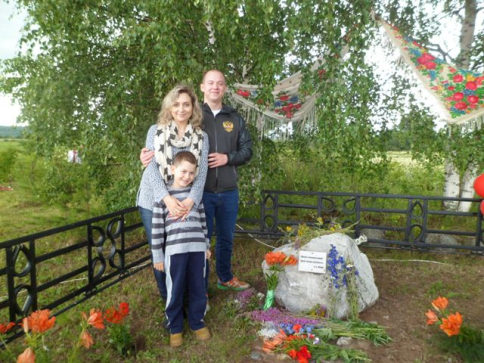 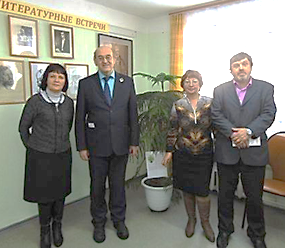 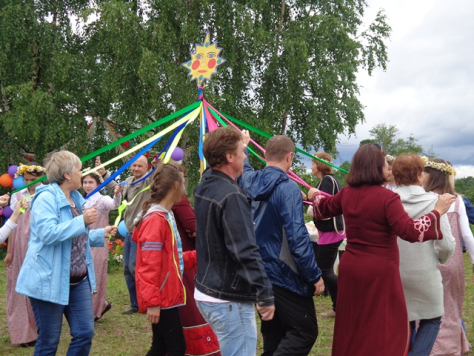 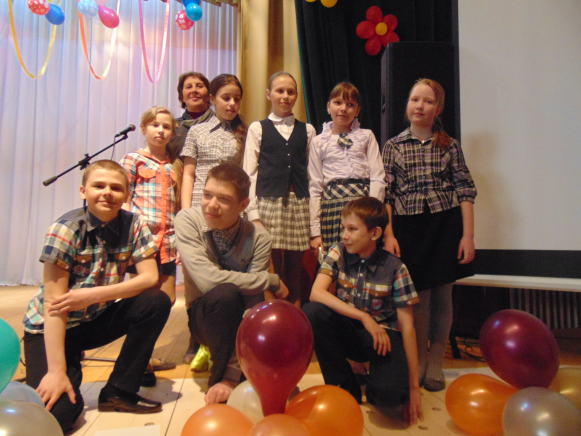 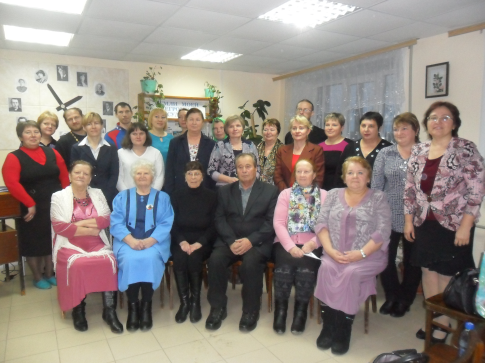 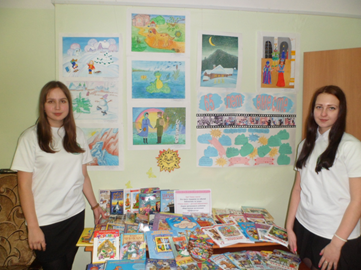 II Основные направления и задачиВыполнение закона «О библиотечном деле в Кировской области»Историко-патриотическое просвещениеПропаганда здорового образа жизниИсторико-культурное наследие родного краяЭкологическое просвещение населенияРабота с семьейНравственное и духовное воспитаниеСохранение и укрепление библиотечного потенциала.III Контрольные показатели за 2015 годIV Организация библиотечного обслуживания населения4.1 Сеть библиотек на конец 2015 г.Количество библиотек МБС 					– 14Центральная библиотека им. А. Филева 			– 1Число городских библиотек 				– 1Библиотека семейного чтения				– 1Число детских библиотек 					– 2Число сельских библиотек 					– 9Число передвижек 						– 38Число клубов по интересам					– 454.2 Структура МБССтруктура МКУК Подосиновская МБС:Подосиновская центральная библиотека им. А. А. Филева1 городская библиотека: Демьяновская городская библиотека-филиал, 1 библиотека семейного чтения - Пинюгская библиотека им. А.И. Суворова.2 детских библиотеки: Подосиновская районная детская библиотека, Демьяновская детская библиотека.9 сельских библиотек: Георгиевская СБФ, Ленинская СБФ, Лунданкская СБФ, Октябрьская СБФ, Пушемская СБФ, Щеткинская СБФ, Утмановская СБФ, Яхреньгская СБФ, Шолгская СБФ.На полный рабочий день (1 ставка) работают две сельские библиотеки.На неполный рабочий день (0,5 ставки)  работают 7 сельских библиотек.3 библиотечных пункта: Б-Романовский, Ровдинский, Скрябинский.Сектора и отделы в ЦБ им. А. Филева:- сектор массовой и молодёжно-информационной работы,-  консультативно-методической работы, - сектор информационной работы, - сектор информационных технологий,- сектор организации и использования единого книжного фонда, - отдел обслуживания, - отдел комплектования, обработки, сохранности фондов.4.4 Внестационарная сеть4.5 Использование библиотечного фонда через ВСО и МБА.ВСО: формирование фонда, работа книгохраненияНа 01.01.2016 года в отделе КХ состоит на учете 3055 экз. книг и журналов, что составляет 2% от общего фонда (и 12 % от фонда ЦБ).Большую часть фонда составляет художественная литература, остальная часть книги по искусству, педагогике, и т.д.В 2015 году было списано 381 книга на сумму 11781=00 коп. по причине ветхости. На протяжении всего года в отдел книгохранения приобретались книги, их количество составило  28 экз. на сумму 4989=65коп., это на 11 книг меньше и на 2 604=73 коп. меньше предыдущего года.За истекший год системой ВСО пользовались 15 библиотек системы и 2 библиотечных пункта. По таблице видно, что показатели выше по числу книговыдач (+15) и выше по числу пользователей (+86 человек). На 109 уменьшилось число циркулирующих документов.В отделе ведутся все учетные документы: дневник, картотека книжных формуляров по всем филиалам, дневник - поступления книг, книга суммарного учета.Число пользователей составило 1878 человек, что составляет 13% от общего числа пользователей. Основная категория пользователей по ВСО – это люди среднего возраста, пенсионеры. Книговыдача по ВСО составила 18145, это 5% от общей книговыдачи.Особенно активно пользовались ВСО: Подосиновская центральная библиотека, Ленинская СБ, Октябрьская СБ, Утмановская СБ, Яхреньгская СБ, Георгиевская СБ, Пушемская СБ.Развивается внутрисистемный обмен и непосредственно между библиотеками – филиалами. Количество циркулирующих между ними документов составило 4076 экземпляров.Таким образом, каждая библиотека выбирает для себя оптимальный вариант для сотрудничества, при этом главная задача наиболее полное обеспечение читательских запросов.Весь год библиотекарь сектора организации и использования единого книжного фонда участвует в библиотечных мероприятиях, работает на абонементе, с фондом КХ, занимается издательской деятельностью, работает по профориентации со школьниками Подосиновской средней школы. Обслуживание по МБАОсновными направлениями в работе МБА в 2015 г. были - изучение потребностей читателей и абонентов МБА;- выполнение запросов абонентов МБА и читателей.В 2015 г. 3 библиотеки системы получали документы по МБА. Число читателей составило 15 человек (на 9 читателей меньше 2014 г.). Основная часть из них студенты-заочники различных учебных заведений.В прошедшем году наша библиотечная система  получала документы по МБА  из г. Кирова (ОНБ им. Герцена, Научная б-ка ВГГУ), а также из школьных библиотек. Получили 31 издание, 2 копии. Большую часть изданий по МБА составляет художественная литература, также заказывали книги по технике. 1 заказ не выполнен по причине – библиографически не установлен в фонде ОУНБ им. А.И. Герцена.Заказы выполняются по электронной почте. 4 библиотеки вели работу по обслуживанию абонентов МБА, работали они со школьными библиотеками. Из 42 заказов было выполнено 42, по тематике в большинстве это художественная литература по школьной программе. Число абонентов по району составило 8.Часть запросов была выполнена с помощью системы «Консультант Плюс», часть через Интернет. Проводилась работа по пропаганде услуг МБА: методическая работа с библиотекарями и с пользователями, учащиеся школы были познакомлены с буклетом о работе МБА.V Маркетинговая деятельность МБСОсновная цель маркетинговой деятельности – обеспечение востребованности разнообразных библиотечных, информационных, коммуникативных и сервисных бесплатных и платных услуг. Маркетинговая деятельность библиотек системы была направлена на:- максимальное удовлетворение потребностей пользователей в библиотечном обслуживании;- развитие спроса на библиотечные услуги;- вовлечение в библиотечное обслуживание новых категорий как индивидуальных, так и коллективных пользователей;- формирование и поддержание положительного имиджа библиотеки у органов местной власти, общественных организаций и населения.5.1 Социологические исследованияБиблиотекари Пинюгской БСЧ провели анкетирование – «Роль библиотеки в современном обществе» среди взрослых читателей и старшего звена школы.При планировании вопросов анкеты ставились следующие задачи:- Определить роль библиотеки в жизни человека и роль библиотекаря в руководстве чтением; выяснить интересы подрастающего поколения в сфере чтения; выделить наиболее читаемых авторов и книг.Анкета состояла всего из десяти вопросов, которые были условно разделены на четыре группы: о библиотеке, о сущности и значении чтения, об отношении к библиотекарю, пожелания  читателей, направленные на развитие качества обслуживания.В опросе приняло участие 30 респондентов. Возраст от 17 до 75 лет. На вопрос «Любишь ли ты читать?» 83% опрошенных ответили, что читать любят, что очень радует. Несмотря на компьютеризацию, книга всё же имеет приоритетное значение в развитии духовных потребностей человекаНа вопрос: «Какие книги ты любишь?» библиотекари выяснили, что наибольшим спросом пользуются детективы, приключения и книги из серии «Любимые книги для девочек». Произведения классической литературы составляет 13% от общего числа заявок.«Сопереживаете ли вы героям прочитанных книг?» О том, что книга не оставляет читателей равнодушными, заставляет сопереживать говорит такой факт: 50% респондентов сочувствуют героям прочитанных книг.«От кого ты узнаёшь об интересных книгах?» 40% респондентов ответили, что от библиотекаря. Мы рады, что к нашему мнению прислушиваются.На вопрос: «Каких книг не хватает в фонде библиотеки?» 77% респондентов ответили, что довольны фондом библиотеки, но 23% хотели, что бы в фонде появилось большее количество новых книг.На вопрос: «Что нужно сделать, чтобы читателям ещё больше нравилось посещать библиотеку?» респонденты ответили, что хотят видеть в библиотеке современную мебель, зону для отдыха, больше выставок творческих работ талантливых людей, больше новых книг, компьютеры для читателей.На вопрос: «Что бы ты сделал для библиотеки, если бы был президентом?» читатели ответили, что подарили бы библиотеке красивую мебель, современную компьютерную технику, купили бы новые книги. Проанализировав результаты анкеты, библиотекари нашли ответы на поставленные задачи и сделали для себя выводы: ещё глубже подходить к комплектованию книжного фонда с учётом всех категорий читателей, улучшить качество обслуживания пользователей библиотеки. Так же в библиотеке проходил опрос, в ходе которого библиотекари выявили книгу самую читаемую книгу 2015 года. 1-е место заняла книга М.А. Шолохова «Тихий Дон». Возможно, этому способствовал показ фильма по телевидению. Особенно порадовало, что книгой заинтересовались молодые читатели.Библиотекари района провели анкетирование «Читатель сказал «Браво!», чтобы узнать, какие книги читатели считают самыми интересными из прочитанных в уходящем году.65 анкет заполнили читатели старшего и среднего возраста в Подосиновской центральной библиотеке. На вопрос анкеты: «Какая книга, прочитанная в 2015 году, Вам понравилась больше всего» 69% респондентов назвали книги современных российских авторов. Чаще всего упоминались фамилии В. Токаревой, Л. Улицкой, З. Прилепина. 31% назвали книги современных зарубежных авторов, отметили книги «Книжный вор» Зусака, «Два брата» Элтона, романы Мюссо. 18% опрошенных назвали женские романы Метлицкой, Вильмонт, Нестеровой, Знаменской. На четвертом месте – документальная проза. Это книги по истории России, Вятки, Подосиновца, мемуары известных людей и об известных личностях мира.5.2 Библиотечные услуги населению. Внебюджетные услугиБесплатно предоставляются следующие виды услуг:Запись в библиотеку; выдача художественной литературы, периодики из читального зала; просмотр литературы и периодики в читальном зале библиотеки; выполнение заявок на литературу по интересующей теме; выполнение справок, запросов по различным темам; доставка книг на дом или рабочее место; поиск правовых актов в электронной базе КонсультантПлюс; поиск по запрашиваемой теме в Интернете; предоставление информации на мониторе для краткого ознакомления.Платно предоставляются следующие виды услуг:Перенос информации на электронные и бумажные носители из поисковой системы КонсультантПлюс и Интернет; сканирование и ксерокопирование документов; набор текста; переплётные работы; ламинирование и брошюрование документов; сценарии юбилеев и профессиональных праздников; услуги электронной почты; электронной доставки документов; выпуск компьютерной презентации, буклетов.5.5 Социальное партнерство. Связь с общественностьюДля успешного продвижения услуг библиотеки, укрепления положительного имиджа, творческих возможностей наших сотрудников осуществляется работа с общественностью. Общественные связи активно поддерживают все библиотеки МБС.ЦБ им. А Филёва тесно сотрудничает с организациями и заинтересованными лицами посёлка Подосиновец и района. План работы ЦБ им. А. Филёва с юношеством предоставляется педколлективу Подосиновской средней школы, совместно планируют внеклассную работу, предлагают готовые мероприятия и готовят их по конкретным запросам и темам. Ежегодно старшеклассники приходят в библиотеку на экскурсию, на День Знаний. Библиотекари ежемесячно проводят в стенах школы литературные часы, уроки патриотизма, устные журналы, интеллектуальные игры, обзоры, часы информации для учителей. Лучшие читатели 11-классники на выпускном вечере награждаются памятными подарками.Подобное сотрудничество у библиотеки с районным Домом детского творчества, с которыми в новом здании второй год подряд мы являемся соседями. Например, уже несколько лет на занятия в библиотеку приходят дети, занимающиеся в «Школе юного лидера».Работу с юношеством библиотекари проводят в координации с ОВД, на мероприятия правовой тематики приходит инспектор по делам несовершеннолетних. Комиссия по делам несовершеннолетних при Администрации района также оказывает библиотеке помощь при проведении мероприятий, организует проведение своих мероприятий в стенах библиотеки.Крупные массовые мероприятия всегда готовятся совместно с районным Домом культуры, с краеведческим музеем, с Домом ремёсел, с музыкальной школой. Это, например, литературные районные праздники, литературно-музыкальные вечера местных поэтов. В музыкальном оформлении многих литературных вечеров помогают преподаватели музыкальной школы, музыкальные работники двух детских садов посёлка. Музей и Дом ремёсел предоставляют реквизит. На наших мероприятиях всегда присутствуют корреспонденты районной газеты «Знамя».В работе с ветеранами библиотека сотрудничает с районной организацией ветеранов, с Обществом инвалидов, с Центром социального обслуживания населения, с воспитателями психоневрологического интерната. Эти категории наших читателей принимают активное участие в вечерах отдыха к разным праздничным датам, в выставках цветов, овощей, поделок и т.п., участвуют в подготовке и проведении мероприятий, зачастую являясь их инициаторами.Уже несколько лет библиотекари ЦБ им. А. Филёва проводят мероприятия с привлечением служителей нашей Богородице-Рождественской церкви. Большую помощь оказывает библиотекарь храма Л.А. Нагаева. Совместно готовятся вечера духовно-нравственной направленности. В этом году при поддержке Богородице-Рождественской церкви и в частности о. Константина прошли IV Подосиновские духовно-нравственные чтения.В целом работа библиотеки немыслима без подобного сотрудничества. Библиотекарей радует, что есть на кого опереться, есть где найти понимание и поддержку.Еженедельно зав. Демьяновских ГБ и ДБ по понедельникам присутствуют на планерке у главы администрации городского поселения. Приглашаются также на заседания коллегий и различные совещания (о проведении Дня Победы, Дня поселка, о мероприятиях по благоустройству поселка и т.д.). Присутствие на подобных совещаниях позволяет быть в курсе событий района и поселка, а также легче решать ряд хозяйственных вопросов. Библиотекари, в свою очередь, дают информацию о работе библиотеки, представляют планы работы на определенную компанию.Библиотекари знакомят руководителей учреждений и организаций поселка с информацией, касающихся их подразделения. Это в первую очередь жилищно-коммунальные вопросы. Представляют материалы о нашем крае по материалам областной прессы. Информируют о выходных и праздничных днях, предоставляют календарь знаменательных и памятных дат.Демьяновская ГБ работает в тесном сотрудничестве с советом ветеранов, КЦСОН, с отделом культуры администрации района, средней школой п. Демьяново, коррекционной школой – интернат, Центром культуры и досуга, музыкальной школой.Библиотекари Демьяновской ДБ участвуют в работе комиссии по делам несовершеннолетних при администрации Демьяновского городского поселения. На  районном круглом столе КДН, который состоялся в ноябре этого года, была отмечена деятельность библиотеки в работе с неблагополучными детьми.Сотрудничают с Центром культуры и досуга п. Демьяново (участие в праздничной программе 1 июня, участие в праздничном концерте, посвященном Дню матери). С районным краеведческим музеем приняли участие в краеведческой конференции и конкурсе «Род славлю», в акции «Ночь искусств». Заведующая библиотекой является членом ПОИРК. Библиотека сотрудничает с образовательными учреждениями поселка средней школой (руководителями МО школы, педагогами и классными руководителями), школой-интернатом, детским садом. Каждый год библиотека принимает участие в праздничном концерте ко Дню учителя. В этом году от библиотеки получили благодарственные письма за активное сотрудничество 10 педагогов. На абонементе была оформлена выставка «Любимые книги наших учителей», которая пользовалась спросом у школьников.Методическая помощь в проведении школьных праздников «Прощание с первым классом» для 1а, 1б, 1в классов, «Выпускной вечер в 4-х классах». Награждение учеников 4-х классов на выпускном вечере за участие в конкурсах и работе детской библиотеки. Выступление на общешкольной линейке «Успех года». Вручение дипломов и сертификатов за участие в районных и областных конкурсах.В мае  в конце учебного года на общешкольной линейке «Успех года» детская библиотека  также наградила своих читателей за участие в различных конкурсах. Оказали методическую помощь Шолгской сельской библиотеке (Пушкинский день и другие  сценарии, диск)Читатели библиотеки приняли участие в конкурсе, объявленном редакцией районной газеты «Знамя», «Нарисуй мечту».На протяжении многих лет работы у сотрудников Подосиновской детской библиотеки сложилась определенная схема взаимодействия с различными организациями и учреждениями, основанная на партнерстве и сотрудничестве. В проведении крупных мероприятий нам часто оказывают помощь музыкальные работники детских садов (декорации, костюмы), работники музыкальной школы, информационную поддержку оказывает районный краеведческий музей. Продолжают сотрудничать со школами района, с Домом детского творчества, с детскими садами, с Воскресной школой при храме Рождества Богородицы.Библиотека проводит совместные мероприятия с ЦСОН, местным отделением внутренних дел, с инспекцией ОГИБДД.Тесно сотрудничают с общественными организациями - женсоветом, советом ветеранов, волонтёрской организацией, оказывая помощь в проведении районных мероприятий. Социальные партнёры Пинюгской библиотеки семейного чтения - школа, детский сад «Радуга», Дом культуры, администрация посёлка, общественные организации – женсовет, общественная организация ветеранов.Библиотека принимает участие в подготовке и проведении общешкольных мероприятий – проведение мероприятий во время работы летней школьной площадки. С учащимися средней школы проведено 81 мероприятие, в которых приняло участие 2307 чел.Совместно с Домом культуры библиотекари подготовили и провели День посёлка и День железнодорожника, в которых приняло участие более 600 человек. Библиотека оказывала методическую, информационную, справочно-библиографическую помощь администрации посёлка в подготовке докладов, приветствий, поздравлениям к юбилейным датам, праздникам, митингам; подбирала литературу в помощь деловому чтению, повышению правовых знаний; сотрудники библиотеки являются членами многих общественных комиссий при администрации посёлка и ведут активную общественную работу.Активно сотрудничают с общественной организацией ветеранов и ветеранов педагогического труда через клуб «Ветеран».Сельские библиотекари являются представителями женсоветов, членами родительских комитетов, представителями участковых избирательных комиссий, работают в контакте с инспекторами по делам несовершеннолетних, школами, депутатами местной Думы, решают социальные проблемы.Библиотеки МБС принимают самое активное участие в проведении Дней посёлка, села, Дней малых деревень.5.6 Реклама МБСОдной из главных составляющих маркетинга является реклама. Именно благодаря рекламе библиотека транслирует свои возможности перед широкой аудиторией читателей.Используются такие формы рекламы, как информационные стенды, где освещаются разные аспекты деятельности: информация о мероприятиях, платных услугах, получаемых периодических изданиях, об услугах МБА; реклама выставок, книжных новинок:- Библиотека предлагает- Уголок читателя- Библиотека для Вас- Мы работаем для ВасНаши библиотекари самостоятельно составляют рекламу своих библиотек и услуг, но, не имея компьютеров, обращаются в центральную библиотеку, где специалисты не только корректируют её, но и осуществляют техническое исполнение.Наиболее важная составляющая работы по формированию общественного мнения – отношения с прессой. За 2015 год было опубликовано 72 статьи, в том числе пресс-релизы, информация о новых книгах, выставках и конкурсах. См. Приложение № 1Участие сотрудников библиотек в семинарах, выставках, краеведческих конференциях так же поддерживают имидж библиотеки.Сотрудники библиотек района приняли участие в круглом столе «Произведения писателей-земляков как ресурс духовно-нравственного воспитания детей и подростков», который прошёл в рамках празднования 100-летнего юбилея писателя-земляка А.А. Филёва:«К духовности и знаниям вместе с книгами писателей-земляков», заведующая Демьяновской детской библиотеки З.А. Туркова.«Книги с автографами в фонде Подосиновской центральной библиотеки им. А.А. Филева», заместитель директора по библиотечной работе Н.А. Боровская.«Произведения писателей-земляков как ресурс духовно-нравственного воспитания детей и подростков», заместитель директора по работе с детьми Л.А. Замятина.Методист МБС Е.В. Крюкова приняла участие в областной читательской конференции «Поэзия Победы», посвящённой 70-летию Победы в Великой Отечественной войне, которая состоялась 27 апреля в областной библиотеке им. А. Герцена. Тема выступления «И не прервётся связь поколений: работа библиотек Подосиновского района по историко-патриотическому воспитанию».В рамках II Университета молодого библиотекаря «Современная библиотека: Голос молодых», который проходил с 16 по 19 июня в г. Вологде директор библиотечной системы О.Н. Савинцева выступила с докладом «Библиотека из века в век», в котором познакомила присутствующих с Кировской областью, библиотеками Подосиновского района.Библиотекарь Демьяновской городской библиотеки А.А. Гайдук выступила с темой «Волонтёрское объединение «Мы – вместе». Деятельность на благо родного посёлка».29 июля 2015 г. Лузской районной библиотеке им. В.А. Меньшикова состоялись VI краеведческие православные чтения «Служение вере и Отечеству», посвященные Дню памяти Преподобного Леонида Усть-Недумского. Работник Пинюгской библиотеки семейного чтения А.К. Савина подготовила доклад «Далекий путь архимандрита Сергия Савельева и его духовной семьи». А озвучил его протоирей Дмитрий Липатов - настоятель Свято-Троицкого храма нашего поселка. Заместитель директора по библиотечной работе Н.А. Боровская выступила на Всероссийской научно-практической конференции «Библиотека в контексте изучения провинциальной культуры».Подосиновская центральная библиотека им. А. Филёва традиционно приняла участие в Дне посёлка, развернув «Библиотечную поляну». 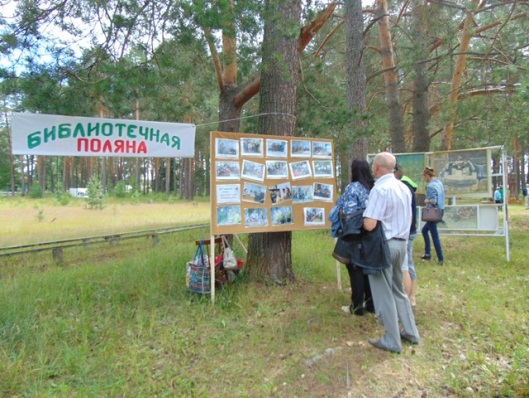 Внимание гостей привлекал стенд с фотографиями различных библиотечных мероприятий.Все желающие могли принять участие в беспроигрышной лотерее. Нужно было только правильно ответить на вопрос, касающийся литературных произведений (ведь нынешний год в России объявлен Годом литературы), и выбрать любой понравившийся приз.Здесь же была развёрнута продажа книг местных литераторов: можно было лично встретиться с поэтессами Надеждой Мохиной и Валентиной Скобелкиной, приобрести их книги и получить автограф!Внимание гостей праздника привлекала фотосессия с полевым букетом. Было немало желающих, и не только женщин, сделать фотографию в прекрасном интерьере. На концертной площадке развернулось представление творческих коллективов посёлка. Много добрых слов на празднике звучало в адрес жителей и организаций Подосиновца. Дипломы и благодарственные письма были вручены самым достойным из них. Мы очень рады, что вполне заслуженно Диплом о присвоении звания «Лучшее объединение» был вручён клубу «Дачник», который работает при центральной библиотеке им. А. Филёва, руководитель Н.А. Котельникова.Такое мероприятие - отличная реклама библиотеки. После праздника в библиотеку пришло много гостей посёлка.На абонементе Демьяновской городской библиотеки расположен «Уголок читателя». В течение года уголок пополняется разнообразными материалами: анонс периодических изданий получаемых библиотекой, информация об услугах библиотеки, списки новых книг, информация о клубах при библиотеке и мероприятиях в них. Здесь можно ознакомиться с библиотечной газетой «Библиотечный вестник».Библиотека имеет свою страничку ВКонтакте. Размещается информация, созданная на основе изучения спроса читателей, отражается деятельность библиотеки, размещается реклама мероприятий.Энергичный коллектив библиотеки проводит акции, направленные на популяризацию чтения, рекламу библиотеки, библиотечных услуг.Уже стало доброй традицией проводить «Книжный фримаркет» у стен библиотеки. И каждый  желающий мог принять участие в этой акции. За два года своего существования «Книжный фримаркет» завоевал свою постоянную аудиторию и стал пользоваться популярностью у жителей посёлка.27 мая библиотека провела акцию «Книга. Библиотека. Читатель», раздали в посёлке визитные карточки библиотеки, провели небольшой мини-опрос о библиотеке, книге, чтении. В библиотеке читатели оставили свои поздравления на «Стене поздравлений». Девочки-волонтеры поработали дублёрами библиотекаря.В Пинюгской библиотеке семейного чтения оформляется «Книга Гиннеса библиотечных рекордов». Номинации присуждаются раз в год: Самый юный (взрослый, активный) читатель,  Самая читающая семья; Самый читающий ветеран педагогического труда; Самый читающий учитель; Самые лучшие пользователи взрослого абонемента; Самые читающие мама и дочка (бабушка и внуки, дед и внучка).Много жителей посёлка посетили творческие выставки читателей библиотеки: «Мир детства в красках» (выставка рисунков), «Краски лета», «Мир глазами подростка» (фотовыставки).Библиотекари Подосиновской детской библиотеки рекламу своей деятельности осуществляют через информационные стенды: «Наша библиотека»; «Библиотека приглашает», где помещали всю информацию о работе библиотеке, о конкурсах и наградах.Для привлечения первоклассников в начале учебного года Демьяновская детская библиотека провели Праздник посвящения в читатели «Мы шагаем дружно в класс». Библиотекарь показала ребятам презентацию, из которой они узнали, что такое библиотека, что первые библиотеки появились ещё тогда, когда и бумаги не было. Ребята с большим интересом рассматривали на фотографиях древние книги, которые были написаны на папирусе, на глиняных табличках, на шёлке. Оказывается, некоторые из таких книг до сих пор хранятся в самых крупных библиотеках. А в нашей  детской библиотеке первоклассники смогли увидеть самую ценную книгу с автографом М. П. Девятаева, знаменитого лётчика, самую большую и самую маленькую книги, книжки-игрушки, самую старую книгу (издания 1935 года). Также на выставке была представлена первая книга, которую в далёком 1967 году подарили ученики 2-а класса вместе со своей учительницей Марининой К.И. в день открытия библиотеки.В библиотеке есть традиция - для будущих пятиклассников в конце учебного года делать торжественный перевод на старший абонемент. В этом году также состоялся праздник перевода на старший абонемент «Книги – верные друзья». Было награждение лучших читателей, участников районных и областных конкурсов. Для каждого класса подготовлены электронные презентации: «4а класс в детской библиотеке», «4б класс – четыре года дружбы с детской библиотекой». Презентации включали все мероприятия с 1 класса, начиная с посвящения в читатели. Ребята вспоминали, как дошкольниками записались впервые в детскую библиотеку, кто с мамой, кто с сестрой или братом, что запомнилось им в библиотеке. Чтобы стать читателем старшего абонемента, сдавали «Экзамен» на знание книг младшего возраста, разгадывали ключ-кроссворд, знакомились с фондом, смотрели видеофильм о библиотеке. «Что читать в пятом классе» - такой рекомендательный указатель-закладку в подарок получили все, и многие сразу же выбрали книги по этому списку.Читателей всех возрастов привлекаем в библиотеку, проводя различные литературные часы, встречи с интересными людьми, викторины, обзоры, часы интересной информации.О новых поступлениях литературы читатели сельских библиотек получают информацию через книжные выставки «Новые книги». - Распространяются плакаты-объявления, приглашения на проводимые мероприятия.- Оформляются рекламно-информационные материалы: планы работы клубов по интересам, планы работы библиотеки на месяц, список периодики на квартал.- Осуществляется реклама книг через индивидуальные беседы, массовую работу, книжные выставки, выставки-обзоры.О мероприятиях в рамках всероссийской акции «Библионочь» см. Приложение № 2Библиотеки системы в интернет-среде.Третий год действует сайт нашей Подосиновской библиотечной системы.Адрес: http://podosinovetsmbs.ruОсновными целями создания сайта было привлечение читателей в библиотеку в связи с внедрением в практику библиотеки новых информационных технологий, информационное обслуживание удаленных пользователей, а также привлечение внимания к библиотеке, создание положительного имиджа библиотеки и установление партнерских отношений с другими организациями.Основным критерием отбора информации для размещения на сайте является актуальность тем для пользователей. Информационное наполнение сайта можно представить в виде следующей структурной модели:Структура библиотечной системы (отражаются сведения о деятельности библиотек, проведённых мероприятиях, событиях).Библиотеки выписываютЭлектронный каталогБиблиотечные клубы«Молодежный перекресток»Женский клуб «Радуга»Клуб «Дачник»КраеведениеКраеведческие изданияМетодическая копилкаГодовой отчетГодовой планКалендарь знаменательных датКонкурсыМедиатекаМетодист библиотекарюСценарииПечатная продукция.Добавлены новые рубрики: «Рекомендуем прочитать», «Бессмертный полк», «Детская страничка».Специальный счетчик Яндекс Метрика установлен с 3 декабря. Анализируя за этот период посещаемость сайта,  просмотр (страницы), загрузки файлов и другие показатели можно сделать вывод, что наш сайт пользователям интересен. Наиболее посещаемые страницы – это «Главная», «Методическая копилка», «Клуб «Дачник», страницы ЦБ им. А. Филёва и Пинюгской БСЧ, «Бессмертный полк».География посетителей обширна. Основную долю посетителей сайта составляют посетители из Кировской области, Москвы и Московской области.В 2015 году на сайте МБС размещено 293 заметки. Посещений сайта - 3204. По сравнению с 2014 годом отмечена положительная динамика роста посещаемости сайта. Это способствует привлечению внимания пользователей к нашим учреждениям, повышает их социальный статус, создаёт новые возможности для расширения контактов с другими организациями.Ежедневно обновляется информация на главной странице. На методической странице находятся материалы для библиотекарей: консультации, методические рекомендации, сценарии, информация о книге и библиотеке.Продолжение работы над сайтом открывает много интересных и значимых перспектив. Мы планируем вводить новые актуальные рубрики, совершенствовать формы работы с читателями. Сейчас идёт работа над рубрикой «Детская страничка», где будет размещена информация о детских библиотеках, конкурсы для читателей, клубы по интересам, лучшие читатели библиотеки, стихи и сценарии, новинки и обзоры детской литературы.С начала 2014 года Демьяновская городская библиотека запустила в социальной сети ВКонтакте страничку своей библиотеки. За это время размещено множество материалов, касающихся мероприятий библиотеки, её выставок, освещаются исторические, культурные даты. С помощью виджетов «Мне нравится» и «Комментарии» подписчики выражают своё отношение к той или иной публикации, и эти комментарии или оценки тотчас же появляются на страничке, видны всем друзья Подписчиков сайта – 147. Большая часть из них – люди молодые, от 18 до 35 лет. Сегодня услугами интернета пользуется каждый третий россиянин, а вовлечённость российской аудитории в социальные сети - самая высокая в мире. Поэтому центральная библиотека им. А. Филёва планирует в 2016 году запустить страничку в социальной сети.Информацию о проводимых мероприятиях и библиотечных событиях размещаем на популярных районных сайтах:http://www.podosinovets.ru;http://podosinovets.info; http://www.municipal.ako.kirov.ru/podosinovsky За год размещено 55 заметок, 8222 просмотра.http://www.herzenlib.ru/cbs/news/ (размещено 3 заметки).VI. Программы. Проекты. «Дорогами Аркаши Филёва». Проект по развитию литературного краеведения. В рамках проекта прошли читательские конференции, громкие чтения, встречи с интересной книгой, инсценировки по произведениям «Купава» и «Демьяново поле». Прошли пешие и велосипедные походы на родину Аркадия Филёва (деревни Анциферова Курья – Старо – Плёсо), в которых приняли участие читатели Подосиновской и Демьяновской детских и Ленинской сельской библиотек. Подосиновские читатели совершили велосипедную прогулку от д. Старо до д. Плёсо. Ребята с интересом слушали рассказ жителя д. Старо Владимира Яковлевича Княжева, который поделился воспоминаниями о знатном земляке. На привалах ребята знакомились  с повестью «Купава», отвечали на вопросы викторины. За время похода проехали и прошли в общей сложности более 40 км. Ребята 4 кл. Демьяновской школы прошли путь ученика Аркаши от родного дома в д. Анциферова Курья до места в д. Плёсо, где была начальная школа. Ребята узнали, почему гора называется Кринки, эпизоды из школьной жизни Аркаши Филёва. В д. Плёсо ребята осмотрели часовню, построенную в конце 19 века.В рамках проекта на родине А. Филёва побывали 85 участников в возрасте от 11 до 18 лет. Работа по проекту позволила расширить представление детей о жизни и творчестве писателя, пополнить материалы по краеведению, которые будут использованы в работе библиотек района, будут представлены как опыт работы по краеведению в области. Продолжением проекта «Дорогами Аркаши Филёва» стал проект к 100-летию со дня рождения писателя «Писатель. Учитель. Гражданин». В рамках проекта в начале февраля состоялся «круглый стол» «Произведения писателей – земляков как ресурс духовно-нравственного воспитания детей и подростков» с участием библиотекарей района, а также гостей из областного центра: заместителя председателя правления областной писательской организации, писателя, поэта, журналиста Николая Васильевича Пересторонина, директора областной библиотеки для детей и юношества Натальи Геннадьевны Рыловой, заместителя директора библиотеки имени А.И. Герцена Светланы Николаевны Будашкиной, начальника отдела Государственного архива социально-политической истории Кировской области Владимира Сергеевича Жаравина. На юбилейные мероприятия приезжал внук писателя Дмитрий Арнольдович Филев, который живёт в Москве. Дмитрий Арнольдович привез с собой семейные альбомы, записные книжки, свидетельство о рождении, трудовую книжку деда. Многие материалы мы видели впервые и поэтому они были отсканированы для использования в дальнейшей работе.Юбилейный вечер «Аркадий Александрович Филёв. Человек. Писатель. Время» собрал в большом зрительном зале всех, кому дорого творчество писателя – романиста.В июле на родине А. Филёва, в д. Анциферова Курья, состоялся праздник «Июльским днём в Купаве», гостями которого стали кировская поэтесса Галина Кустенко и начальник отдела использования архивных документов ГАСПИ КО В.С. Жаравин, которые специально приехали на наш праздник. Владимир Сергеевич по архивным источникам изучал деятельность А. Филёва и поделился многими фактами биографии писателя. Но самым главным событием праздника стал приезд внучки Аркадия Филёва Ольги Арнольдовны, которая привезла на родину предков своих сыновей Александра и Дэвида. Гости искренне выразили благодарность землякам писателя, своего деда и прадеда, за память о нем.Подготовлен в выпуску сборник статей и воспоминаний о А.А. Филёве «Купава моя, Купавушка».- «Победа остаётся молодой»: проект, посвященный 70-летию Победы в Великой Отечественной войне ЦБ им. А. Филёва. В результате реализации проекта проведён литературно-исторический вечер «Победа остаётся молодой», в котором приняли участие учащиеся Подосиновской и Демьяновской средних школ, военно-патриотический клуб «Долг», студия «Гитара и мы», коллектив народного театра районного Дома культуры. Привлечено 14 тыс. руб. Из них 10 тыс. потрачено на комплектование.- «Быть патриотом России»: программа по патриотическому воспитанию подрастающего поколения в ЦБ им. А. Филёва (2012-2015гг.) Программа состояла из четырех блоков: «От прошлого – к будущему», цикл мероприятий, посвящённых военно-историческим событиям; «Край, в котором я живу»; «Духовность возродит Россию»; «Здоровый гражданин – здоровое общество».В результате реализации программы более 130 мероприятий и обслужено 2300 человек. А так же: - сформировали системный подход в патриотическом воспитании молодых  граждан;- повысили их интеллектуальный и культурный уровень;- сформировали понимание собственной значимости и ответственности за судьбу  Родины.  - привлекли новых молодых пользователей в библиотеку и пробудили их интерес к книге и чтению.В рамках программы работает клуб «Молодежный перекресток» по организации досуга молодежи.При проведении мероприятий каждый участник получал издание малой формы по теме мероприятия: «Что нужно знать призывнику», «Правонарушения и ответственность», «Трудовые права подростков», «Вятские покорители Олимпийского пьедестала», «Кировчане – участники зимних Олимпиад» и т.д.VII. Библиотека – центр информации7.1 Деятельность ПЦПИПри Подосиновской центральной библиотеке им. А. Филёва продолжил свою деятельность Публичный центр правовой информации, который начал свою деятельность в мае 2005 года.Основные направления:Целенаправленно велось и совершенствовалось информационно – библиографическое обслуживание.Расширялось использование новых информационных технологий.Пользователями ПЦПИ в 2015 году стали 83 человека, посещений - 144, книговыдача – 1160 документов. Любой посетитель библиотеки может получить в ПЦПИ необходимые правовые сведения, материалы, нормативные акты и документы законодательных и исполнительных органов предоставляется возможность к доступу системы Консультант Плюс и власти различных уровней. Возможность воспользоваться материалами СПС Консультант Плюс ЦБ им. А. Филёва посредством телефонно-факсовой связи, обслуживание справочно-информационными документами на компакт-дисках. Все найденные сведения пользователь может распечатать или сохранить на CD, флэш-карте.В 2015 г. число запросов в ПЦПИ увеличилось (пользователи: +7, посещение: +29, книговыдач: - 494). Контингент обратившихся в ПЦПИ - это школьники и студенты, работники культуры, служащие, пенсионеры. 7.1.1. Место в структуре библиотеки ПЦПИ – самостоятельный сектор в структуре ЦБ им. А. Филёва7.1.2 Количество  штатных единиц, их должности:	Библиотекарь 	Наладчик компьютерного оборудования7.1.3 Техническое оснащение деятельности ПЦПИ:В ПЦПИ имеется: 1 компьютер  1 ксерокс/принтер/ сканер/  - Canon MF210 1 ксерокс/принтер/сканер/ - HP Color Laser Jet 1 принтер – Epson L100 1 ламинатор А4 Basic 1 брошюровщик Stariet907.1.4 Пользователи центра.В течение года пользователи ПЦПИ являются:- служащие- учащиеся школы (Подосиновской средней школы)- студенты техникумов, ВУЗов- предприниматели- пенсионеры- руководители организаций и предприятий Индивидуальных пользователей - 57.7.1.5 Запросы:Цель запросов пользователей:Повышение квалификацииСамообразованиеУчёбаПрофессиональная деятельностьРазрешение спорных ситуацийЗапросы выполнялись с помощью СПС «Консультант Плюс», Интернет.7.1.6 Справочно-поисковый аппарат. Имеются правовые базы данных: - Консультант Плюс – пополняется каждый день7.1.7 Основные формы Справочно-информационного обслуживания: Были оформлены выставки-просмотры:- «Мы» с правами на «ты»- «Читаем. Думаем. Выбираем»- выставка-дайджест «Моя профессия – мое будущее»Продолжается пополнение базы данных Подосиновской районной Думы.7.1.8 Массовая работа по просвещению населения:Одной из распространённых форм массовых мероприятий в текущем году стали часы информации:- «Скажи коррупции НЕТ!»- «Жизнь прекрасна без вредных привычек»- «Таинственная паутина: ресурсы Интернет»Были проведены беседы:	- «Праздник – 9 мая, память – всегда»	- «Выбор профессии – просто и сложно» Сделаны презентации:- «Опасный возраст вовсе не опасен»- «Подросток. Здоровье. Будущее»- видеоролики- цикл презентаций по профориентации.Издательская деятельность:- буклеты: «7 чудес света», «Защита прав туристов», «Интернет мошенники», «Опасности в интернете для детей и подростков»;- закладки: «Масленица», «Памятка от дачника»;  Постоянное пополнение информацией библиотечного сайта www.podosinovetsmbs.ruВ ЦБ оформлен стенд:- «Консультант Плюс: справочно-правовые системы», который знакомит читателей библиотеки с его возможностями.На протяжении всего года на этом стенде помещалась информация «Новое в законодательстве», содержание дисков КонсультантПлюс: Высшая школа.7.1.5 Услуги, оказываемые ПЦПИ- запись информации на электронный носитель,- распечатка документов на лазерном принтере,- сканирование и распознавание текста,- ксерокопирование документов,- услуги Интернет.- ламинирование- брошюрирование- услуги электронной почты, факса- набор текста, редактирование, форматированиеВозможность получения правовой информации через ПЦПИ создаёт реальные условия для осуществления конституционного права граждан на доступ к официальной информации, оперативно обеспечивает население официальной правовой информацией областного уровня, повышает оперативность, обоснованность и корректность принимаемых решений по урегулированию различных сфер общественной жизни области на основе получения достоверной нормативно – правовой информации.Информационно – библиографическая деятельность.1. Состояние и совершенствование СБА1.1. Система традиционных каталогов и картотек. Справочно-библиографический фонд /СБФ/В рамках информационно-библиографической деятельности библиотеки района решали следующие задачи:1. Совершенствование справочно-библиографического обслуживания пользователей2. Формирование справочного аппарата3. Развитие новых форм информационных услуг4. Создание информационных продуктов5. Использование новых информационных технологий.СБА – это, прежде всего, фонд справочных изданий. От качества справочного фонда зависит полнота, оперативность и точность выполнения запросов читателей.В 2015 году в фонды библиотек МБС поступило 899 экз. новых книг. Чтобы каждая из них нашла своего читателя, библиограф, сотрудники ЦБ и библиотек-филиалов организовали 87 Дней новой книги. Также библиотекари района активно используют фонд ВСО и обмениваются книгами между филиалами, стремясь выдать своим читателям больше новых книг.Раскрытию фондов библиотек способствует также ведение каталогов и картотек.С 2012 года в ЦБ ведется электронный каталог.В ЦБ ведутся также алфавитный и систематический каталоги, СКС, картотеки персоналий, заглавий произведений художественной литературы, публикаций, рецензий, алфавитно-предметная картотека законодательных и нормативных документов, краеведческая картотека, картотека песен, тематическая картотека (праздники), фактографическая картотека «Полезная социальная информация».Также составлялись тематические картотеки на актуальные темы. В 2015 году составлена картотека на редкие издания, которые имеются в фонде центральной библиотеки /125 экз./. В помощь справочному и информационному обслуживанию читателей в библиотеках ведутся картотеки новых поступлений, составляются информационные списки, которые выкладываются на абонементе и на сайте ЦБ. В БФ ведутся алфавитный и систематический каталоги, тематические картотеки, краеведческие (альбомы). Все картотеки востребованы и находят своего пользователя.Важным требованием в справочно-библиографической работе является поддержание СБА на должном уровне, обеспечивающее быстроту поиска информации, комфортность пользования. Это предполагает не только регулярное удаление устаревших материалов из СКС, но и постоянное слежение за их наполнением, соблюдение единых методических требований к индексированию.Каталоги всех библиотек МБС пополнялись печатными карточками системы OPAG GLOBAL, а картотеки пополнялись рукописными карточками. Всего по МБС расписано 1500 карточек, в ЦБ им. А. Филёва – 325. Во многих библиотеках проводилась работа по изъятию карточек на списанную литературу из каталогов и на устаревшие материалы из различных картотек.В СКС вводились новые рубрики, связанные с актуальными темами:- 2015 год – Год литературы в РФ- 70 лет Победы в ВОВ- Микроперепись населения- Спайсы- Юбилеи писателей, поэтовВыделенные рубрики позволяют оперативно находить необходимую информацию.По-прежнему при выполнении запросов используются накопительные тематические папки или информ-досье. Пополняются материалами как старые тематические папки, так и создаются новые.Они выдаются читателям и для работы дома.1.2. Проблемы формирования электронных библиографических ресурсов.В августе 2013 года появился сайт нашей Подосиновской межмуниципальной библиотечной системы. За отчетный период на нем размещено 293 информации.2. Информационно-библиографическое обслуживание2.1. Справочно-библиографическое обслуживаниеСБО – одно из наиболее сложных направлений деятельности библиотеки. Оно представляет собой, в первую очередь, выполнение разовых запросов читателей путем предоставления им справок.За отчетный период всего по МБС выполнено 8038 запроса, из них 1250 – в ЦБ им. А. Филёва, в т. ч. и удаленным пользователям. Запросы читателей, в основном тематического и библиографического характера.По правовым вопросам запросы выполнялись с помощью литературы и СПС «Консультант Плюс». С помощью Консультант Плюс в ЦБ выполнено 48 запросов.Все библиотеки-филиалы ведут тетради учета выполненных справок, анализ которых позволяет им лучше организовать свое СБО. Отказов по МБС – 352.2 Текущее информирование о новых документахВ МБС и в ЦБ определены основные группы потребителей информации, это:- главы местных поселений- финансовые работники- работники народного образования /учителя, воспитатели д/с/ - медицинские работники- работники культуры- учащиеся - члены клубов по интересамГрупповое (коллективное) обслуживание представляет собой регулярное или эпизодическое доведение библиографической информации до потребителей. Оно велось с помощью таких традиционных форм как ДИ, ДС, информационные часы, выставки-просмотры, информационные обзоры, дни новой книги, информационные листки, публикации в печати, на сайте ЦБ, в соц. сети ВКонтакте. В читальном зале ЦБ действовала постоянная информационная выставка-просмотр «Время читать. 2015 год – Год литературы». Ее разделы были такие:- 2015 год в РФ объявлен Годом литературы- Год литературы в Кировской области- Лауреаты литературных премий в 2015 году- Юбилеи писателей, книг, журналов и др.Кроме этого в ЦБ оформлялась выставка газетных публикаций по актуальным темам «Советуем прочитать», «Светлана Алексиевич – лауреат Нобелевской премии 2015» и др.Библиотеки района активно используют для информирования населения СМИ. О новой литературе, периодике, поступившей в библиотеки, массовых мероприятиях читатели информируются через местную газету «Знамя». Всего за 2015 год в газете было опубликовано 72 информации. Групповое информирование ведется библиографом также в женском клубе «Радуга», созданном при ЦБ в 2003 году. В 2015 году проведено 5 занятий.К массовому информированию относится стендовое, поэтому на протяжении всего года в ЦБ и библиотеках района оформлялись информационные уголки, стенды. Материалы в них постоянно обновлялись. Например, в ЦБ было оформлено 152 информации.В 2015 году продолжалась работа по индивидуальному информированию. Библиотекари района стремились обеспечить пользователей библиотек той литературой, которая необходима им для выполнения профессиональной деятельности и удовлетворения досуговых интересов.На индивидуальном информировании в МБС состоит 170 человек, в т. ч. в ЦБ – 30. Темы информирования:- Новое в законодательстве- Лауреаты литературных премий в 2015 году- Политические новости- Повышение профессионального мастерства- Православие (новые книги и журналы)- Журнальные новинки («Охота», «Рыбалка», «За рулем», «ПХ», «Воин России») и др.Среди индивидуальных абонентов муниципальные служащие, главы сельских поселений, учителя, медики, воспитатели, пенсионеры.2.3. Формирование информационной культуры пользователейСБА библиотеки так и останется «закрытой книгой» для читателя, если его не обучить работе с каталогом, картотекой, энциклопедией. Поэтому нужно больше внимания уделять развитию информационной культуры пользователей.Для библиографического обучения населения используются различные формы этой работы: индивидуальные, коллективные, наглядные и устные.В библиотеках оформлены плакаты, стенды, альбомы, раскладушки по правилам пользования каталогами, картотеками, справочными изданиями, указателями.Более активно использовались такие формы, как экскурсии, беседы, библиотечные уроки, э/ презентации.Темы некоторых из них:- Поиск книг в сводном э/каталоге Кировской области		ЦБ- История книги							Щеткинская СБ- Библиотека от А до Я						Пинюгская БСЧ- Справочное бюро читателя					Яхреньгская СБ- Структура книги							Октябрьская СБ- Энциклопедии, словари, справочники – ваши помощники	Подосиновская ДБСоставление библиографических пособийОсновная задача любой библиотеки – обеспечение свободного и неограниченного доступа к информации, удовлетворение современных информационно - библиографических потребностей пользователей. В связи с этим одним из важнейших направлений библиографической деятельности является создание библиографической продукции. Наиболее распространенным способом существования библиографической информации является библиографическое пособие, которое должно быть ярким и привлекать внимание пользователей.Для полного удовлетворения читательских запросов библиотеки выпускают рекомендательные списки литературы, библиографические дайджесты, буклеты, памятки, книжные закладки и др. печатную продукцию.Пособия пользуются спросом как среди читателей, так и среди работников библиотек:- Лауреаты литературных премий в 2015 г. /буклет/				ЦБ- 2015 год объявлен в РФ Годом литературы					ЦБ- Лауреаты литературной премии «Большая книга» - 2015 /информационный листок/								ЦБ- Лето с книгой		 					Подосиновская ДБ- Правовой статус ребенка						Демьяновская ДБ- Правила толерантного поведения				Георгиевская СБ- Приходите в наш дом, наши двери открыты			Октябрьская СБVIII Издательская деятельность ЦБСИздательская деятельность позволяет раскрыть книжные богатства библиотеки как можно большему количеству населения, приблизить информацию к потребителю, т.к. наши издания наглядны, обозримы и доступны, они быстро распространяются не только в библиотеке, но и за её пределами.См. приложение № 3IX Содержание и организация работы с читателями9.1 Организация читательской деятельностиЮношествоРабота с молодежью в возрасте от 14 до 30 лет остается одним из актуальных направлений в деятельности библиотек МКУК «Подосиновской МБС», которая ведется всеми методами и формами библиотечной работы. По итогам отчетного 2015 года (в сравнении с 2014) мы  увеличили число молодых пользователей на 470 читателей, книговыдача увеличилась на 7725 экземпляров, соответственно увеличилось, и количество посещений. Библиотеки, чтобы доказать своё право на существование в стремительно меняющемся мире, делали все, что бы стать самым динамично развивающимся сектором культуры: совершенствовались традиционные и предлагались новые интерактивные формы и методы работы с молодежью, библиотечные акции, флешмобы… Молодым пользователям библиотек, любителям активного отдыха и новых острых ощущений стала очень интересна квест-игра. Буктрейлер, еще один современный способ продвижения книги в библиотеке, стал так же привлекателен для молодежи, да и сами молодые читатели с удовольствием участвуют в их создании. В Подосиновской центральной библиотеке им. А. Филева и Подосиновской детской библиотеке молодежь активно пользовалась бесплатным беспроводным доступом в Интернет по технологии Wi-FI. 665 раз посетили бесплатную зону Wi-Fi молодые пользователи в центральных библиотеках в 2015 году. Бесплатная зона Wi-Fi появилась в 2015 году еще в трех библиотеках системы: Пинюгская БСЧ, Демьяновская ГБ и Демьяновская ДБ. Продвижение книги и чтения шло через Интернет – сообщества, для этого использовались веб – сайты и социальные сети.Библиотеки в 2015 году участвовали в различных районных, областных и региональных конкурсах, акциях, программах и проектах по работе с молодежью. - Современная библиотека: Голоса молодых - II Университет молодого библиотекаря проходил в Вологде. В нем приняли участие молодые библиотечные специалисты почти со всей России: из Москвы, Уфы, Оренбурга и Воронежа, Иваново и Архангельска, а также из Свердловской, Московской, Вологодской областей. Подосиновская делегация в составе директора Подосиновской библиотечной системы О.Н. Савинцевой, библиотекаря Демьяновской городской библиотеки А.А. Гайдук и методиста МБС Е.В. Крюковой представляла Кировскую область. В рамках Университета состоялось обсуждение целого ряда актуальных проблем, связанных с развитием библиотечного дела и молодёжного кадрового потенциала отрасли, а также интересные лекционные курсы по теме «Профессиональный поиск информации в Интернет», практикумы, мастер-классы, тренинги и дискуссии - «Кто, если не мы!». Районный социальный проект, посвященный 70-летию Победы в Великой Отечественной войне 1941-1945гг. В рамках проекта в центральной библиотеке им. А. Филева прошла районная литературно-историческая композиция «Победа остаётся молодой». В реализации данного мероприятия были задействованы более 70 человек, в том числе курсанты военно-патриотического клуба «Долг», воспитанники студии «Гитара и мы», волонтерское объединение «Альтаир» ПСШ, коллектив народного театра районного Дома культуры. Главные участники литературно–музыкальной композиции — ровесники героев книг Б. Васильева, Владимира Богомолова, отрывки из которых они читали и инсценировали, сумели донести до слушателей трагизм военного времени, когда многие из поколения 1923 -1926 года рождения «ушли не долюбив, не докурив последней папиросы». Мероприятие состоялось во время проведения Библионочи.- «Дорогами детства Аркадия Филёва». Проект по литературному краеведению был посвящён 100-летию писателя-земляка А.А. Филёва и 90-летию создания Подосиновского района. В реализации проекта участвовали Подосиновская ДБ, Демьяновская ДБ, Ленинская СБ, Шолгская СБ.- «Писатель. Учитель. Гражданин». Проект к 100-летию со дня рождения писателя – земляка А.А. Филева. В реализации проекта приняли участие: ЦБ имени А. Филева, Подосиновская ДБ, Демьяновская ДБ, Ленинская СБ, Шолгская СБ и др. библиотеки системы; а так же Подосиновский краеведческий музей, Правительство области, Правление областной писательской организации, Администрация района, Администрация Демьяновского городского поселения, Демьяновский Центр культуры и досуга.- «Литературная гостиная» - программа, посвящённая Году литературы, реализована в Пинюгская БСЧ.В 2015 году работа с юношеством строилась по основным направлениям и задачам библиотек:- Историко-патриотическое воспитание;- Правовое просвещение;- Краеведение;- Эстетическое и духовно-нравственное воспитание;- Оказание помощи в выборе профессии;- Здоровый образ жизни;- Содержательный досуг.Социальное партнерство:Продолжили сотрудничество с различными организациями и учреждениями, с теми, кто работает с молодежью, это:1. Отдел культуры, спорта и молодежной политики2. Администрации городских и сельских поселений.3. КЦСОН4. Средние общеобразовательные школы района и МКС (к) ОУ школа-интернат. 5. Дом ремесел 6. Детский Дом творчества7. Краеведческий музей8. Музыкальные школы района и т.д.9. ОП «Подосиновское»Реклама библиотекВ 2015 году продолжили работу по повышению престижа библиотек среди молодых людей района и привлечению их в библиотеки путём распространения объявлений, афиш, вывесок, листовок и буклетов, содержащих информацию о библиотеках, режиме работы, предоставляемых услугах, которые развешивались на досках объявлений, распространялись среди участников на мероприятиях и размещались на страницах районной газеты «Знамя» и на страницах сайтов:http://podosinovetsmbs.ru - Сайт МКУК «Подосиновская МБС»;http://www.podosinovets.ru;http://podosinovets.info;http://www.municipal.ako.kirov.ru/podosinovskyhttp://молодой43.рф/category/news/Социологические исследованияВ течение года занимались изучением информационных потребностей и запросов молодых пользователей библиотеки.- Роль библиотеки в современном обществе /анкетирование, приняли участие 30 человек всех возрастов. По итогам анкетирования, 1-е место заняла книга М.А. Шолохова «Тихий Дон». Возможно, этому способствовал показ фильма по телевидению, и что особенно порадовало – книгой заинтересовались молодые читатели/	Пинюгская БСЧ- Кого мы выбираем /тест – опрос/	ЦБ- Цвета Государственного Флага Российской Федерации и их последовательное расположение на Флаге/опрос, из 20 опрошенных только 2 человека могли рассказать, что обозначают цвета на флаге, кто ввел распорядок цветов и когда впервые появился триколор/	Демьяновская ГБИсторико-патриотическое просвещениеОсновное направление работы библиотек в 2015 году – патриотическое воспитание и формирование активной жизненной позиции молодого гражданина-патриота, гордящегося своей Родиной. В русле основного направления деятельности библиотеками были проведены различные мероприятия, целью которых являлось сохранение исторической памяти как основы гражданско-патриотического воспитания нынешнего и будущих поколений, побуждение подрастающего поколения к изучению и осмыслению истории своей страны (в первую очередь через непосредственное общение с участниками и свидетелями ВОВ). Формирование уважительного отношения к старшему поколению, привитие любви к Родине, своему краю, знакомство с традициями русского народа. - О подвиге, о доблести, о славе /устный журнал ко Дню Героев Отечества и 118-летию со дня рождения И.С. Конева/							ЦБ- Символы России /познавательная программа об официальных и неофициальных символах нашей страны/								ЦБ- Русская воинская доблесть /выставка просмотр в ДК к 23 февраля. В истории российского государства имеется немало дат, связанных с победами русской армии, которые сыграли важную роль в истории нашего Отечества. Героизм, мужество воинов России, слава русского оружия всегда были неотъемлемой частью величия нашей страны и все это было представлено на выставке.							ЦБ- Символы России. Российский флаг. /викторина: Какие символы России знаете? Какую форму имеет наш государственный флаг? Что обозначают цвета нашего флага? Кто водрузил Знамя Победы над Рейхстагом в 1945г.? «Все воинские корабли российские не должны ни перед кем спускать свои флаги…» - какой царь утвердил эту заповедь русского морского устава, которая более трехсот лет неукоснительно исполняется нашими моряками? и на др. вопросы викторины отвечали молодые читатели/					Георгиевская СБ- Мы едины /диско-акция, в ходе которой молодежь познакомилась с историей праздника Дня народного единства и ответили на вопросы викторин/	Георгиевская СБ- Святые символы России /час информации ко Дню флага/		Ленинская СБ- Октябрьская революция /час истории/				Лунданкская СБ- В единстве наше будущее /исторический экскурс, посвящённый Дню народного единства/	Пинюгская БСЧ- Афганистан болит в душе моей /час информации/			Щеткинская СБМероприятия к 70-летию Победы- «Память сердца» - районный конкурс агитбригад. Второй год волонтерское объединение «Мы-вместе» Демьяновской ГБ принимает участие в районном конкурсе агитбригад о войне «Память сердца». Награждены Дипломом III степени и подарочным сертификатом. Свое выступление девчонки из объединения посвятили всем тем, кто ушёл в бессмертие и победил. - «Война гуляет по России» - программа для волонтерского объединения «Альтаир» ПСШ на районный конкурс агитбригад «Память сердца» подготовлена специалистами ЦБ им. А. Филёва. Награждены Дипломом II степени.- «Кто, если не мы!» - межрайонный слет юных патриотов состоялся на родине маршала И.С. Конева в д. Лодейно, был посвящён 118-летию со дня рождения Маршала-земляка. Он стал итоговым мероприятием одноименного реализованного в этом году проекта, посвященного 70-летию Победы в Великой Отечественной войне 1941-1945 годов в Подосиновском районе. В слете приняли участие общественные организации, спонсоры и активная молодежь Подосиновского и Опаринского районов Кировской области. На слете были подведены итоги участия молодежных, волонтерских объединений при образовательных организациях и учреждениях культуры района, а так же организаций - партнеров районного социального проекта «Кто, если не мы!». Благодарственным письмом Администрации Подосиновского района «За значительный вклад в реализацию программных мероприятий районного социального проекта «Кто, если не мы!» и празднование 70-ой годовщины Победы в Великой Отечественной войне 1941-1945г.г. в Подосиновском районе» были награждены коллектив МКУК «Подосиновская МБС» (директор Савинцева О.Н.) и волонтерское объединение «Мы - вместе» (руководитель Гайдук А.А.) Демьяновской городской библиотеки – филиала МКУК «Подосиновская МБС». А волонтёр Елена Новикова (из волонтерского объединения «Мы - вместе») и Дима Ключаров (волонтерская организация «Альтаир) награждены областным Благодарственным письмом. Благодарностью Администрации района были награждены все участники проекта. В том числе и молодые читатели Подосиновской ЦБ им. А. Филева - Корякин Игорь, Чебыкин Дима (учащиеся 11 класса Подосиновской средней школы) и Искович Данил (учащийся 7а класса Подосиновской средней школы), участники библиотечного проекта «Победа остается молодой». На слете они инсценировали отрывок из книги В. Богомолова «Иван», впервые показанный на Библионочи – 2015.Подробнее о мероприятиях, посвящённых 70-летию Победы см. стр. 44. и  Приложение № 4.Формирование толерантного сознанияи профилактика экстремизма среди молодежи- Восток: далекий и близкий /виртуальное путешествие в Арабские Эмираты с Натальей Коретнюк/										ЦБ- Они живут среди нас /тематический час с электронной презентацией об отношении к людям с ограниченными физическими возможностями/			ЦБ- Цветок толерантности /акция, посвящённая дню толерантности, раздали 40 цветов. Приняли участие 6 волонтёров/							Демьяновская ГБ- Я в мире толерантности /урок - игра/					Пинюгская БСЧ- Мы очень разные, но мы вместе /час толерантности с игровой программой для учащихся коррекционной школы-интерната/					Демьяновская ДБ- За малых сих /урок нравственности по творчеству А. Лиханова/	Демьяновская ДБ- Твори добро своею добротой /тематический час, на котором ребята говорили о том, как они понимают, что такое толерантность, и как это слово определяется на разных языках земного шара/										Георгиевская СБ- Загляните в свои души, научите их добру; - Как здорово разными быть и дружно в стране родной жить /часы толерантности/					Щеткинская СБ- Сохранить в себе человека/час толерантности о межнациональных отношениях/			Пушемская СБ3 сентября - День солидарности в борьбе с терроризмом- Тревожные строки войны /выставка-просмотр к 20-летию ввода российских войск на территорию Чеченской республики по восстановлению Конституционного порядка и территориальной целостности Российской Федерации/			ЦБ- Как себя вести в условиях террористической опасности/информационный листок/	ЦБ- Беседа-инструктаж по противодействию экстремизма и терроризма	Пинюгская БСЧ- Страшное слово - террор /тематический урок, на котором ребятам было разъяснено, что означает слово-террор; какие бывают террористические акты и какое наказание следует за террористические акты, а также были показаны видео – ролики о захвате школы в Беслане террористами. Было проведено практическое задание, как правильно себя вести в экстремальных ситуациях/										Георгиевская СБ- Наш мир без террора /час информации и презентация/		Ленинская СБ- Терроризм без границ /беседа/						Октябрьская СБПравовое воспитание- Я – молодой - выбор за мной - акция в п. Подосиновец перед молодежной дискотекой, где был дан старт мероприятиям, которые проводились в рамках Дня молодого избирателя, объявленного на 15 февраля 2015 года. Цель акции -  информирование будущих избирателей о Дне молодого избирателя, привлечение внимания молодежи к выборам. Сотрудники Подосиновской ЦБ имени А. Филева приготовили для ребят выставку наглядного материала «Сделать выбор - мой долг и мое право», а также всем ребятам были предложены памятки молодого избирателя «Выбор за нами!» и другая издательская продукция библиотеки.Подробнее См. Приложение № 5- «Грамотный Потребитель» - онлайн-викторина См. стр. 43. - Звездный час права /интеллектуальная игра-викторина. В игровой форме проверили знания по темам: «Общество. Исторические ступени развития», «Право на службе государства», «Подросток и его права», «Юридическая ответственность». Больше всего звезд заработали, отвечая на вопросы о правах подростков и на вопросы о юридической ответственности. Победители в игре получили дипломы «Лучший знаток права»/	Демьяновская ДБ- Возраст. Права. Обязанности - урок правовой культуры в рамках месячника по профилактике правонарушений среди подростков совместно с ОВД провели сотрудники ЦБ. В программе: беседа майора полиции Ширяевой М.В. «Ответственность подростков за правонарушения»; ролевая игра «Кто виноват, если…».В рамках месячника правового просвещения в Кировской области прошли мероприятия:- Урок безопасности в сети интернет					Ленинская СБ- Встреча с инспектором по делам несовершеннолетних Гмызиной А.В. /час правовой информации об административных правонарушениях/			Пинюгская БСЧ- Права ребенка в мире взрослых /час информации для подростков и их родителей. Отвечали на вопросы викторины, разбирали разные ситуации и в конце мероприятия пришли к выводу, что свои права надо знать/						Лунданкская СБЛитературное краеведениеМероприятия см. стр. 48К 80-летию Альберта Лиханова см. стр. 52Мероприятия к 100-летию А. Филева см. Приложение № 6Экологическое просвещениеГлобальные экологические проблемы обостряются сегодня экологической неграмотностью населения, низким уровнем экологической культуры. Современный молодой человек просто обязан быть экологически грамотным. На решение задач экологического просвещения населения направлены усилия государственных и общественных экологических организаций и учреждений нашего региона. Многое делается для создания единой непрерывной системы экологического просвещения.Не один год работу в данном направлении ведут библиотеки МКУК «Подосиновская МБС», которые сумели найти свое место в общей системе экологического образования и просвещения и вносят определенный вклад в формирование экологической культуры молодого населения района.- Цветы Поюжья /экологический час/					ЦБ- По лесным тропинкам /игра-путешествие в День защиты окружающей среды для ребят из летнего лагеря. Для того чтобы команда получила право первой идти по этапам игры, надо было первыми сделать из пластиковой бутылки симпатичного осьминога. Ребята решали занимательные задачки от Лесовичка, отвечали на вопросы Водяного, а Травница проверяла знания участников о лекарственных травах. На станции Затейная ребята вспомнили и спели песни о лете и с успехом справились с каверзными вопросами Берендея. Сладкие призы получили все участники/								Ленинская СБ- За чистоту земли и рек в ответе только человек /час экологии/	Лунданкская СБ- В мире прекрасного /информационный час о красоте родного края и о бережном отношении к окружающему миру/						Пинюгская БСЧ- Жемчужина нашего края /поход на озеро Круглое 26 сентября во Всемирный день туризма. Во время прохождения пути были предложены такие задачи, как: найти 5 лекарственных растений; собрать сбор для чая и отвечали на вопросы викторины о природе/												Георгиевская СБПрофориентацияО мероприятиях См. стр.62Духовно - нравственное и эстетическое просвещение- Долго молчать, но сегодня вам всё-таки спеть /литературно-музыкальный час о Вячеславе Ковалёве – барде, композиторе, двукратном лауреате конкурса авторской песни и члене жюри фестиваля авторской песни им. В. Грушина. Подготовили и провели мероприятие участники студии «Гитара и мы». Все воспитанники студии высказались о прошедшем мероприятии, ещё раз внимательно просмотрели видео из альбомов, изучая приемы игры барда, выучили и исполнили его песню «Начну с нуля»/	Демьяновская ДБ- Белые ночи в Подосиновце /межрайонный фестиваль авторской песни в районном доме культуры, где молодежь познакомилась с материалами книжной выставки «Песни, рожденные сердцем», подготовленной работниками Подосиновской центральной библиотеки имени А.А. Филева, и получили сувенир – закладку, посвященную творчеству Ю. Визбора, В. Высоцкого, А. Галича, Б. Окуджавы, В. Цоя.- Мир глазами подростка /фотовыставка ученицы 9 класса Дириной Олеси/	Пинюгская БСЧ- Краски лета /фотовыставка студентки ВятГУ Требунских Елены/	Пинюгская БСЧ- Зимние фантазии /представлены работы учащихся МОУ СОШ с УИОП пгт Демьяново, кружок «Рукодельница» руководитель Ордина О.В/	Демьяновская ГБ- Зимние зарисовки /представлены работы учащихся МОУ СОШ с УИОП пгт Демьяново, кружок «Зазеркалье» руководитель Белозёрова Н.Н./	Демьяновская ГБ- Человек среди людей /час проблемного разговора. Рассмотрели ряд проблемных ситуаций, которые побудили подростков к анализу собственных поступков. Особое внимание было уделено отношениям учащихся между собой в классном коллективе. Одна из самых распространённых забав у подростков — давать друг другу обидные прозвища. Как это выглядит со стороны, можно было увидеть из предложенных эпизодов фильма «Чучело», который снят по одноимённой повести В. Железникова/	Подосиновская ДБ- Школа хороших манер /час этикета/	Лунданкская СБ- Что такое доброта и где она живет /урок милосердия/	ЦБОбщероссийская акция «Ночь искусств»- Слово о вятской гармони /музыкальный час, в котором выступили ученики музыкальной школы педагога М. В. Шишовой/	Демьяновская ДБ- Бенефис студии «Гитара и мы» в рамках акции «Ночь искусств»	ЦБПодробнее см. стр. 70Здоровый образ жизниДеятельность по этому направлению входит в ежегодные планы работы библиотек и проводится в 3-х направлениях: популяризация здорового образа жизни, формирование негативного отношения к табакокурению и алкоголизму, а также антинаркотическая пропаганда.- Курение – вредная привычка /час здоровья, который провела на каникулах для учащихся школы-интерната Настя Булдакова участник волонтерского объединения. В занимательной форме ребята вспомнили полезные и вредные привычки, посмотрели мультфильм «Трубка и медведь», поучаствовали сами в агитбригаде «Мы - за ЗОЖ». По окончанию Часа здоровья Настя всем ребятам вручила закладки по теме/			Демьяновская ГБ- Я выбираю жизнь! /классный час по профилактике наркомании в рамках областной акции «Будущее Кировской области без наркотиков»/			Демьяновская ДБ- За здоровое поколение /час здоровья/					Подосиновская ДБ- В здоровом теле – здоровый дух /день здоровья/			Ленинская СБ- Вредные привычки и я /диалог-беседа о вредных привычках. Участники разбирали, какие бывают вредные привычки, как с ними бороться/			Георгиевская СБ- Не выпускайте джина из бутылки/Беседа о вреде алкоголизма среди молодежи/				Лунданкская СБ- Пить здоровью вредить /час информации/				Октябрьская СБ- Закон и наркотики/день информации для школьников по профилактике наркомании/	Пинюгская БСЧ- Расскажи, где торгуют смертью /акция с распространением закладок «Спайсы-это опасно» среди учащихся 9-11 кл. (34 шт.)					Пинюгская БСЧ- Курительные смеси: новая опасность для подростков /буклет/	Пушемская СБ- Выставка детских рисунков в рамках акции «Река жизни»	ЦБРелигиоведениеО мероприятиях см. стр. 66Пропаганда художественной литературы2015 год – год литературы в России- Читаем. Играем. Творим - литературно-игровой библиомарафон на сцене районного Дома культуры, где встретились умные, талантливые, любознательные читатели детских библиотек из Подосиновца, Пинюга и Демьянова. Команды соревновались между собой в самых разнообразных конкурсах: назвать произведение и автора книги по услышанному отрывку, выразительно прочитать стихотворение, при помощи звукосочетаний изобразить застывшую картину из какого-либо литературного произведения и т.д. Библомарафон был подготовлен библиотекарями Подосиновской ДБ.- Мы - Читатели и Писатели - библиосумерки в Георгиевской СБ. В этот вечер молодые читатели побывали в роли библиотекаря: встречали читателей, находили ту или иную книгу, заполняли формуляры. Стали участниками небольшой конкурсной программы о книгах и чтении, а также «писали» рассказ, выполняя задание: взять любые 5 книг. Из 1-ой нужно было выписать первое предложение, из 2-ой — последнее предложение на 50 стр, из 3-ей – второе предложение на 100 стр, из 4-ой – выписать предпоследнее предложение на 150 стр, из 5-ой – заключительное предложение. Подредактировав, прочитали, что получилось. Отыскивали в библиотеке нужные книги с шуточными признаниями и пожеланиями писателей и поэтов. Вот такое е пожелание выпало Яне Березкиной из романа П. Проскурина «Имя твое»: если хочешь быть счастливой, ешь побольше чернослива. И от этого в желудке разведутся незабудки. А Олесю Капустину А. Блок «назвал»: «Синеокая, бог тебя создал такой, гений первой любви надо мной». После этой игры ребята взяли книги для прочтения, в которых были эти строки.Подробнее см. Приложение № 7Досуг- По сказочной тропе в рождественскую сказку /музыкальная сказка для детей и взрослых, подготовленная волонтерами в Лунданкская СБ. По сказочной тропе в рождественскую сказку всех гостей провожали: Лихо Одноглазое, Царевна Несмеяна, Хоттабыч, Царь-Горох, Коза-Дереза, Золушка и цыганка. В завершении представления на сцене появился Дед Мороз с мешком подарков, а закончилось все веселыми песнями, конкурсами и хороводами.- Новогодние чудеса у елки /игровая программа у елки/		Пинюгская БСЧ- Любви все возрасты покорны /тематический вечер ко Дню Святого Валентина, с викториной, загадками, песенным конкурсом – всё на тему любви. В конце мероприятия - лотерея имени святого Валентина и все присутствующие получили валентинки/	Октябрьская СБ- «Как на Масленой неделе…» - фольклорный праздник для старшеклассников в ЦБ. Ребят встретила Масленица (Лебедева Л.А., методист по фольклору Подосиновского Дома ремесел) веселым приветствием и задорной игрой на гармошке. Сотрудники библиотеки рассказали об истории Масленицы. А какая Масленица без игр! Игры на ловкость, на смекалку выявили самых находчивых, самых эрудированных. Школьники участвовали в старорусских играх и забавах: «Гули-гули, раз», «Чей блин выше!», «Взятие снежного городка». Взрывы смеха вызвал у ребят конкурс «Сражение на газете». Много было желающих поучаствовать в создании ансамбля русских народных инструментов. Мероприятие прошло на фоне выставки «Здравствуй, Масленица». Завершились посиделки традиционным чаепитием с блинами, вареньем, сметаной и икрой.- Масленичные игры /фольклорный праздник проходил на рыночной площади. В этот день все желающие мальчишки и девчонки собрались на масленичные игры, которые, принесли детворе массу бодрости и хорошего настроения. Спасибо нашим волонтерам, которые помогли в проведении мероприятия и Совету молодёжи ООО «Демьяновские мануфактуры», которые являются нашими друзьями, они вновь помогли нам со сладким угощением. Присутствовали на празднике 50 человек/							Демьяновская ГБ- Широкая масленица /развлекательно-игровая программа совместно с женсоветом для детей из семей СОП/							Пинюгская БСЧ- Прощеное воскресенье /народное гуляние в центре села с театрализацией и спортивными состязаниями/						Шолгская СБ- По старинным поверьям. Иванов День. /тематический час/	Георгиевская СБВ 2015 году продолжили активно работать клубы по интересам:- Молодёжный перекрёсток	ЦБ- Для вас, мамы	Демьяновская ГБ- Клуб интересных встреч «Мы и время»					Пинюгская БСЧ- «РиД»									Подосиновская ДБТеатр книги «Сказочная гостиница»					Подосиновская ДБ«Молодежный перекресток» ЦБ- Я - избиратель /политическая игра в рамках Дня молодого избирателя. Участники клуба познакомились со своими избирательными правами, гарантированными Конституцией РФ, пробовали себя в роли великих философов, показали свою эрудицию в знании конституционного и избирательного права в турнире «Избирательная лингвистика». В заключение игры каждый из присутствующих попробовал себя в роли избирателя, отдав свой голос за понравившегося кандидата на должность президента клуба «Молодежный перекресток», для чего были подготовлены бюллетени и ящик для голосования, а избирательная комиссия провела подсчет голосов/- Быть здоровым – это стиль жизни! /Под таким девизом прошла очередная встреча в клубе «Молодежный перекресток», где ребята узнали какие, помимо чистой воды, еще девять напитков, содержащих витамины и ряд полезных веществ, ученые рекомендуют обязательно включать в свой рацион. - Я счастлив жить, читать и помнить - квест-игра, посвященная двум важнейшим событиям этого года: 70-летию Победы и Году литературы. Наша игра состояла из 4 заданий, выполняя которые ребята составляли ключевую фразу – название фотовыставки в читальном зале библиотеки, оформленной в начале 2015 года к 70-летию Победы. Путь поиска ответов пролегал по разным отделам библиотеки: абонемент, читальный зал, отдел краеведческой литературы. В честь Года литературы все дружно разгадывали литературные анаграммы, и литературный кроссворд, клетки которого располагались в виде числа «2015». Завершился вечер за чашкой чая разговором о современной молодежной литературе, о планах на будущее: о сдаче экзаменов, о выборе профессии, так как большинство участников клуба в этом году заканчивают школу.- В библиотеке – ВЫПУСКНОЙ! Незаметно пролетели два года и вот наступило время расставания, последний вечер в стенах Подосиновской библиотеки для участников клуба «Молодежный перекресток». Выпускники под звуки вальса и с шарами в руках появляются в зале. Торжественные речи и поздравления, игры, конкурсы, счастливые улыбки, фотография на память и, конечно, праздничный торт – все это было на выпускном вечере в библиотеке!- Осенние посиделки на Покров /фольклорный праздник/- Услышать друг друга - урок толерантности. Умение жить среди людей – это сложная наука. Психологические тесты и тренинги, занимательные викторины и ребусы помогли участникам клуба «Молодежный перекресток» многое узнать о себе и понять друг друга.Виртуальная экскурсия на Санкт-Петербургскую выставку восковых фигур «Уникальные люди планеты по книге рекордов Гиннеса» никого не оставила равнодушным. Природа богата на выдумки, и иногда она творит с человеческими телами совершенно невероятные, а порой и пугающие вещи. Толерантность – принятие того, что все люди разные, но все равны в правах, независимо от состояния здоровья. Книга всегда учит жить. Обзор у выставки «Что читать, молодым» заинтересовал наших девушек, и они взяли домой понравившиеся им книги.ВыводыОценивая работу библиотек с мрллодежью за прошедший год, можно отметить, что с поставленными задачами мы постарались справиться. Специалисты библиотек с большой ответственностью и творчеством подходят к подготовке и проведению любого мероприятия, что позволяет привлекать наибольшее количество молодых пользователей и позиционировать библиотеку, как культурный центр села, поселка…Для работы с молодежью старались найти более активные, эмоциональные формы общения, применяя в своей работе новые, инновационные формы и методы информирования и привлечения молодых читателей.Численность населения в возрасте от 14 до 30 лет постоянно сокращается. Кроме того, на сегодняшний день библиотеки недостаточно укомплектованы книгами, компьютерной техникой, библиотеки не могут предложить молодёжи разнообразный репертуар периодики. Но мы постарались не дать снижения по основным показателям.В перспективе надо оснастить библиотеки современной компьютерной техникой, обновить фонд литературы, увеличить количество периодических изданий для молодёжи.Работа библиотек по работе с молодежью зависит от уровня модернизации муниципальных библиотек, развития новых технологий, новых библиотечных услуг, комфортной информационной среды.9.2 Основные направления работы с читателямиИсторико-патриотическое просвещение: пропаганда здорового образа жизни; пропаганда краеведческих знаний; экологических знаний; нравственное, духовное и эстетическое воспитание; пропаганда художественной литературы.9.2.1 Библиотека и обществоИсторико-патриотическое просвещениеИсторико-патриотическое просвещение населения – одно из важнейших направлений деятельности библиотеки.В библиотеках оформлялись выставки, большинство из которых было посвящено 70-летию Победы:- Мы нашей памяти верны /фотовыставка/		ЦБ- Читаем книги о войне/выставка книг для юношества/				ЦБ- Поклонимся великим тем годам /фотовыставка/	Демьяновская ГБ- Подвигу лежит дорога в вечность/выставка-панорама/						Пинюгская БСЧ- Память пылающих лет/выставка детских рисунков/				Подосиновская ДБ- «Рисуют мальчики войну…»/конкурс рисунков среди читателей 1б класса/		Демьяновская ДБ- Чтоб не забылась та война/тематическая выставка/					Утмановская СБПривить любовь и уважение к героической истории нашей страны, максимально раскрыть информационные ресурсы библиотек помогают различные по форме массовые мероприятия.- Люблю тебя, моя Россия. Акция прошла в Демьяновской ГБ. Библиотекари и девочки-волонтёры, одетые в русские сарафаны, встречали читателей библиотеки, жителей посёлка, раздавая сделанные своими руками флажки, визитки о библиотеке, а также буклеты о посёлке Демьяново, рекламировали книги наших местных поэтов и писателей.- Дни воинской славы России. Полтавская битва. Информационный час с показом видеофильма «Полтавская битва» для участников клуба юных моряков «Альбатрос» прошёл в Демьяновской ДБ.- «Я горжусь, что родился в России». День России в Демьяновской ДБ. В читальном зале ребята размышляли, что для них означает Родина, отвечали на вопросы викторины о государственных символах, традициях русского народа и своей семьи. Все ребята показали знание российских символов, спели гимн России, вспомнили множество народных примет и обрядов. «Заработанные» жетоны обменяли на хрустящие баранки. В заключение посмотрели интересный фильм «Книга мастеров».- «Нет Родины краше России». Литературно-поэтический час, посвящённый Дню России, прошёл в Утмановской СБ. - «Отечество моё – Россия». Тематический час, с использованием презентации «12 июня – День России», исполнением гимна России для детей летней площадки прошёл в Яхреньгской СБ.- «Герои Эллады», «Эта далекая, таинственная древность» Обзоры книг по внеклассному чтению по истории древнего мира прошли для уч-ся трёх 5-х классов в Демьяновской ДБ.Ко Дню народного единства библиотеки провели исторические экскурсы, часы патриотизма, уроки истории. «Единый народ – сильное государство!» в ЦБ, «В единстве наше будущее» в Пинюгской БСЧ,  «Вместе мы сила» в Георгиевской СБ, «В единстве наша сила» в Щёткинской СБ. Одной из актуальных тем воспитательной работы с подростками являются темы, связанные с государственной символикой Российской Федерации.- «Российский триколор». Библиотекари и волонтёры Демьяновской ГБ провели на улицах посёлка опорос: «Что означают цвета нашего флага, знают ли они историю появления этого государственного символа». К сожалению, из 20 опрошенных только 2 человека могли рассказать, что обозначают цвета на флаге и когда впервые появился триколор. Библиотекари продолжат работу по популяризации государственных символов Российской Федерации.- «Символы России». Познавательная программа детей посещающих школьные площадки прошла в ЦБ им. А. Филёва.- «Символы России - вехи истории». Исторический вернисаж в Пинюгской БСЧ, где поговорили о символах страны, подробнее остановились на истории флага.- «Главные символы государства российского». Патриотический час в Подосиновской ДБ.- «Святые символы России». Час информации ко Дню флага в Ленинской СБ.- «Мы - граждане Великой России». Познавательный час в Октябрьской СБ, где ребятам было рассказано об истории возникновения государственных символов России, закрепили полученные знания викториной.Рассказ об истории русской армии, военно-морского флота, мероприятия ко Дню защитника Отечества формируют положительное отношение детей и молодёжи к Российской армии и военной службе. Работники библиотек стараются совместить серьёзный характер мероприятий с воспитательным, познавательным и развлекательным аспектами.Познавательно-игровые программы «Богатырская сила» (Пинюгской БСЧ); «Вперёд, мальчишки!» (Подосиновская ДБ); «Курс молодого бойца» (Демьяновская ДБ). «А ну-ка, мальчишки!» (Октябрьская СБ) прошли для уч-ся начальных классов.В Демьяновской ДБ к 23 февраля проходят семейные праздники в клубе «Общение». «Солдат умом и силой богат», «Служит Родине солдат», «Держава армией крепка». В программе мероприятий: поздравления и подарки для пап, дедушек, конкурсные программы между папами и детьми, инсценировки, концертные номера, чаепитие. На этих мероприятиях побывало 135 чел.- Российская армия всех сильней. Тематический час в Яхреньгской СБ познакомил ребят со многими интересными фактами в истории создания Российской армии.- «Герои Отечества». Тематический час в Пинюгской БСЧ. Библиотекари говорили с подростками о том, что жизненный путь героев, защищавших Родину, может стать настоящим уроком для будущих поколений, а их личности – примером для подражания.28 октября в читальном зале Подосиновской центральной  библиотеки им. А.А. Филева прошел районный День призывника для 18 юношей, которые пополнят ряды Российской армии осенью 2015 года. Ведущая встречи от имени коллектива библиотеки приветствовала всех собравшихся на вечере «Уходят в армию ребята».Все  выступавшие в этот день отметили важность служения Родине и пожелали будущим солдатам достойно нести службу, продолжать традиции дедов и отцов. Хотелось бы, чтобы армия стала для ребят школой мужества, чтобы они учились владеть собой и помнили заветы героев.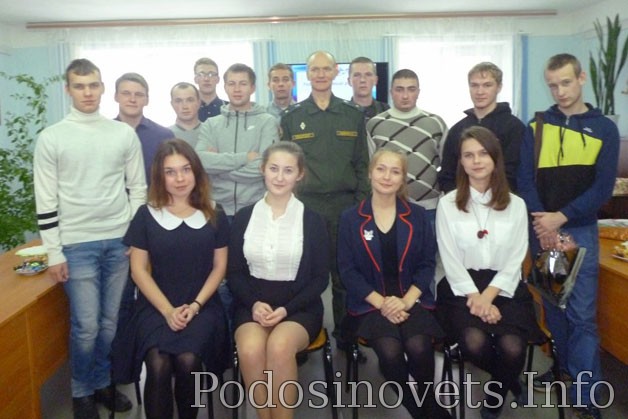 После официальной  части  общение продолжилось уже за чашкой чая, а окунуться в атмосферу армейских будней в игровой программе «Солдатушки, бравы ребятушки» им  помогли  учащиеся – волонтеры  Подосиновской школы. Хочется отметить, что такие вечера для будущих призывников в центральной библиотеке им. А. Филёва стали доброй традицией. Есть события, над которыми не властно время, которые навсегда остаются в народной памяти. Таким событием является Великая Отечественная война. 70 лет назад отгремели последние залпы кровопролитной войны. В библиотеках прошли уроки памяти и мужества, литературные часы. События войны проходят перед глазами слушателей, эмоциональный заряд дают стихи о войне, воспоминания, военные песни, кадры фото- и кинохроники. См. Приложение № 4.Правовое просвещениеПравовая информация – это важнейший источник формирования правовой культуры граждан. Используя разнообразные формы и методы библиотечной работы, информационного обеспечения, в библиотеках проводятся мероприятия способствующие воспитанию правовой культуры населения.Выставки:- Новые законы, действующие с 2015 года/информационная выставка/				ЦБ- Избиратель: думай, читай, выбирай /информационная выставка оформлена к выборам главы поселения/							Демьяновская ГБ- О пенсии думай сегодня /информационный стенд/	Пинюгская БСЧ- Я – подросток. Я – гражданин				Демьяновская ДБМероприятия:- «Детство моё – страна заветная». Беседа-диалог, посвящённая Конвенции о правах ребёнка прошла в Пинюгской БСЧ.Цикл уроков правовой культуры прошёл в Подосиновской ДБ: «Права ребёнка в современной России», «Твои права от «А» до «»Я» - для уч-ся начальных классов. «Что мне за это будет?», «От правил – к праву», «Всё, что нужно знать о выборах» - для уч-ся средних классов. «Маленьким человечкам – большие права», «ПДД для малышей», Лето. Дети. Дорога», урок-практикум - для дошкольников.- «Быть гражданином России». Торжественное вручение паспортов учащимся Октябрьской сельской школы состоялось при участии волонтёров – читателей Подосиновской ДБ. В преддверии Дня Конституции Российской Федерации прошел второй этап ежегодной районной патриотической акции «Я - гражданин!», в рамках которой в Октябрьской основной школе состоялась церемония торжественного вручения паспортов четырем учащимся, достигшим возраста 14 лет.Ведущая – Л.А. Замятина, заместитель директора по работе с детьми МКУК «Подосиновская МБС», рассказала о государственных символах РФ.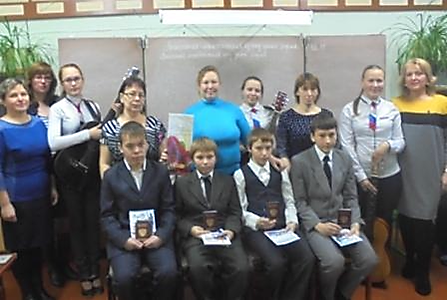 Инспектор миграционного пункта УФМС России по Кировской области в Подосиновском районе Н.Н. Коробова вручила ребятам их первый паспорт, обратила внимание на значение и содержание этого документа и показала, какие экземпляры выдавались раньше.Заместитель заведующего ОКСМП администрации района М.В. Мохина также поздравила школьников с таким важным моментом в их жизни, призвав относиться к своим правам и обязанностям со всей серьезностью и быть достойными гражданами России. Напутственное слово прозвучало от директора школы М.И. Тюлиной с пожеланием быть патриотами своей малой Родины. На память ребята получили приветственный адрес от главы района Д. В. Копосова и главы Администрации Е. В. Терентьевой, а также памятные подарки - обложки для паспорта. В течение торжественного вечера звучали патриотические песни в исполнении студии «Гитара и мы» (руководитель Халамова Н.А.).- «Я – человек, я имею право» - так назывался урок права в Демьяновской ДБ, на котором побывали ученики 2б и 3а классов. Урок проходил в игровой форме. С помощью электронной презентации ребята говорили о своих правах и обязанностях, а закрепили знания в играх: «Запрещается – разрешается», «Закончи предложение», отвечали на вопросы викторины «Права сказочных героев». Закончился урок просмотром любимого мультфильма «Смешарики о правах».В сельских библиотеках прошли правовые часы:«Я и моё право» В ходе беседы-диалога, который прошёл в Георгиевской СБ, подростки обсуждали вопросы «Почему выдаётся паспорт с 14 лет», Что такое «правовой статус человека?», Что такое «Комендантский час?» и др.«Права ребёнка» Час правовой информации для детей и родителей в клубе «Семейный хоровод» в Яхреньгской СБ.«Конституция – основной закон». (Ленинская СБ), «Права ребенка в мире взрослых» (Лунданкская СБ), «От безответственности до преступления один шаг» (Октябрьская СБ), «Права детей, забота государства» (Утмановская СБ), «Путешествие в страну Правляндию» (Яхреньгская СБ)55 мероприятий прошло в рамках месячника по правовому просвещению. На мероприятиях побывало 363 чел.ЦБ им. А. Филёва в Подосиновской и Демьяновской школах совместно с майором полиции М.В. Ширяевой провели уроки правовой культуры «Возраст. Права. Обязанности». В ходе мероприятия подросткам разъяснялись их права, виды ответственности за правонарушения, предлагались разные ситуации с описанием нарушения прав человека. Ребята с интересом разбирали каждую ситуацию.В библиотеках района прошли познавательные мероприятия, посвящённые Всероссийскому Дню молодого избирателя, который отмечается 15 февраля. См. Приложение № 5.C 11 марта по 11 апреля 2015 г. 135 школьников и студентов вузов г. Кирова и Кировской области приняли участие в онлайн-викторине от КонсультантКиров. Онлайн-викторина проходила при поддержке Управления Федеральной службы по надзору в сфере защиты прав потребителей и благополучия человека по Кировской области.Участникам предлагалось ответить на 30 вопросов по правам потребителей. К сожалению, правильно ответить на все вопросы не смог ни один из участников.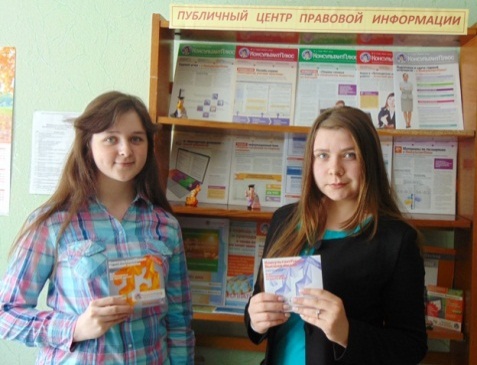 Организаторы провели розыгрыш призов среди тех, кто набрал 29, 28 и 27 баллов. Было разыграно 3 флеш-карты и 10 фирменных рюкзаков. От нашего района в онлайн-викторине приняли участие молодые читатели Подосиновской центральной библиотеки им. А.А. Филева, которые узнали об этом от работника библиотеки. Призерами викторины стали учащиеся 10 класса Подосиновской средней школы Лаврова Карина (28 баллов) - диплом II степени и Пунченко Анастасия (27 баллов) - диплом III степени. Обе получили в подарок от организаторов викторины фирменные рюкзаки.Библиотеки проводили мероприятия по антикоррупционной защите населения.Информационные стенды и выставки, посвященные предупреждению и искоренению коррупции, в течение года оформлялись во всех библиотеках. Например: «Закон против коррупции», «Конвенция ООН – инструмент борьбы с коррупцией» (ЦБ), «Как победить коррупцию» (Демьяновская ГБ). «Борьба с коррупцией - наше общее дело» (Лунданкская СБ)- «Что такое коррупция и как с ней борются?» Урок правовой культуры, цель которого - способствовать формированию знаний учащихся о коррупции, её причинах, основных направлениях борьбы с ней для старшеклассников прошёл в ЦБ- «Коррупция и борьба с ней». Обзор статей «Российской газеты» для читателей прошёл в Пушемской СБ.- «Подросток и закон». Тематический час с участием инспектора по делам несовершеннолетних Ширяевой М.В., которая затронула вопросы отношения к коррупции как к нежелательному социальному явлению, прошёл в Шолгской СБ.- «Что мы знаем о коррупции». Час информации, цель которой - расширять кругозор учащихся, формировать собственное понимание на проблемы современного общества для читателей разного возраста прошёл в Яхреньгской СБ.В следующем году библиотеки активизируют работу по антикоррупционной пропаганде.КраеведениеФундамент работы по краеведению – это краеведческий фонд. Основные источники его формирования – ОУНБ им. Герцена, областная библиотека им. А. Грина, книжные базы, дар читателей. За 2015 г. поступило 395 экз. книг.Из периодических изданий выписывали: районная газета «Знамя» и покупаем на почте газету «Вятский край».Справочно-библиографическая и информационная работа.В течение года в МБС велись краеведческие каталоги и картотеки: в ЦБ и Демьяновской детской библиотеке – краеведческий каталог, в филиалах – краеведческие СКС. Расписано карточек: всего – В течение года за краеведческой справочно-библиографической помощью обращались разные категории читателей: студенты, учащиеся, работники Дома ремесел, краеведческого музея, администрация, преподаватели, краеведы – любители.Выдано справок краеведческой тематики –932, в том числе в ЦБ - 102,в филиалах – 830, в Демьяновской детской библиотеке – 302, в Подосиновской детской библиотеке – 257, в Пинюгской библиотеке семейного чтения - 72.Фонды краеведческих документов раскрывали через книжные выставки, обзоры, Дни новой книги, публикации в газете «Знамя», тематические, литературные часы, индивидуальное информирование.В течение всего года продолжалось во всех филиалах ведение краеведческих папок, альбомов, сбор рукописных и газетных материалов о своей малой родине, известных земляках: «История Подосиновского района», «Заказник «Былина», «Библиотеки Подосиновского района», «Наш район: цифры и факты», «Наши земляки», «Подосиновляне на дорогах войны», «Церковь и её деятели в истории» и др.В сельских библиотеках продолжался сбор материала: «Летопись села», «Люди нашего села», «История колхоза».Культурно – просветительские мероприятия по краеведению были посвящены основным литературным и общественно – значимым датам этого года.Историко – патриотическое просвещениеКраеведение играет большую роль в патриотическом воспитании. Оно помогает развивать у подрастающего поколения чувство уважения к делам и трудам своих предков, гордость за ратные и трудовые подвиги земляков, отдать дань уважения поколению, которое преодолело все тяготы войны. - «Подвиг Якова Падерина» - урок мужества прошёл в Пинюгской БСЧ.- «И над пылающим рейхстагом воздвигнут флаг твоей рукой» - историко-краеведческий час к 90-летию Григория Булатова прошёл в Демьяновская ДБ.- «История Пинюгского эвакогоспиталя» - урок мира и исторической памяти прошёл в Пинюгской БСЧ.Имя Маршала Ивана Степановича Конева навсегда вошло в героическую летопись Великой Отечественной войны. Центральная библиотека им. А. Филёва подготовила видеоролик, посвящённый И.С. Коневу, музыкальное сопровождение – песня «В доме Маршала Конева», слова вологодских авторов М. Рыбина, муз. Н. Патракова.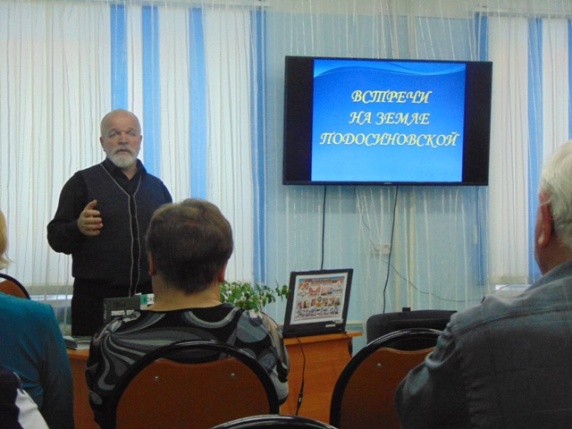 В марте 2015 года в читальном зале центральной библиотеке им. А. Филёва состоялась встреча с Сергеем Егоровичем Михеенковым, автором книги о Маршале Коневе, вышедшей в серии «Жизнь замечательных людей» в издательстве «Молодая гвардия». Присутствующие узнали неизвестные страницы из жизни Маршала, правду об отношениях Конева и Жукова, о том, как труден поиск недостающих исторических документов, которые до сих пор засекречены по воле тех или иных чиновников. Сергей Егорович рассказал о своих впечатлениях от музея в Лодейно, о том, как был обрадован, что в деревне и сейчас живут Коневы. Мнения гостя и подосиновлян о том, что недостаточно издается литературы для детей и юношества, особенно историко-патриотической направленности, совпали, как и то, что без хорошей книги не воспитаешь патриота.В центре внимания – ветераны, участники, очевидцы Великой Отечественной войны, труженики тыла, дети войны. Их остаётся всё меньше. На начало 2015 года в Подосиновском районе ветеранов войны всего 21 человек. Нужно успеть при жизни этого героического поколения воздать ему почести, проявить внимание и человеческую заботу. Именно встречи с людьми, много пережившими и много видевшими, помогают детям сохранить в памяти страницы истории. Они – как ожившие книги.Инициатором встречи «Живите очень долго, ветераны, как говорится, всем смертям назло!», что состоялась в ЦБ им. А. Филёва, стали ветераны-педагоги и председатель этой общественной организации В.С. Рудакова. Атмосфера встречи была очень тёплой. Всем подосиновлянам радостно от того, что учитель Григорий Афанасьевич Конев, ветеран войны, встречает юбилей Победы в полном здравии, бодр, как и прежде. А ведь год рождения солдата Великой Отечественной - 1926!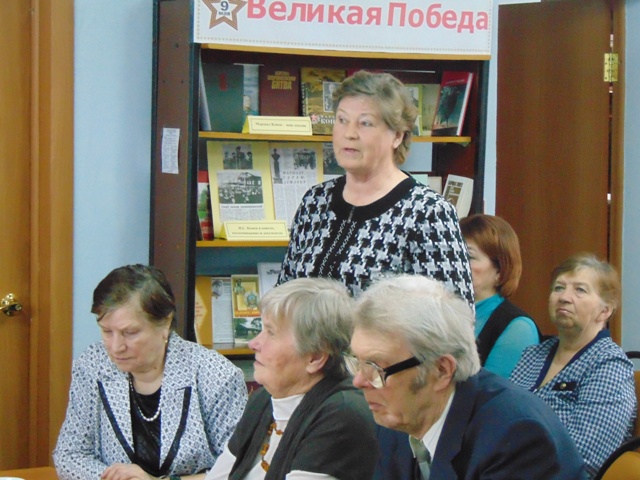 Ветераны вспоминали, как они, будучи молодыми людьми, встретили радостную весть о Победе, о своих родных и близких, воевавших на фронтах Великой Отечественной. Ведущая вечера библиотекарь Е.Н. Злобина продолжила тему рассказом об участнике войны Распутине Алексее Афанасьевиче, который прошел через всю войну, храня в кармане шинели фото жены. Это история семьи педагогов А.А. Деревниной и В.А. Нагибиной.О своем литературном творчестве рассказали и представили книги педагоги Г.А. Русских и В.П. Скобелкина. В основе книги Г. Русских «Бой местного значения» воспоминания отца автора, участника войны.«Дети войны: тема военного детства в творчестве Альберта Лиханова и воспоминания детей военного времени», урок памяти и встреча с Костоломовой В.А. состоялась в Демьяновской ДБ.Учащиеся читали книги Альберта Лиханова, в которых главная тема – тема военного детства, ведь писатель сам из поколения детей войны. О военном детстве можно узнать не только из книг. На встрече присутствовала Костоломова Валентина Александровна, которая рассказала, как их семья в годы войны жила в деревне Линякове, как учились дети в военные годы, что ели, как одевались, во что играли. Валентина Александровна принесла даже перьевую ручку и тетрадки. Хотя ей было совсем мало лет, она запомнила, как уходил на фронт отец. Ребята слушали очень внимательно, задавали вопросы.  Многие пробовали писать ручкой с пером, макая в чернильницу.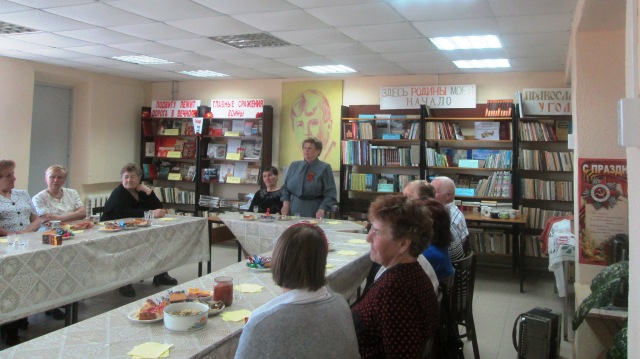 В Пинюгской библиотеке семейного чтения им. А. Суворова на тематический вечер «Дети войны - дети Победы» собрались те, кто, будучи ребенком, пережил голодные и холодные годы страшной и жестокой войны. Со слезами на глазах вспоминали эти годы, пришедшие на вечер ветераны. Гостей вечера приветствовала председатель ветеранской организации В.В. Шулькова, учащиеся 4 класса показали небольшой концерт.  В заключение вечера наши гости пили чай, танцевали и пели военные песни.Во многих семьях в самых заветных шкатулках хранятся военные реликвии - ордена и медали, добытые в тяжелых боях. Какие они, эти военные ордена, какой ценой они достались нашим дедам и прадедам? Об этом шел разговор в Пинюгской БСЧ на Уроке истории «Орден в моем доме». Ветеран педагогического труда Зинаида Дмитриевна Конева рассказала о военных наградах своих родителей. Для учащихся школы библиотекари Пинюгской БСЧ проводили уроки памяти, посвящённые ветеранам-пинюжанам «Они ковали Победу», «Помним и гордимся» об учителях-ветеранах Пинюгской школы.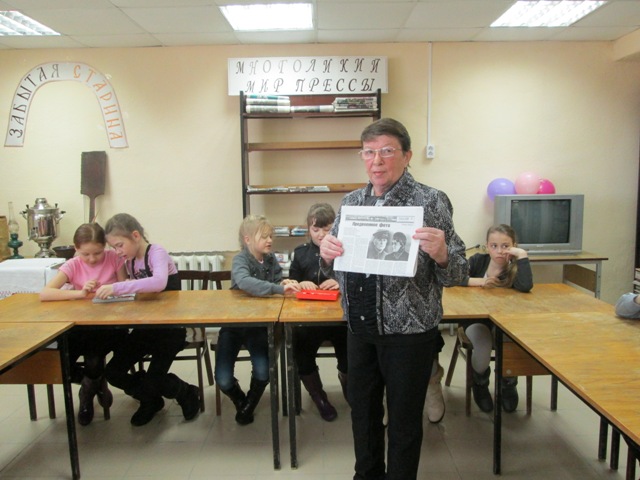 Вечер-встреча с родственниками  красноармейца Емельянова Василия Ильича, умершего от ран в Пинюгском эвакогоспитале, состоялась в Пинюгской БСЧ. Родственники Емельянова, живущие сейчас в п. Мирный Челябинской области, нашли сведения о захоронении своего родственника и приняли решение посетить его могилу. Впоследствии они горячо благодарили пинюжан (через районную газету «Знамя») за тёплый и радушный приём. «Ваши доброта, любовь к Отчизне, забота о каждом советском солдате напоминают чистый родник, который не даёт расплескать и иссушить святую память о бессмертном подвиге нашей великой страны! Сердечное спасибо всем, кто помог организовать нам эту встречу».Семейный вечер «Орден в моём доме» прошёл в Подосиновской ДБ. Ребятам было дано задание – собрать материал о родственниках, которые воевали на войне, трудились в тылу.Вечер открыли учащиеся 6-б и 7-б классов, которые вместе с библиотекарем Коневой Е.Н. подготовили литературно-музыкальную композицию, во время выступления присутствующие вновь и вновь испытывали самые разнообразные чувства: горечь – от первых поражений, гордость – за победы в решающих сражениях, восхищение - мужеством защитников. Затем ребята и их родители рассказали о судьбах своих родственников. Кто-то воевал, кто-то трудился в тылу, у кого-то детство выпало на трудные военные годы. Хочется отметить, что большинство ребят знают историю своей семьи и подготовились к встрече основательно. Например, Татьяна Николаевна Островская с дочкой Маргаритой представили настоящий труд. История семьи собиралась по крупицам, что-то передавалось из уст в уста, что-то нашли на сайтах «Мемориал» и «Подвиг народа», в семье бережно хранятся награды, наградные листы, документы времён войны.В заключение вечера все вместе спели песню «О той весне», посвящённую нашим дедам и прадедам. Все участники, от дошкольников до взрослых, получили заряд положительных эмоций и поделились ими друг с другом.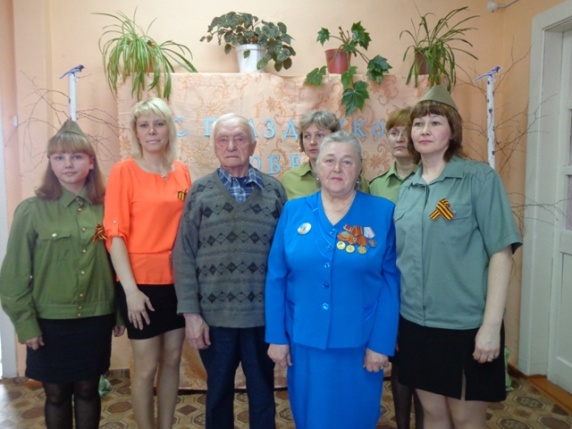 На литературно-музыкальный вечер «Вечной памятью живы…», состоявшийся в Демьяновской ГБ, были приглашены малолетний узник немецких лагерей Ласкина Тамара Павловна и ветеран войны Бабеновский Анатолий Вячеславович. «Вспомним всех поимённо». Урок мужества в Щёткинской СБ, был посвящён ветеранам войны и труженикам тыла с. Щёткино.Тематический вечер-встреча с тружениками тыла «Ставшее легендой поколение» прошёл в Троицкой СБ.«Война вошла в мальчишество моё…» - вечер-встреча с тружениками тыла прошла в Яхреньгской СБ.При непосредственном участии библиотекарей прошли митинги. В селе Заречье - митинг у памятника погибшим воинам – землякам и открытие памятной доски герою-подводнику В.С. Антипину. В селе Шолга – митинг и открытие мемориальной доски Герою Советского Союза А.Я. Княжеву.«Зарница» - военно-спортивная игра, посвящённая 70-летию Победы и памяти героя-земляка Н.С. Тестова, была подготовлена и проведена сотрудниками Подосиновской ДБ.Сбор состоялся в библиотеке, где ребята 8-х классов познакомились с жизнью и подвигом Героя Советского Союза Николая Степановича Тестова. Его именем названы улицы в посёлках Подосиновец, Свеча, Ленинское Кировской области, в деревне Тарасово Раменье, где родился Н.С. Тестов, установлен памятный знак. В этом году на здании Подосиновской средней школе была установлена мемориальная доска в честь бывшего ученика. На одном из живописных раменских угоров, рядом с родной деревенькой Героя, развернулись основные действия игры «Зарница». Ребята заранее готовились к испытаниям: команды подготовили флаги, девизы, погоны. На тринадцати разных этапах игры - переноска раненого, оказание первой медицинской помощи, «химическая атака», «стенка на стенку», разминирование поля, викторина на знания действий в экстремальных ситуациях, ориентирование на местности, «взятие высоты» - команды зарабатывали баллы, которые заносились в боевые листы. Награждение происходило у памятного знака Н.С. Тестову. 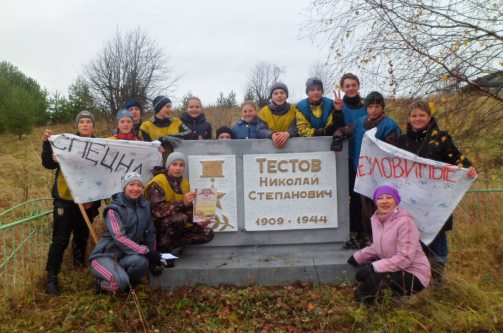 В мае состоялись районные соревнования по краеведческому ориентированию «Бегущий поселок», которое уже не первый раз проводит Отдел культуры спорта и молодежной политики. На станции «Библиотечная» (читальный зал ЦБ им. А. Филёва) участники соревнований отвечали на вопросы военно-литературной викторины «Подосиновляне на дорогах войны».Команда «Т-34» волонтерского объединения «Мы - вместе» из Демьяновской городской библиотеки (руководитель А. Гайдук) заняла I место, показав не только силу и ловкость, но, что самое главное, знание истории Великой Отечественной войны, имена героев – земляков.В начале 2015 года сотрудники центральной библиотеки им. А. Филёва предложили сформировать «Бессмертный полк» Подосиновского района. Среди откликнувшихся на наш призыв авторов – дети, внуки и правнуки участников Великой Отечественной, люди разного возраста. Все они бережно хранят в семейных архивах документальные свидетельства той поры: награды, письма с фронта, благодарности Верховного главнокомандующего, красноармейские книжки, зачастую с пятнами крови, похоронки.В результате на сайте библиотечной системы www.podosinovetsmbs.ru появилась рубрика «Бессмертный полк», а в конце года появился первый печатный выпуск сборника «Бессмертный полк. Подосиновский район», в который вошли рассказы, опубликованные на сайте в 2015 году. Сбор материалов продолжается.Фотографии ветеранов с краткой биографией были представлены на выставке в районном Доме культуры, где в канун праздника Победы состоялся торжественный вечер. Также эта выставка в течение апреля-мая была  представлена в читальном зале центральной библиотеки им. А. Филёва.Второй раз Подосиновская районная детская библиотека к празднику Победы организует литературно-творческий конкурс «О Родине. О мужестве. О славе». В конкурсе приняли участие ребята из школ района с различными творческими работами (сочинение, эссе, стихи собственного сочинения и стихи на конкурс чтецов).  На заключительном мероприятии прозвучало много трогательных и проникновенных произведений. Военные страницы нашей истории не оставляют равнодушными, зрители не скрывали своих эмоций, сопереживая вместе с героями.В 2015 году был реализован районный социальный проект «Кто, если не мы!», посвященный 70-летию Победы в Великой Отечественной войне 1941-1945гг. В рамках проекта в центральной библиотеке им. А. Филева прошла районная литературно-историческая композиция «Победа остаётся молодой». В реализации данного мероприятия были задействованы более 70 человек, в том числе: курсанты военно-патриотического клуба «Долг», воспитанники студии «Гитара и мы», волонтерское объединение «Альтаир» ПСШ, коллектив народного театра районного Дома культуры. (см. подробнее Приложение № 4)Мероприятия о родном краеБольшим вниманием у читателей Пинюгской БСЧ пользовалась выставка «Земли моей негромкая судьба». Разделы: Пинюг: прошлое и настоящее; Наш земляк А.И. Суворов; Наш поселок в произведениях писателей; История посёлка в фотографиях.«Уголок русского севера». На информационный обзор литературы в Пинюгской БСЧ, посвящённый истории Подосиновского района собрались ветераны. 6 экз. книг было выдано на дом.«Край родной, навек любимый, где найдёшь ещё такой», выставка-просмотр  знакомила читателей Демьяновской ГБ со страницами истории, литературы, культуры Подосиновского района.В Подосиновской детской библиотеке прошли мероприятия:«Край родной – Подосиновская земля» - краеведческий час с просмотром фильма Н. Семенюк о нашем районе прошёл для ребят, посещающих летнюю площадку. Для уч-ся 5-х классов ко Дню Кировской области прошёл час открытий «Вятский край – моя малая родина». Ученики 7-х классов совершили виртуальное путешествие по Кирову «Город на семи холмах». - «О малой родине с любовью» - краеведческий час о Подосиновском районе для дошкольников.В Демьяновской ДБ прошли мероприятия:«Поселок, в котором мы живем» - краеведческий час с электронной презентацией для дошкольников. «Прогулки по родному поселку» - краеведческий час с электронной презентацией «Демьяново, Демьяново» для уч-ся 2-х классов.«Семь чудес Подосиновского района», краеведческий час в Утмановской СБ. библиотекарь рассказала о памятниках природы района, исторических местах, о Подосиновском краеведческом музее и дом-музее Маршала Конева. На мероприятии присутствовало 30 человек. Читателей заинтересовала малая родина И.С. Конева, в результате чего библиотекарь выступила с инициативой поездки в Дом-музей в д. Лодейно, которая впоследствии состоялась в июне месяце.«Здесь всё моё, и я отсюда родом». Квест-игра, посвящённая истории села Щёткино прошла для ребят в Щёткинской СБ.«Наш край родной в стихах и прозе». Выставка-просмотр новых книг о родном крае состоялась в Яхреньгской СБ.Участие в Днях посёлка, села приняли библиотекари всех библиотек района. Например, библиотекари сельских библиотек участвовали в художественной самодеятельности, организовали выставку-продажу сборников местных авторов. Библиотекарь Утмановской СБ на праздник вышла с выставкой альбомов из жизни села «Библиотека. Время. Люди».Библиотекарь Яхреньгской СБ организовала фотовыставку «Жизнь в творчестве», посвящённую яхреньгскому хору «Околица».Подосиновская центральная библиотека им. А. Филёва традиционно приняла участие в праздничном мероприятии по случаю Дня посёлка, развернув «Библиотечную поляну».Внимание гостей привлекал стенд с фотографиями различных библиотечных мероприятий.Все желающие могли принять участие в беспроигрышной лотерее. Нужно было только правильно ответить на вопрос, касающийся литературных произведений (ведь нынешний год в России объявлен Годом литературы), и выбрать любой понравившийся приз.Здесь же была развёрнута продажа книг местных литераторов: можно было лично встретиться с поэтессами Надеждой Мохиной и Валентиной Скобелкиной, приобрести их книги и получить автограф! Внимание гостей праздника привлекала фотосессия с полевым букетом. Было немало желающих, и не только женщин, сделать фотографию в прекрасном интерьере.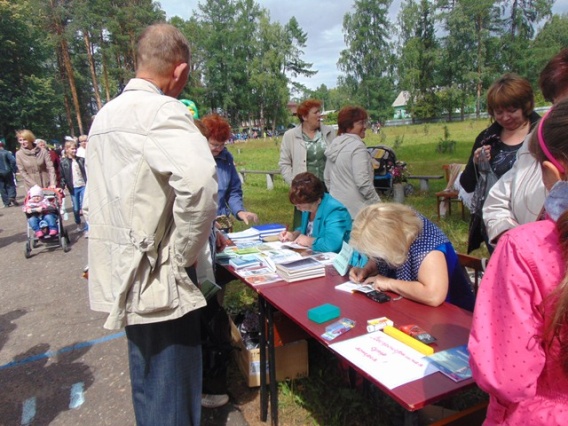 На концертной площадке развернулось представление творческих коллективов посёлка. Много добрых слов на празднике звучало в адрес жителей и организаций Подосиновца. Дипломы и благодарственные письма были вручены самым достойным из них. Мы очень рады, что вполне заслуженно Диплом о присвоении звания «Лучшее объединение» был вручён клубу «Дачник», который работает при центральной библиотеке им. А. Филёва, руководитель Н.А. Котельникова.В концертной программе, посвящённой 120-летию посёлка Пинюг, выступили библиотекари Требунских Т.В. и Маурина Н.А. Одним из красочных моментов праздника стала реконструкция картины Б. Кустодиева «В старом Суздале», организованная сотрудниками библиотеки и постоянной помощницей библиотеки во всех мероприятиях ученицы 8 кл. Елькиной Марией. Красочный баннер, барышни, одетые по моде конца 19 века, предметы быта -всё это привлекло внимание пинюжан и гостей праздника. Издательская продукция библиотеки - буклеты «Здесь все мое, и я отсюда родом», «История Пинюгского госпиталя» - на выставке-продаже нашли своего покупателя.В этом году   День села Шолга был необычным - он включил в себя два славных юбилея – 125-летие со дня рождения знаменитой землячки, основательницы и художественного руководителя Государственного академического Северного русского народного хора Антонины Яковлевны Колотиловой  и 125-летие отметила Шолгская сельская библиотека.Старейшая библиотека в районе была основана 1 октября 1890 года при Шолгском Троицком приходе. Выдача книг производилась только в воскресные дни после Литургии приходским священником Прокопием Михайловичем Поповым, который и был первым библиотекарем в Шолге. Библиотекарь Н.М. Ивонинская поздравила жителей села, вручила подарки самым преданным и активным читателями библиотеки - взрослым и детям. Поздравление в адрес библиотеки прозвучало от директора библиотечной системы О.Н. Савинцевой. Подосиновская центральная библиотека им. А. Филёва представила на празднике выставку книг местных авторов и выставку, посвящённую писателю-земляку Аркадию Александровичу Филёву.Литературное краеведениеВ нашем районе открытие Года литературы прошло 30 января на презентации новой книги Владимира Терентьева «Поиск» в центральной библиотеке имени А.А. Филева. Это очень символично: в Год литературы с новой книгой.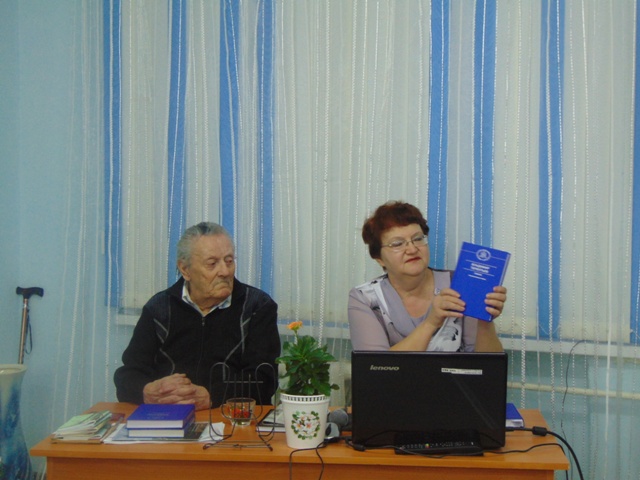 Каждый житель нашего района вносит свою лепту в историю родного края. И книги Владимира Афанасьевича несомненно станут достойным вкладом в историю нашего Подосиновского района. Они интересны и нам, людям, живущим в настоящем, и мы надеемся, будут интересны и будущим поколениям. Полный зал подосиновлян в ЦБ им. А. Филёва собрал поэтический вечер «Стих слагается сердцем». Вечер был посвящен презентации книги стихов Валентины Скобелкиной «Полнолуние души». Темы стихов Валентины Павловны разнообразны: это философская лирика, гражданская, пейзажная, шуточная, все они - о нас, о том, что близко и дорого. Очень приятно, что при подготовке мероприятия читатели библиотеки с большим желанием откликались на наши просьбы выступить и прочесть стихи. Среди присутствовавших было много коллег автора - В. П. Скобелкина без малого 40 лет проработала в Подосиновской школе учителем русского языка и литературы, учеников, родителей, которые пришли разделить радость от издания первой книги. 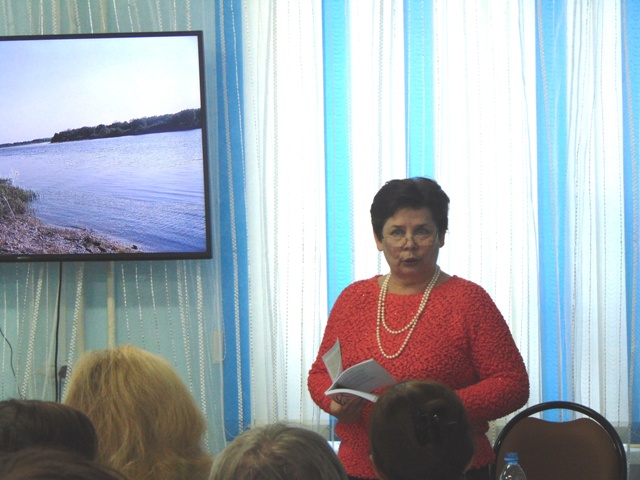 На нашем поэтическом небосклоне зажглась еще одна звездочка и пусть она горит ярко и долго!Творческая встреча с Подосиновской поэтессой В. Скобелкиной в Демьяновской ГБ и Пинюгской БСЧ.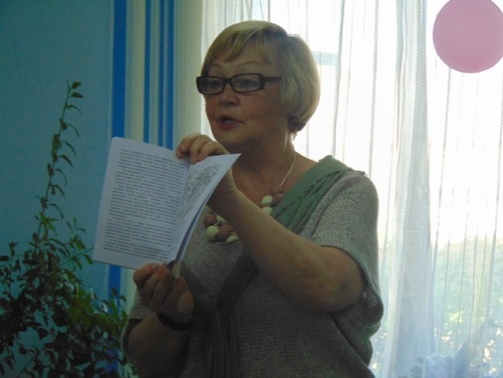 В июле в Подосиновской центральной библиотеке им. А. Филёва состоялась встреча читателей с кировской поэтессой, членом Союза писателей России Галиной Александровной Кустенко. Как признаётся поэтесса, в нашем районе она была давно и очень обрадовалась приглашению на праздник, посвящённый 100-летию Аркадия Филёва. Галина Александровна лично знала сына Аркадия Александровича Бориса Филёва, часто встречалась с ним в краеведческом отделе областной библиотеки Герцена. И вот долгожданная встреча с малой родиной писателя. Перед поездкой, говорит поэтесса, с удовольствием перечитала повесть «Купава». Галина Александровна не только рассказала о своих произведениях, но и показала интересную презентацию своего творчества и прочла новые стихотворения. 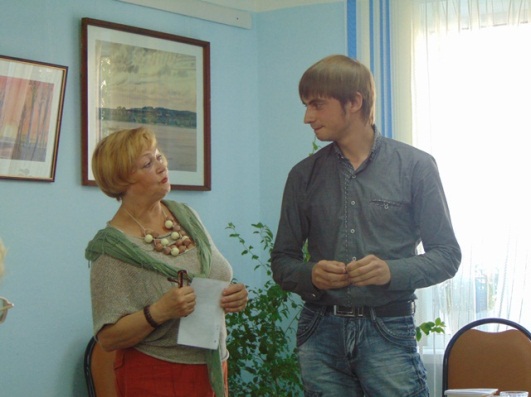 На встрече присутствовал молодой композитор Максим Бабинцев, который представил свою музыку к нескольким стихам Галины Александровны. Зрители прослушали запись романсов «Улыбка мая» и «Прощай моя радость». Приятной неожиданностью стал прозвучавший романс на стихотворение Аркадия Филёва «Сосны», который Максим написал давно, ещё будучи учеником 5 класса Демьяновской школы. Максим рассказал, что стихотворение ему настолько понравилось, что он тут же сочинил к нему музыку.В конце встречи Галина Александровна ответила на вопросы, дала автографы участникам встречи и подписала свои книги в дар библиотеке. 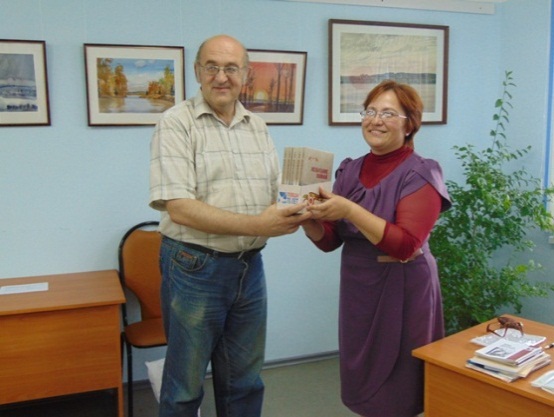 Кроме Г.А. Кустенко, на встрече в библиотеке был представлен Жаравин Владимир Сергеевич, начальник отдела ГАСПИ КО, который привез в Подосиновец комплект издания «Испытание войной» в 5 томах. Владимир Сергеевич очень хорошо знаком с биографией Аркадия Филева, у него есть несколько исследовательских работ, посвященных писателю, которые вошли в сборник «Купава моя, Купавушка», подготовленный к печати Подосиновской центральной библиотекой им. А. Филева.«Пишу по велению сердца» - так назвался литературный вечер, посвященный презентации новой книги Н. Мохиной. Девятая книга и шестой поэтический сборник известной не только в нашем районе, но и за его пределами поэтессы, вышел из печати прошедшим летом.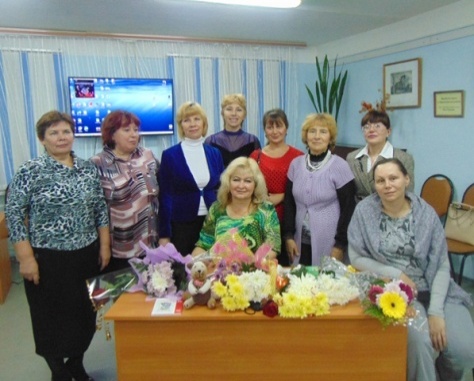 На книжной выставке в читальном зале Подосиновской центральной библиотеки имени А.А. Филева, посвященной творчеству героини вечера, было представлено свыше 50 наименований книг, аудиокассет, дисков с песнями, созданными на стихи Н. Мохиной в Кирове, в С-Петербурге, в Москве, местными композиторами. На вечер собрались те, кому дорога и близка поэзия Надежды Пантелеймоновны, свыше 50 человек. «Я поняла, почему к вам любят приезжать наши корифеи», - призналась председатель правления Кировской областной писательской организации Ольга Юрлова, впервые приехавшая в наш район. Поездка получилась насыщенной. Первая встреча состоялась в п. Пинюг в средней школе, где поэтесса выступила перед старшеклассниками. Юные пинюжане тепло приняли гостью: слушали внимательно стихи, расспрашивали о том, как они создаются, когда было написано первое, кто адресаты лирики, пишут ли стихи её дети, просили оставить автограф.Ольга Леонидовна приветствовала от имени писательской организации Н.П. Мохину на презентации её новой книги «Чтобы звезды сияли» в читальном зале Подосиновской центральной библиотеки им. А.А. Филева. О. Юрлова - автор предисловия к сборнику. Предисловие очень лиричное, эмоциональное, поэтическое, точно отражающее смысл творчества нашей землячки.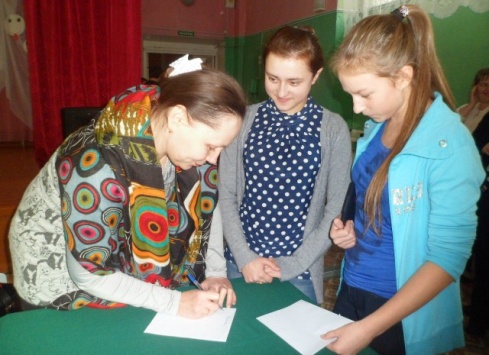 Гости из г. Кирова и сотрудники библиотек района приняли участие в «круглом столе» «Произведения писателей-земляков как ресурс духовно-нравственного воспитания детей и подростков», который прошёл в рамках празднования 100-летнего юбилея писателя-земляка А.А. Филёва. Подробнее см. в Приложении № 7.В библиотеках района в рамках литературного краеведения прошли мероприятия:Обзор альманаха для детей «Вершки и корешки», с последующей интеллектуальной викториной для уч-ся 3-х классов прошёл в Подосиновской ДБ. Для дошкольников в библиотеке прошла игра-путешествие по сказке Н. Русиновой «Кикиморские сказки».«Музыка любви к родному краю» - встреча с местным поэтом-песенником Е. Е. Савиной прошла для читателей Демьяновской ДБ. Настоящим открытием для учеников третьего и четвертого классов, стала встреча с удивительной, талантливой, неравнодушной ко всему женщиной, жительницей нашего поселка. Екатерина Ефимовна – местный поэт-песенник. Она автор книги «Музыка любви к родному краю», ее стихи вошли в сборник «Поэты золотой бревенчатой избы», где напечатаны лучшие стихи ветеранов Кировской области. Екатерина Ефимовна награждена Дипломом Союза композиторов СССР за подписью Т. Хренникова «за активное участие в пропаганде народной песни». Музыку к песням она пишет сама, а их у нее более ста, а также Н. А. Халамова, руководитель студии «Гитара и мы», которая тоже присутствовала на встрече. Екатерина Ефимовна прочитала юным читателям стихи о нелёгком послевоенном детстве, о родителях, о днях сегодняшних. Затаив дыхание, ребята слушали песни в исполнении автора о войне, о матери, о родных местах. Доброта и открытость Екатерины Ефимовны  запали в души ребят. После встречи они окружили ее, расспрашивая о наградах с конкурсов, брали автографы, фотографировались.«Рассказы о русском лесе» - литературный час по творчеству В. Морозова (презентация о биографии, обзор книг, инсценировка рассказа «Сорочишка», громкое чтение детьми рассказов из книги) прошёл для уч-ся 3-х кл. в Демьяновской ДБ. В библиотеке прошли литературные часы по творчеству В. Крупина «В. Крупин. В дымковской слободе. На берегах Вятки» - урок литературного чтения. «Большая жизнь маленького Ванечки» - читательская конференция по книге В. Крупина «Братец Иванушка».«Добрый свет алых парусов». Литературный час к 135-летию А.С. Грина прошёл в Ленинской СБ. В Лунданкской СБ с выставки-просмотра «Александр Грин - романтик 20 века» ребятами и взрослыми были взяты для чтения все книги писателя. В Яхреньгской СБ состоялся обзор у выставки «Под алыми парусами Грина».Мероприятия к 80-летию писателя А. ЛихановаВ Подосиновской ДБ прошёл цикл мероприятий для уч-ся с 4 по 7 класс:«За малых сих» - вечер-портрет, «Писатель страны Детства» - вечер-знакомство с творчеством А. Лиханова, «Поле жизни А. Лиханова» - литературный час о творчестве и общественной деятельности писателя.«Всё начинается с добра» - литературный час по произведениям о дружбе, «Война вошла в мальчишество моё» - час сопереживания на основе повести «Последние холода» А. Лиханова, В Демьяновской ДБ для старшеклассников прошёл урок-презентация романа А. Лиханова «Непрощённая» «Непростой узел судьбы».«Книги для воспитания души», «Уже не дети…» - обзоры творчества А. Лиханова прошли для уч-ся 7-8 кл.«Защитник детства» - литературный час по жизни и творчеству А. Лиханова с викториной прошёл для уч-ся 9-х классов.«По-детски ненаглядный мир». Урок нравственности по произведениям А.А. Лиханова прошёл в Ленинской СБ.Мероприятия, посвящённые 100-летию А.А. Филёва См. в Приложении № 6Возрождение традиций народной культуры, этнография и фольклор«Дымковская игрушка». Беседа с показом презентации, рассказом о мастерицах игрушки для детей среднего возраста прошла в Пинюгской БСЧ.«Чем знаменито Дымково» - краеведческий час с мастер-классом «Дымка своими руками» прошёл в Демьяновской ДБ. Из большого листа ватмана были сделаны фигурки Дымковской игрушки (индюк, барышня, петух и др.). Ребята из цветной бумаги вырезали для этих фигурок традиционные дымковские украшения и наклеивали их. Ребята остались очень довольны своей работой. 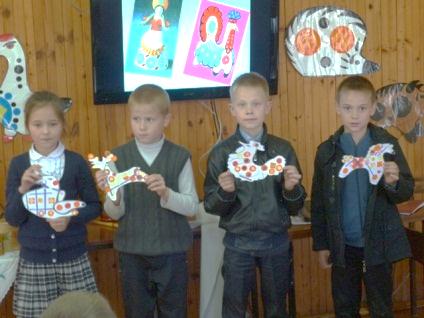 Краеведческий час, посвящённый Дымковской игрушке «Вятская красавица» прошёл в Щёткинской СБ.Выставку изделий читательниц Демьяновской ГБ «Руки мастерицы, дивное дело творят» посетило более 200 человек. На выставке были представлены изделия, связанные крючком, картины, вышитые бисером и гладью, стразами, лоскутное шитьё.«Старинные народные игры на Вятке» - фольклорный час для участников кружка «Родничок» прошёл в Демьяновской ДБ. Интересно в Демьяновской ДБ прошёл фольклорный час о вятском самоваре с чаепитием и играми «Самовар кипит, уходить не велит!». Ребята познакомились с историей самовара на Вятке. Каких только самоваров не делали на Руси, в том числе и вятские мастера братья Поповы из города Слободского: и конические, и гладкие, и граненые, и овальные. Разнились они и по названиям. Вспомнили  на занятии пословицы и поговорки о самоваре и чае, загадки и приметы чаепития. Девочки и мальчики исполнили частушки о самоваре и инсценировали стихотворение Даниила Хармса «Самовар Иван Иваныч». Все угощались сушками и кусковым сахаром, пили чай. Самовар – это история, это часть нашего быта. Мероприятие прошло для участников краеведческого кружка «Родничок» и для ребят со 2 по 4 класс.Для кружка «Родничок» прошёл фольклорный час, посвящённый истории вятской гармони «Звонкая, нарядная, русская, двухрядная». Когда участники кружка пришли на очередное занятие, их встретили наигрыши русской гармошки. «Звонкая, нарядная, русская, двухрядная» знакома каждому, но сколько интересного поведала на встрече М. В. Шишова об истории вятской гармоники. Ребята узнали об истории зарождения гармонного промысла в селе Истобенское, знаменитом мастере Даниле Нелюбине. «Чужестранку» завезли к нам русские моряки, и этот инструмент стал самым любимым в народе. Не зря в годы войны выучился играть на гармошке маршал Жуков, Чайковский использовал гармонь в симфоническом оркестре, Шаляпин пел со сцены знаменитые «Коробейники» под гармонь, Лев Толстой был членом клуба любителей этого инструмента. Да и у нас в районе она не забыта. Показала ролик и рассказала Марина Викторовна о конкурсе «Вятские хватские», в котором приняли участие её ученики - демьяновцы Костя и Слава Мохины. И говорили дети с гордостью, что они их знают. В конце встречи на гармошке играли ученики музыкальной школы.Такие занятия и встречи воспитывают у детей уважение и любовь к своей малой родине, которые они пронесут через всю свою жизнь.В Щёткинской СБ состоялась выставка расшитых полотенец, скатертей и салфеток «Из бабушкиного сундука».Оказалось, что у женщин села Троица до сих пор хранятся платья, которые они носили в молодости. О каждом из них они рассказали на вечере «Я надену бело платье, буду я красавица…». Рассказать односельчанкам было о чем. Они помнят, кто шил им эти наряды, когда и где был куплен материал. И названия материи помнят. Это и батист, и креп-жоржет, и ситец, и никому неизвестная сегодня мая.Женщины принесли свои нарядные платья на выставку. А так как мероприятие проходило за чашкой чая, так еще и песни прослушали по теме встречи «Васильковое платье», «Белое платье», «Когда цвели сады», а сами попели частушки.В Шолгской СБ прошёл вечер вятской старины «Не красна изба углами», на который женщины принесли традиционное женское рукоделие, вкусные угощения.Экологическое краеведение«Сохраним землю – сохраним жизнь». Устный журнал в День земли в Демьяновской ДБ. 1 страница журнала называлась «Заповедные уголки природы», на котором читатели совершили видеопутешествие по заповеднику «Нургуш». Ребята вспомнили также и о заказнике «Былина», который расположен в нашем Подосиновском районе2-я страница журнала называлась «Я – телеведущий». Ученики в роли телеведущих давали советы, как вести себя в окружающей нас природе, как относиться к живым существам и говорили о том, «что значим мы без трав и птиц».3-я страница была посвящена почвам «Почвы – бесценное природное наследие». Из электронной презентации дети узнали «Кто живет под землей?».4-я страница посвящалась обзору журналов из детской библиотеки о природе - «Свирелька», «Тошка» и других.В заключение мероприятия все получили закладки, присланные из заповедника «Нургуш», а победители викторины, правильно ответившие на вопросы: чем отличается заказник от заповедника, как сохранить здоровье земли и другие, - получили призы.библиотекари Демьяновской ДБ пригласили учащихся, родителей и классного руководителя 4б класса на экологический праздник «Путешествие по лесным тропинкам» по книге кировского писателя О. Кобелькова. Во время путешествия ребята открывали для себя тайны природы Кировской области, узнавали новое и интересное о Лесном царстве.Празднику предшествовала серьёзная  подготовка. Ребята  читали книгу О. Кобелькова «По лесным тропинкам», учили роли, вместе с родителями рисовали плакаты, готовили презентации и костюмы для выступления. Разделившись на 2 команды, ребята отправились в путешествие. Первая остановка на их пути – «Водоёмы». Путешественники отвечали на вопросы: почему стало меньше чистых водоёмов, всегда ли мы бережно относимся к речкам. А Настя Титовская  очень эмоционально прочитала стихотворение «Нельзя засорять водоёмы».Творчески подошли к подготовке презентаций  родители. Красивую и содержательную презентацию «Цветы – символы стран» показала С.Ю. Лупенкова, приготовила загадки о цветах.  А.Р. Юкляевская рассказала в своём выступлении о праздниках цветов. Надо беречь цветы, не рвать их охапками – к такому выводу пришли ребята.На следующих остановках:  «Братья наши меньшие» и «Пёстрые крылышки» ребята с удовольствием отвечали на вопросы по прочитанной книге. Победителями викторины по книге О. Кобелькова стали Жезлов Егор и Фомин Виталий. При подготовке к сценке «Без дружбы плохо бывает» постарались и родители, и дети – приготовили красивые костюмы лесных обитателей. Здесь и Ёлочка (Юкляевский Е.), и красавица Берёзка (Огаркова В.), и Дубок (Маевский Ж.), и Брусничка (Ивонинская Д.), и Солнышко (Захарова К.) На последней остановке «Лесное царство» участники праздника представили домашнее задание – рисунок дерева и рассказ о нём. «Царица северного края и её подруги». Познавательная программа о лиственнице и других хвойных деревьях наших лесов прошёл в Ленинской СБ.«Уголок первозданной природы» экологический час о заказнике «Былина» прошёл в Утмановской СБ.«Тропинками родного края» - тематический час о природных богатствах района прошёл в Щёткинской СБ.Краеведческие кружки и клубыКраеведческий кружок «Родничок» при Демьяновской ДБ Занятия краеведческого кружка «Родничок» проходят регулярно. В течение года подготовили и провели:- Экскурсия в Подосиновскую центральную библиотеку им. А. Филёва в рамках проекта к 100-летию Аркадия Филева.- Экскурсия в село Заречье. Встреча с педагогом – краеведом Шишкиной Л. А. Знакомство с краеведческими документами, связанными с жизнью и творчеством Аркадия Филева. - «В гостях у бабушки Ули» - литературно-краеведческий час к 100-летию писателя-земляка Аркадия Филева.- «Сказки, проверенные временем» - литературно-краеведческий час по творчеству Натальи Русиновой с показом видеофильма «Кикиморские сказки – кукольный спектакль» и «Встреча с читателями». - «Наследие. Архитектурные памятники Подосиновского района» из цикла «К малой родине – большое чувство».- «Да будут незабвенны ваши имена! – краеведческий час, посвященный участникам Сталинградской битвы – ветеранам Великой отечественной войны поселка Демьяново (Шестаков, Блинов и др.), используя краеведческие документы, в частности альбомы «50 лет Победы», «55 лет Победы».-«Демьяново над северной рекой» - краеведческий час.Сотрудничество с краеведческим музеемБиблиотекари района участвуют в работе ПОИРК – Подосиновское общество изучения родного края при районном краеведческом музее:Читатели Демьяновской ДБ приняли участие в районной краеведческой конференции школьников, посвященной 70-летию Победы в Великой Отечественной войне. Подготовлены две работы «Судьбы, опаленные войной» Пономаревой Анастасии, ученицы 10 класса и «Мой прадед – участник Великой Отечественной войны» Цывциной Дарьи, ученицы 4а класса. Работа Пономаревой Анастасии отмечена Дипломом 1 степени на конференции и Дипломом 1 степени на 6 районной конференции проектных и исследовательских работ учащихся «Мы – исследователи» в Демьяновской школе.Библиотекарь Яхреньгской СБ Сосновская М.А. приняла участие в 20-х районных краеведческих чтениях Подосиновского краеведческого музея с докладом «История необычного памятника». А.К. Савина, библиотекарь Пинюгской библиотеки семейного чтения выступила с докладом «Твой след на земле» о кавалере ордена Ленина, землячке Л.А. Шубиной.Издательская деятельность:-III и   IV Подосиновские духовно – нравственные чтения. Сборники материалов 	ЦБ	- Бессмертный полк. Подосиновский район. Сборник 					ЦБ - Библиотечных дел мастера. Сборник о ветеранах библиотечного дела Подосиновской РДБ 	Подосиновская ДБ- Книги с автографами в фонде Подосиновской центральной библиотеки им. А.А. Филева. Брошюра												ЦБ- Сохраняя память о войне. Памятники, посвященные Великой Отечественной войне в Подосиновском районе Кировской области. Сборник						ЦБ Храним любовь к родной земле: материалы краеведческого конкурса к 90-летию со дня образования Подосиновского района Кировской области					ЦБЭкологическое просвещение.Библиотеки МКУК «Подосиновская МБС» используют в своей практике разнообразные формы и методы работы по формированию экологической культуры своих пользователей.В течение года оформлялись экологические уголки, красочные выставки. Эффективным средством привлечения внимания к охране окружающей среды стали фотовыставки, пейзажные выставки, выставки детского рисунка:- Причуды природы /фотовыставка, на выставку было представлено 17 работ и посетило 230 человек/							Демьяновская ГБ- Планета просит защиты /выставка-просмотр/	Пинюгская БСЧФотоработы читателей Подосиновской ДБ о природе нашей малой родины представлены на выставке по временам года: «Лето, ах, лето!», «Весна в родном крае», «Осень на пороге».- Земля у всех у нас одна!/книжная выставка-просмотр/				Демьяновская ДБ- Растения и здоровье /выставка-просмотр/		Ленинская СБ- «Лошадь – природы чудное создание». Познавательный час в ЦБ, в ходе которого ребята совершили путешествие по прекрасному, почти сказочному миру лошадей, узнали много интересного  об истории дружбы лошади и человека на протяжении нескольких тысячелетий.- «Посёлок, в котором хочется жить». На познавательном часе, прошедшем для старшеклассников в ЦБ шёл разговор о проблемах утилизации мусора в посёлке Подосиновец. Библиотекари подготовили виртуальное путешествие по родному посёлку, а также рассказали о том, как решается эта проблема в разных странах мира. - «Путешествие в мир цветов». Познавательно-игровая программа в Пинюгской БСЧ. Ребята вместе с главной героиней Флорой путешествовали по станциям: Сказочная, Загадкино, Поэтическая.– «Безопасные продукты». Информационный час о полезной и здоровой пище, о том, что должен есть человек, не нанося при этом вред своему организму. Мероприятие для широкого круга слушателей прошло в Пинюгской БСЧ.– «Предметы быта и экология». Познавательный час об экологии жилой среды в также прошло в Пинюгской БСЧ- «Инженеры леса – бобры». Экоинформина для дошкольников в Подосиновской ДБ.- «Горихвостка – птица года 2015» Экологический час с показом электронной презентации и видеоролика в Демьяновской ДБ.- «Царица северного края и её подруги» Познавательная программа о лиственнице и других хвойных деревьях в Ленинской СБ.- «За чистоту земли и рек в ответе только человек» Час экологии в Лунданкской СБ.- «А что у вас в корзинке?» Познавательно-игровая программа в Октябрьской СБ, которую библиотекарь провела в бору около села.- «Чистая планета – чистые души» Час экологии в Яхреньгской СБ, посвящённый необходимости сохранения окружающей среды, бережном, рациональном использовании природных богатств.В библиотеках традиционным стало празднование дат экологического календаря (Общероссийские Дни защиты от экологической опасности, День Земли, День Воды). Задача таких дней для библиотек заключается в привлечении внимания к насущным проблемам окружающей среды в районе, области, стране:- «Как прекрасен птичий мир!». Час открытий в Подосиновской ДБ- «Хранители воды». Эко-урок с командной игрой «Вперед, ручейки». Три команды ручейков «Голубой», «Зеленый», «Желтый» соревновались в различных состязаниях, связанных с водой: изобразить фонтан и другие задания в Демьяновской ДБ.- «Тайны и загадки природы». Экологическая игра по форме «Умники и умницы», посвященная Всемирному Дню охраны окружающей среды прошла в Демьяновской ДБ. В программе: презентация «Правила поведения в лесу», игра «Тайна лесной тропинки», награждение дипломами «Лучшему знатоку природы».- «Путешествие ручейков». Игровая программа ко Дню Воды в Ленинской СБ.- «По лесным тропинкам». Экологическая игра-путешествие. В День защиты окружающей среды для ребят из летнего лагеря Ленинской школы прошла игра-путешествие. Две команды отправились в путь по станциям, где их ждали занимательные задачки от Лесивичка, вопросы от Водяного. Травница проверила знание о лекарственных травах. На станции «Затейная» ребята вспомнили и спели песни о лете, с успехом справились с каверзными вопросами Берендея. При подведении итогов всех этапом стал известен победитель, им стала команда «Лесовички».Русская природа, её красота, нежность, выразительность по временам года, воспетая писателями и прозаиками, занимает главное место в художественной литературе:- «Люблю тебя, мой край суровый, северный». Экологическое путешествие с поэтами-земляками совершили читатели ЦБ.- «Обитатели подводного царства». Викторина по рассказам и сказкам Геннадия Снегирева и Святослава Сахарнова прошла в Пинюгской БСЧ.- «Лес не школа, а всему учит». Уроки знаменитых личностей – Н.И. Сладков - в Подосиновской ДБ.- «Лесные были и небылицы Виталия Бианки». Экопутешествие в Подосиновской ДБ.- «Сорочьи тараторки». Экологический час по творчеству Николая Сладкова в Демьяновской ДБ.- «Лесные тайнички». Литературно-экологический час по творчеству Николая Сладкова в клубе «Общение» совместно с родителями. Ученики подготовили инсценировки рассказов писателя. Родители принимали участие в творческих заданиях.Многое делается библиотеками для благоустройства территорий посёлков и сёл района. В экологических десантах принимают участие библиотекари и читатели.Библиотеки МБС участвуют в областных и районных конкурсах и акциях:Демьяновская городская библиотека приняла участие в районной экологической акции «Зелёная весна», девочки – волонтёры помогли в покраске клумб у магазина №1 «Меркурий – торг».Демьяновская ДБ приняла участие в областном конкурсе государственного природного заповедника «Нургуш», посвящённом Всероссийской эколого-культурной акции «Покормите птиц». В номинации «Лучший буклет» о рационе разных видов зимующих птиц Кировской области и о «правильном» корме, который можно класть в кормушку.В рамках областной акции «Марш парков – 2015» прошло 5 мероприятий, в которых приняло участие 118 чел.Читатели библиотеки приняли участие в ежегодной акции «Покормите птиц зимой» (выставка на абонементе, информационный лист, подбор материала для читателей, как сделать кормушку). 4 марта смастерили и повесили кормушки Вязьминова Надя и Журавлева Настя.Цель  таких мероприятий – научить увидеть красоту мира, уникальность природы нашего края, экологическое воспитание читателей на краеведческом материале. См. стр. 54.По экологическому просвещению работает клуб для дошкольников «Феникс» (Подосиновская РДБ),  количество участников – 54. Занятия проходят 1 раз в неделю. Работа строится в рамках программы дошкольного образования «Радуга». В этом году для ребят были проведены занятия по темам:- «Весна в лесу» /эко-час/- «Лес – наше богатство» /эко-час/- «Растения Вятского края» /фито-час/- «Эти забавные животные» /эко-викторина/- «Животный мир планеты» /эко-путешествие/- «Как прекрасен этот мир. Растения» /эко-путешествие/- «Звуки земли» /эко-информина/- «Земля от начала времён» /эко-час/- «Покормите птиц зимой»- «Подготовка животных к зиме»- «Гуляй, да присматривайся»Продолжают работу библиотеки МБС в помощь личному приусадебному хозяйству. Увлекательно проходят тематические мероприятия в клубах по интересам: Клуб «Дачник» при ЦБ им. А. Филёва«Зеленые обитатели нашего дома» - тематическое занятие о домашних цветах.  «Садово-огородный марафон» - день информации«И не зря в день рождения собираются все друзья!» - юбилейный вечер.Накануне Международного женского дня 8 марта в читальном зале Подосиновской центральной библиотеки им. А. Филева состоялась вечер-встреча, посвященная 15-летнему юбилею клуба садоводов и огородников «Дачник». Он объединяет единомышленников, увлеченных людей разного возраста, различных профессий. Быстро и интересно прошли эти годы. За это время было организовано множество выставок, интересных и полезных лекций, веселых праздников! 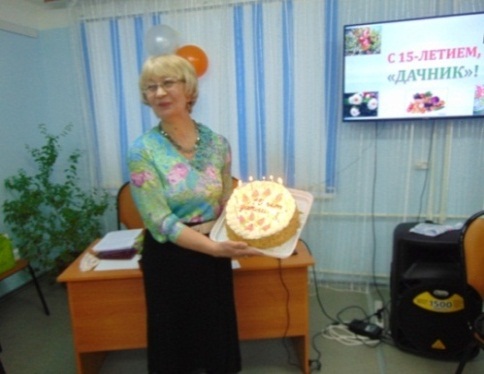 Встреча началась с красивого, теплого видеопоздравления от председателя поселкового Совета ветеранов А.А. Пономаревой и яркого весеннего букета из тюльпанов от председателя клуба В.В. Замятиной.А затем ведущие вечера М.В. Литова и Н.А. Котельникова пригласили всех собравшихся гостей в фотопутешествие по страницам истории клуба.Осенняя выставка цветов «Мир цветов таинственен и чуден» и занятие «Неповторимый мир цветов». «Зазимье пришло – засидки привело!». Покровские посиделки.  В читальном зале - оформленный уголок деревенской избы начала прошлого века: стол с самоваром, прялка, различное женское рукоделие, на полу домотканые половики и т.п. В старину на Руси любили проводить посиделки. Ведущие праздника делились знаниями по истории праздника, говорили о его традициях и обрядах: «запекание углов», закармливания скота «пожинальным» снопом. А еще звучали на вечере народные приметы, пословицы, посвященные этому празднику. Не обошлось без частушек под гармонь и игр, которые провела Лебедева Л.А., методист по фольклору Подосиновского Дома ремесел. Так же подвели итоги завершения летнего сезона. Предложили нашим «дачницам» просмотр видеоролика о традиционной ежегодной выставке «Осень щедрая пора» и выставку – дегустацию осенних заготовок «Полон погребок, не страшен годок». Наши хозяюшки представили очень интересные и аппетитные кулинарные кушанья: тут были и овощное рагу из фасоли, консервированные томаты, различные салаты, компот из кабачков, варенье из тыквы с апельсином, морошки, протертая брусника с сахаром, желе из клюквы и апельсина и многое другое. После дегустации путем голосования выявились победители – Н.Н. Гордеева («Солянка с капустой и грибами») и В.В. Замятина («Икра грибная»). В ноябре прошло занятие «Обсуждаем минувший сезон». Участники клуба получили консультации агронома Л.Н. Шергиной, о том, как уберечь посадки от луковой и морковной мухи, что делать при заболевании томатов и картофеля фитофторозом, как избавиться от мучнистой росы, ответила на другие вопросы. Совершили виртуальную прогулку по усадьбе Г. А. Груздевой. Хозяйка рассказала о своем участке, занимающим 17 соток, о том, какие культуры выращивает, чему отдает предпочтение.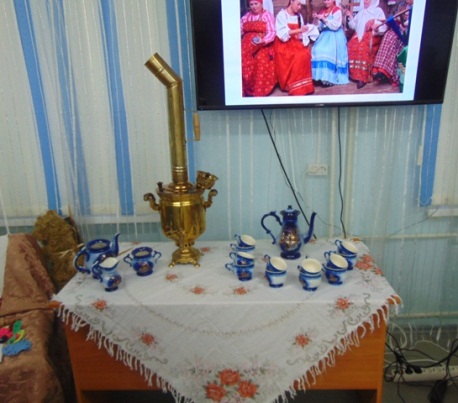 Присутствующие познакомились с сайтом «Союза садоводов России». На нем можно найти много полезной информации: о единой программе Школы садоводов, о темах, которые там рассматриваются, в рубрике «Вопрос - ответ» даются консультации квалифицированных специалистов по возникающим у садоводов - огородников вопросам. К занятию клуба была оформлена выставка периодических изданий «Огородные рассыпушки: интересный опыт».Заключительное мероприятие состоялось в декабре на тему: «Огородные культуры в кулинарии и косметике».Клуб «Дачник» имеет свою страничку на сайте библиотечной системы. Судя по статистическим отчётам, страничка клуба - одна из самых посещаемых.Газета «Спутник садовода», адресованная всем, кто хочет грамотно вести свой сад – огород, выходит в городе Кирове тиражом около 15 тысяч экземпляров. В номере пятом от 12 марта за этот год в статье «Юбилей маленького клуба с большими целями» рассказывается о клубе «Дачник», который вот уже 15 лет работает при центральной библиотеке имени А.А. Филева.Теплые слова пожеланий сказаны в адрес руководителя клуба Н. Котельниковой. Отмечены достижения подосиновлян в выращивании экзотических для севера области культур. В пожелании Союз садоводов России искренне желает «Дачнику» дальнейшего процветания, новых интересных тем для занятий, верных слушателей и больших урожаев.Клуб «Усадьба» при Демьяновской ГБРуководитель клуба - агроном Людмила Николаевна Шергина. В 2015 году Людмила Николаевна была награждена дипломом «Союза садоводов России» за активную общественную работу. Занятия проходят 1 раз в месяц. Тематика занятий разнообразная.- «Цветочный калейдоскоп». Час полезной информации о цветах, советы агронома Л.Н. Шергиной.- «Работа в саду апреле: деревья, кустарники, цветы». Советы агронома.- «Осенняя палитра». Под таким названием в нашей библиотеке прошла ежегодная выставка урожая. В выставке приняли участие не только члены клуба, но и все желающие. Были представлены овощи: например, свекла в виде мордочки поросёнка, капуста – в форме розы, подсолнух в виде солнышка, картошка – пистолет. А так же фрукты, цветы, ягоды и лекарственные растения. Наши садоводы выращивают разнообразные сорта помидоров, тыкв, кабачков, перцев и многое другое.- «Огород: уроки минувшего сезона» Подведение итогов уходящего года.Клуб «Флора» при Пинюгской ГБОчень серьёзный и ответственный руководитель – Т.Н. Козлова. Занятия проводятся один раз в месяц: «Лунный календарь на 2015 год, ранние посевы»; «Как правильно вырастить рассаду перцев»; «О первой зелени, способы выращивания»; «Весенние посадки: особенности ухода за помидорами и перцами, посадка и уход за георгинами, выращивание картофеля, выращивание корнеплодов»; «Обработка растений и овощей от вредителей».9.2.2 Помощь читателям в организации делового и профессионального чтенияФормирование фонда документов для организации делового и профессионального чтения осуществляется с учётом запросов пользователей, при этом в первую очередь, во внимание берутся записи списков из тетради отказов читального зала. Учитывая интерес пользователей к экономической литературе, библиотеки стараются разнообразить формы индивидуального и массового информирования.Выставки:- «Волшебный клубок», выставка книг и журналов по вязанию в ЦБ.- «До свидания, лето! Здравствуй, осень!». Выставка-праздник ко Дню знаний в Пинюгской БСЧ. На выставке были представлены школьные принадлежности, без которых не обойтись ни одному ученику - это ручки, линейки, карандаши, тетради и многое другое. Оказывается, у всех предметов, есть своя история, и каждый из них прошёл долгий путь, прежде чем принял привычный для нас облик. Ребята попробовали себя в роли учеников прошлого века: писали пером и чернилами. Они отметили, что писать пером интересно, но трудно. 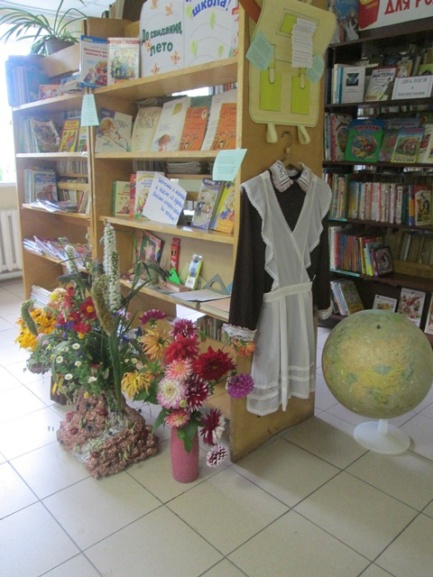 - «Королевство невыдуманных наук». Выставка-экспозиция, посвященная Дню знаний в Демьяновской ДБ.Мероприятия:- «Готовимся к огородному сезону». Обзор журналов по садоводству и огородничеству в ЦБ.- «Приключения школьного портфеля». В День знаний для первоклассников библиотекари Пинюгской БСЧ провели познавательно-игровую программу. В гости к первоклассникам пришёл Буратино (библиотекарь Маурина Н.А.), от которого сбежал портфель, т.к. в нём было слишком много ненужных для школьника вещей. Вместе с Буратино ребята отправились на поиски портфеля, но прежде чем найти портфель, пришлось выполнить несколько заданий, которые проверили вежливость, аккуратность, сообразительность учеников.- «Охота за пятёрками». Развлекательно-познавательная программа с элементами театрализации в День знаний прошла для участников семейного клуба «Семейный хоровод» в Яхреньгской СБ. - «Как люди открывали Землю?». Час открытий для маленьких читателей подготовили и провели сотрудники Подосиновской ДБ.- «Моё свободное время». Час полезной информации в Подосиновской ДБ. Шёл разговор о том, как заполнить свободное время полезными делами. Ребята рассказывали о своих увлечениях и любимых занятиях.  - «Математическая радуга». Конкурсно-игровая программа для детей и родителей в лубе «Общение» в Демьяновской ДБ. На мероприятии присутствовало 38 чел.- «Веселые уроки». В Демьяновской ДБ прошла презентация книги Надежды Мохиной «Учиться – весело». Читая эту книгу можно легко и весело решать занимательные задачки, без труда овладеть правилами правописания, представленными в поэтической форме. А ещё выучить стихи к праздничным утренникам в детском саду или школе.«Хлеб-всему голова». Тематические часы о том, как хлеб попадает к нам на стол, о нелёгком труде хлеборобов прошёл в Подосиновской ДБ и Яхреньгской СБ.Библиотекарь Яхреньгской СБ Сосновская М.А. подготовила и провела тематические программы к профессиональным праздникам для работников дошкольного образования «Сердце отдано детям», для педагогов «Гимн педагогу». Совместно с работниками ДК провела тематический вечер «Работникам лесной отрасли посвящается…».Библиотекарь Октябрьской СБ Котельникова М.И. выходит на молочно-товарную ферму, где   проводит тематические часы на разные темы: «Лунный календарь садовода-огородника», «Всё о комнатных растениях», «Растения для здоровья», «Традиции русской кухни», «Родники здоровья».Профориентационная работа в библиотеках строится по-разному, но цель у всех одна – помочь молодому человеку определить свой профессиональный путь, разобраться в своих интересах и способностях.- «Мечта. Призвание. Профессия» выставка-просмотр в ЦБ, «Студенты – абитуриентам» выставка-совет в Октябрьской СБ, «Профессия - дело серьезное» выставка-просмотр в Пинюгской БСЧ.Много читателей-подростков собралось в читальном зале ЦБ на тематическую программу «Клипмейкер – профессия творческая». Состоялась презентация студии «Клип», участники которой неоднократные призёры всероссийских конкурсов. - «Зову в свою профессию». Тематический час для старшеклассников прошёл в Подосиновской ДБ.На встречу с уч-ся 10-11-х кл. пришла студентка 5 курса Казанского государственного университета культуры и искусств. Специальность, выбранная Викторией, - режиссура телевизионных программ. Также перед ребятами выступил выпускник этого же университета, актёр Молодёжного музыкального театра «Созвездие» г. Казани Андрей Фирсов.Андрей ознакомил выпускников с факультетами, которые есть в университете. Особенность таких вузов в том, что помимо ЕГЭ абитуриенты проходят творческий конкурс из нескольких этапов. Коротко рассказал о других высших учебных заведениях столицы Татарстана. Отвечая на вопросы, Андрей и Виктория отметили, что при выборе творческой профессии необходимо, конечно, в первую очередь наличие таланта, но при этом талант должен сочетаться с трудом, настойчивостью и упорством. Кроме того, каждый, кто выбирает себе творческую специальность, должен обладать образным мышлением, богатой фантазией, быть коммуникабельным.- Также в библиотеке прошли часы профориентации для уч-ся начальных классов «Есть много на свете профессий хороших и разных». Для дошкольников библиотекари провели часы познаний «Чем пахнут ремёсла?», «Детям о профессиях», «Все работы хороши».«Все профессии нужны - все профессии важны». Встреча старшеклассников со студентами ВятГУ и Кировского филиала Московской юридической академии состоялась в Пинюгской БСЧ. Ребята узнали о вступительных экзаменах в институты, о факультетах, какие предметы изучаются, о том, как организуют студенты досуг, о жизни в общежитии, достаточно ли свободного времени и др. Книжная выставка «Профессия - дело серьезное» не осталась без внимания молодых читателей.- «Время даром не теряй - кем ты будешь - выбирай». Час общения с подростками прошёл в Георгиевской СБ. Ребята рассказывали о том, кем бы они хотели стать, о профессиях своих родителей. Были проведены конкурсы, загадки по теме профессий. Час общения закончился чаепитием.Библиотеки подготовили цикл  мероприятий, посвященных Дню космонавтики:Подосиновская ДБ провела для своих читателей немало познавательных мероприятий: «Шаг в космос» /космический час к 75-летию. В.П. Савиных/; «Загадки космоса» - космическая викторина, «Космос далёкий и загадочный» /час познаний/; «Первый в космосе» тематический час о первом космонавте Ю.А. Гагарине и др.«Космос – далёкий и близкий». Тематическая выставка в ЦБ. Познавательно-игровые программы: «К звёздам» (Ленинская СБ), «Космодром приглашает» (Щёткинская СБ).Содействие нравственному, духовному и эстетическомуразвитию личностиЦель духовно-нравственного просвещения – формирование мировоззрения и этической культуры современного человека, ориентация на активную созидательную деятельность:«Духовный мир человека». Выставка-размышление с разделами: «Красота спасет мир, милосердие – душу», «Язык есть исповедь народа» в Пинюгской БСЧ.«По-детски ненаглядный мир». Урок нравственности по произведениям А.А. Лиханова «Чистые камушки», прошёл в Ленинской СБ.«От доброго слова к доброму делу». Урок доброты и нравственности для уч-ся средних и старших классов прошёл в Утмановской СБ. Шёл разговор о том, что не только слова должны быть добрыми, но и дела.«Если добрый ты». Урок доброты прошёл в Яхреньгской СБ. В ходе мероприятия прошли игры на сплочение коллектива: ребята пели песни о доброте «Что такое доброта», «Если добрый ты», «Улыбка», библиотекарь провела обзор книг о добрых поступках детей.Библиотекари считают, что очень важно с начальных классов через чтение художественных произведений, постепенно знакомить детей с нормами нравственности, развивать качества личности, необходимые для жизни в современном обществе.	Доброе и познавательное мероприятие для ребят «Добрым словом друг друга согреем» по произведениям В. Осеевой прошло в Подосиновской ДБ. Школьники рассказывали о своих лучших друзьях, тянули руки, чтобы рассказать о том, как они употребляют волшебные слова и как стараются совершать добрые поступки.Каким должен быть друг? Как он должен себя вести? Почему нужно дружбу беречь? Может ли быть дружба между мальчиком и девочкой? На эти и другие вопросы ребята искали ответы в ходе дискуссии «С детства дружбой дорожим» также прошёл в Подосиновской ДБ.«Дружба – это ты и я». Праздник дружбы прошёл в Демьяновской ДБ. «Что такое доброта и где она живёт?» урок доброты и милосердия для ребят, посещающих летнюю площадку, прошёл в ЦБ. «Дружба начинается с улыбки» урок дружбы прошёл в Щёткинской СБ. Уроки дружбы важны еще тем, что они являются первой ступенькой в воспитании у подрастающего поколения толерантного отношения к окружающим.В 2015 г. продолжил свою работу клуб по духовно-нравственному воспитанию «Росток» при Подосиновской ДБ. Цель клуба: формировать нравственные ценности у младших школьников через систему библиотечных мероприятий. Участники – учащиеся 1-х - 3-х классов, количество – 171 чел. Руководитель – Савина Л.В., библиотекарь абонемента.   Мероприятия с участниками клуба: «Ими гордится район» /видео-лекторий/;«Мы все такие разные, этим и прекрасны мы» /час нравственности/; «Стиль жизни - здоровье» /час здоровья/;«Через книгу к миру и согласию» /обзор книг о дружбе/;«Ты таков, какова твоя речь» /час нравственности/;«Русская матрёшка» /познавательный час/;«История Нового года» /час интересной информации/.В библиотеках прошло много мероприятий, направленных на воспитание толерантного сознания, профилактике экстремизма и терроризма в особенности у молодёжи и подростков. См. Приложение № 8Пропаганда здорового образа жизниБиблиотеки стремятся отвечать на новые запросы общества: проблема формирования ЗОЖ является одной из актуальных в библиотечном обслуживании – особенно для детей и молодёжи. ЗОЖ сегодня – это требование времени.Выставки:- Питание и здоровье				ЦБ- Формула здоровья				Демьяновская ГБ- Слагаемые здорового образа жизни		Пинюгская БСЧ- Здоровье бесценный дар				Октябрьская СБМероприятия: - «Книга на службе здоровья». Час полезных советов для старшеклассников прошёл в Пинюгской БСЧ. Ребята с интересом перелистывали книги, представленные на выставке («Как правильно питаться» И. Скурихин, «Диетология для всех» М. Гуревич, «Целебный холод воды» А. Колгушкин, «Здоровье смолоду» Б. Сермеев и др.), узнавали новые сведения о строении и особенностях человеческого организма и профилактике многих заболеваний. Но самое важное, что отметили для себя учащиеся это то, что беречь своё здоровье надо уже с малых лет, чтобы в дальнейшем не пришлось тратить своё время на посещение врача.В Пинюгской БСЧ для уч-ся 9 кл. прошла беседа-диалог «Сквернословие и здоровье». Ребята пришли к выводу о том, что сквернословие - это вредная привычка, которая будет существовать всегда, пока каждый из нас не задумается о том, какой вред наносят бранные слова нашему здоровью и здоровью окружающих.- «ГТО. Вчера, сегодня, завтра». Беседа-презентация для уч-ся средних классов прошла в Подосиновской ДБ. Библиотекари познакомили с историей возникновения программы физкультурной подготовки «Готов к труду и обороне», о причинах возвращения норм ГТО.- «Здоровое поколение – богатство России». Час здоровья в Подосиновской ДБ. В ходе мероприятия ребята узнали об основах здорового образа жизни, складывали пословицы и поговорки, дружно отвечали на вопросы викторины о спорте, правильном питании, гигиене, здоровом образе жизни.- «Спорт! Спорт! Спорт!». Фестиваль игры, посвященный Международному Олимпийскому дню и Европейским играм 2015 года, прошёл в Демьяновской ДБ. В программе: презентация «Виды спорта. Спортсмены», состязания: «Сильная рука», «Меткий стрелок», «Переправа», игры, кричалки, «хлопалки» и др.В рамках работы краеведческого кружка «Родничок» при Демьяновской ДБ проходят встречи с интересными людьми поселка и района. Так, для учеников 3-4-х классов состоялась встреча с педагогом-тренером Подосиновской спортивной школы, мастером спорта Иваном Викторовичем Абрамовским. Молодой педагог очень увлеченно рассказал ребятам о своем любимом виде спорта – полиатлоне. Полиатлон как вид спортивного многоборья еще молод – на год старше нашего гостя. Полиатлон зародился в 1991 году как составная часть ранее существующего спортивного комплекса ГТО. Ребята узнали о том, какие нужно выполнить нормативы, чтобы получить 1-й юношеский разряд. Они с интересом рассматривали, какая должна быть одежда полиатлониста, виды винтовок - на картинке, зато пули были настоящие – в коробочке известной фирмы. Тренер приглашал желающих заниматься в спортивной школе.- «Здоровым быть здорово!». Познавательно-игровая программа, цель которой - привлечение внимания детей к своему здоровью и здоровью окружающих, укрепление аксиомы: «Здоровье – одно из главных условий счастливой жизни», прошла для ребят, посещающих летнюю площадку, в Ленинской СБ.- «Если хочешь быть здоров». Час здоровья для дошкольников прошёл в Яхреньгской СБ. Для детей была показана весёлая презентация о правилах гигиены, правильном питании, пользе витаминов. Физкультминутка подняла настроение малышам.В основе профилактики и борьбы с курением, появлением алкогольной болезни и наркомании лежит систематическое повышение уровня осведомленности всех слоёв населения, особенно детей, подростков и молодёжи о пагубности влияния вредных привычек на организм. Мероприятия проходят с использованием видеофильмов, социальных роликов, электронных презентаций.- «Спайс – прививка к смерти», «Спайс – новая опасность для подростков» - так назывались уроки профилактики для разных возрастных групп, которые прошли в ЦБ. Необходимость проведения данного мероприятия возникла не случайно. В последнее время в стране продолжаются случаи отравления курительными смесями, которые приводят к преступлениям, смертельным исходам. Библиотекари ещё раз напомнили о вредном воздействии спайсов на организм подростка. В заключение ребята получили памятки «Осторожно! Спайсы убивают».Демьяновская ДБ для уч-ся коррекционной школы провела классные часы, уроки здоровья: «Полет и падение: понятие о веществах, влияющих на психику» и «Спорт против наркотиков», «Курение – вредная привычка».Так же в библиотеке для уч-ся 7-х классов прошла игра-размышление по профилактике вредных привычек «Пристрастия, уносящие жизнь», а для уч-ся 10-х классов - тематический час по профилактике наркомании в рамках областной акции «Будущее Кировской области без наркотиков» «Я выбираю жизнь!».- «Вредные привычки и я». Беседа-диалог о вредных привычках прошла в Георгиевской СБ. Участники разбирали, какие бывают вредные привычки, как с ними бороться. Также была затронута тема о вреде пристрастия к курению и наркомании.- «Не выпускайте джина из бутылки». Беседа о вреде алкоголизма среди молодежи прошла в Лунданкской СБ.- «Курение – опасное увлечение». Урок-предупреждение, который состоялся в Октябрьской СБ, нацелен на формирование отрицательного отношения к курению; расширение знаний о вреде табакокурения и понятие о здоровом образе жизни.- «Что уносит дым сигареты?». Час информации для подростков прошёл в Шолгской СБ.Молодежные акции в библиотеках:В течение года библиотеки МБС принимали участие в районных акциях по ЗОЖ:Волонтёрское объединение «Мы - вместе» при Демьяновской ГБ приняло участие в районном конкурсе агитбригад «Здоровый образ жизни – выбор молодых». Награждены дипломом участника.- Акция «Расскажи, где торгуют смертью» - распространение закладок «Спайсы - это опасно» среди учащихся 9-11 кл. (34 шт.) Пинюгская БСЧ.Подосиновская ДБ библиотека принимала участие в районной акции «Конфета вместо сигареты».РелигияПросветительские мероприятия, осуществляемые в этом направлении, базируются на основе духовно-нравственных ценностей отечественных традиций православной христианской культуры и религии.Выставки-просмотры:- День православной книги					ЦБ- Для души, для ума, для пытливого взгляда/выставка посвящена Великорецкому крестному ходу/		ЦБ- Духовных книг божественная мудрость			Демьяновская ГБ- Православный уголок						Пинюгская БСЧ- Книжный мир православия					Демьяновская ДБ- Купола России/выставка рисунков православных храмов учащихся 4б кл./	Демьяновская ДБ- Православные праздники и посты				Щёткинская СБМероприятия:В Подосиновской центральной библиотеке им. А. Филева одной из основ работы по возрождению православных традиций являются книги духовно-нравственной тематики. Первоначальный фонд был заложен с благословения и при помощи настоятеля Богородице-Рождественской церкви о. Василия Глумакова более 12 лет назад. В основе фонда - книги издательств Московской Патриархии Русской Православной Церкви и «Сибирская Благозвонница».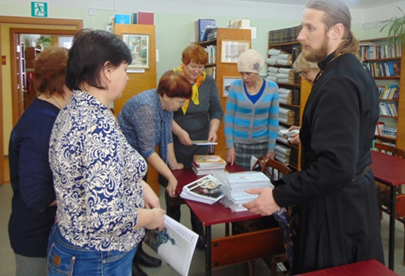 Мы стараемся прививать своим читателям через книгу идеалы добра и красоты, мира и согласия, ответственности за свои дела и поступки.На абонементе библиотеки пополняется новой литературой «Православный уголок», была оформлена книжная выставка «Духовность возродит Россию», в читальном зале организуются открытые выставки - просмотры книг, посвященные православным праздникам: Рождеству, Крещению, Пасхе и другим.Библиотека открывает для читателей забытых авторов ХIХ - начала ХX вв., знакомит с произведениями писателей-современников - В. Лихачева, Н. Сухининой, М. Городовой, Ю. Вознесенской и другими. Очень популярна и востребована серия книг «Рассказы о церкви и святых». В канун Дня православной книги нас навестил настоятель Богородице-Рождественской церкви п. Подосиновец о. Константин и подарил новую православную литературу. Надо заметить, что это стало уже доброй традицией. Такой же подарок мы получили в 2014 году на 100-летие центральной библиотеки им. А. Филева. Духовно-нравственная литература особенно востребована, когда идет Великий Пост. Время для каждого человека эквивалентно тому, что он может из него извлечь – доброе или злое. Разумное чтение книг не убивает время, а делает его еще более драгоценным.Урок толерантности и православия по повести Ю. Вознесенской «Вдвоём на льдине» прошёл в ЦБ. Повесть по-доброму затронула души подростков, ведь она учит доброте, состраданию и любви к ближнему. Темы, поднятые при обсуждении повести, помогают ребятам понять, что важно для человека в жизни.В Демьяновской ГБ прошло мероприятие, приуроченное ко Дню Православной книги «Православная книга – духовная мудрость». Было рассказано об истории празднования Дня Православной книги. Работники библиотеки церкви Рождества Пресвятой Богородицы п. Подосиновец Л.А. Нагаева и Н.А. Панагушина рассказали об образовании библиотеки в храме, о фонде, о каталоге и сделали обзор православных книг. После проведённого мероприятия все предложенные книги из церковной библиотеки были  взяты читателями.- «Библия — книга из книг». В День православной книги в Пинюгской БСЧ прошла встреча с отцом Дмитрием, настоятелем Свято-Троицкой церкви, который рассказал о глубоком смысле «Библии», ответил на вопросы присутствующих.На базе Демьяновской ДБ проходят уроки воскресной школы для детей, проживающих в поселке Демьяново. Занятия ведут преподаватель Нагаева Л. А., заведующая библиотекой храма Рождества Богородицы, Панагушина Н. А. – прихожанка храма, Бестужева С. В., преподаватель музыкальной школы. Воскресную школу посещают 18 детей и 10 взрослых. За год прошло 39 занятий. Темы занятий: «Заповеди Божии», «Православные святые», «Душа и способность любить», «Православные праздники», «Крещенье», «Поступки нравственные и безнравственные от отца Филарета» и другие темы бесед.В январе прошло музыкально - театрализованное представление «Мы встречаем Рождество». На одном из занятий прошёл обзор книг из фонда детской библиотеки «Душеполезное чтение». Преподаватель воскресной школы Нагаева Л.А. рассказала о празднике и книгах из церковной библиотеки при храме Рождества Пресвятой Богородицы. Прихожанка храма Панагушина Н.А. через кукольное представление познакомила детей с историей книгопечатания. Самые главные православные книги - Библию, Псалтирь, Молитвослов, Жития святых - ученики воскресной школы представили с помощью стихов и загадок. Родители не остались в стороне. Например, Боровая С.В. поделилась своим открытием книги «Необыкновенные приключения Серафимы», которую они прочитали вместе с дочерью Эвелиной.От храма Пресвятой Богородицы библиотека получила в подарок книги и журналы. Это духовно-просветительские журналы «Родник», книги серии «Твое святое имя», «Жития святых для детей», рассказы Бориса Ганаго и другие. Книги все новые, красочные, их приобрел отец Константин в Яранской епархии.- «Отец Матфей – Яранский чудотворец». Урок православной культуры к 160-летию со дня рождения преподобного Матфея Яранского провела в Демьяновской ДБ учитель Н.И. Капустина. Надежда Ивановна была участницей 7 Свято-Матфеевских чтений в городе Яранске. Ученики 3-х классов узнали о жизни и благих делах святого Матфея, его даре прозорливости и исцеления. Свой рассказ Надежда Ивановна сопровождала презентацией и видеороликом. Ребята узнали также о судьбе и печальной участи Яранского Анно-Пророчицкого монастыря, в котором служил иеромонах Матфей. В конце урока Надежда Ивановна призвала ребят быть добрыми к людям, особенно к родителям, жить в мире и согласии друг с другом, помогать ближнему. Такой урок преподал своей жизнью Матфей Яранский.- «Пусть сияет звезда Рождества». Тематическая программа прошла в Ленинской СБ. Библиотекарь познакомила с православной традицией русского народа - праздником «Рождество Христово».- «Как вести себя в храме». Информационный час прошёл в Лунданкской СБ.- «Пасха – светлый праздник». Урок духовности и православной культуры прошёл в Щёткинской СБ. Присутствующие узнали об истории праздника, значении символов и традициях Пасхальных дней.- «Откуда азбука пришла». Слайд-беседа, посвящённая Дню славянской письменности и культуры, прошла в Яхреньгской СБ. Библиотекарь рассказал подросткам об истории этого праздника и о святых равноапостольных братьях Кирилле и Мефодии.29 июля 2015 г. Лузской районной библиотеке им. В.А. Меньшикова состоялись VI краеведческие православные чтения «Служение вере и Отечеству», посвященные Дню памяти Преподобного Леонида Усть-Недумского. Работник Пинюгской библиотеки семейного чтения А.К. Савина подготовила доклад «Далекий путь архимандрита Сергия Савельева и его духовной семьи». А озвучил его протоирей Дмитрий Липатов - настоятель Свято-Троицкого храма  поселка Пинюг. Выступление его сопровождалось видео-презентацией «Далекий путь Сергия Савельева». Архимадрит Савелий служил в Москве, был арестован в 1928 году и, как узник СЕВЛОНа, строил железную дорогу Пинюг – Усть-Сысольск.В октябре прошли IV Подосиновские духовно – нравственные чтения. Подробнее см. в Приложении № 9Этика и эстетика.Воспитать у жителей района способность правильного восприятия и понимания в окружающей жизни и в искусстве,   любовь к прекрасному,   научить самим создавать прекрасное – одна из задач в работе библиотек.- «Сергей Горбачёв. «Времена года».  Выставка акварелей известного кировского художника в ЦБ привлекает внимание всех читателей. По творчеству заслуженного  художника РФ прошёл урок эстетики «Путешествие в мир прекрасного. Творчество С. Горбачёва».- «Секреты общения». Беседа – диалог об этике и правилах успешного общения, для учащихся старших классов прошла в Демьяновской ГБ.- «История бардовской песни». Вечер-встреча в Пинюгской БСЧ с исполнителем бардовской песни Мауриным С.В. Мероприятие получилось увлекательным и познавательным. Сергей Вячеславович рассказывал детям об истории возникновения бардовской песни, исполнил песни В. Высоцкого, группы «Машина времени» и других. Особый интерес вызвала у ребят игра на гитаре. Наши школьники тоже не остались равнодушными, они рассказали о своих музыкальных увлечениях и выразили желание научиться игре на гитаре. Цикл мероприятий, посвящённый речевому этикету, прошёл в Пинюгской БСЧ. «Культура речи – это умение правильно говорить». Познавательный час о произношении и применении наиболее распространенных слов, неправильно произносимых нами. «Волшебные слова», познавательная программа. «Ежели вы вежливы», беседа-диалог. Мероприятия посетили 68 уч-ся Пинюгской школы.- «Традиции живая нить». Час искусства о народных промыслах для дошкольников прошёл в Подосиновской ДБ. Малыши узнали много интересного о российских народных промыслах.- «Музыкальный мир М. Глинки». Музыкальный час в Подосиновской ДБ, где учащиеся на примере прослушивания музыкальных отрывков познакомились с творчеством русского композитора М.И. Глинки. Слушая отрывки из музыкальных произведений великого композитора, можно различить героев положительных и отрицательных, сравнивать их образы и т.д.В Демьяновской ДБ в рамках всероссийской акции Библионочь прошёл библиомикс «Прекрасное порождает доброе». Ребята и их родители на некоторое время погрузились в атмосферу литературы и музыки. Дети читали стихи, и звучала живая музыка. Эти два вида искусства дополняют и обогащают друг друга. Проникновенно прочитала «Балладу» М.Ю. Лермонтова Настя Вохмянина из 4 «б» класса, а Ваня Гураздин из 1»б» громко, с чувством гордости прочитал стихотворение «Нашей Победе 70 лет». А ученики Демьяновской музыкальной школы под руководством Чувакорзиной С.В. подготовили музыкальные номера. Здесь звучала классика и современные произведения.Главной идеей вечера была взаимосвязь литературы и музыки. Навестили ребят и литературные герои. Почтальон Печкин провел викторину по произведениям Успенского и словесные игры. Кроме того, ребята познакомились со старинным английским танцем под названием контрданс и услышали мелодию к нему в звучании фортепиано. Также посетителям библиотеки была предложена интерактивная игра «Угадай, на чем играю», в которой ребята угадывали звучание того или иного музыкального инструмента. Закончился вечер зажигательной песней певицы Йовы «Простая песня», которую спела Даша Цывцина, ей помогал весь зал.- «Рукотворные чудеса», игра-знакомство с народными промыслами (Хохлома, Гжель, Городец, Жостово, Филимоновская и Дымковская игрушки) так же прошла в Демьяновской ДБ.По древней традиции их встретили хлебом-солью, показывая этим, что хозяева библиотеки рады гостям и готовы поделиться с ними самым дорогим. Ребята познакомились с символикой оберегов, доставая их из мешочка: игра «Что в мешочке». Вспомнили русские народные сказки, где бы упоминалось про печь, ведь изба на Руси не представлялась без печи. В игре «Разгадай-ка» - угадывали название предмета (ухват, веретено, туесок и т.д.) представленного на выставке, и его применение. Из загадок узнали «Откуда мастера приехали сюда?» - познакомились с промыслами Хохломы, Городца, Жостово, Гжели и, конечно, дымковской игрушкой, одним из брендов нашей области. С удовольствием оформляли игрушку на уроке творения «Дымка». А чтобы путешествие было более увлекательным, поиграли в русские народные игры «Ушки», «У дядюшки Трифона».- «Если вежлив ты, это хорошо». Путешествие в страну вежливости совершили читатели Ленинской СБ. В ходе мероприятия говорилось не только о вежливости и доброте, но иоб этикете. Ребята узнали, что такое правила вежливости, как приветствуют друг друга в разных странах, играли в игры «Вежливо – невежливо» и «Словарь вежливых слов», объясняли значение пословиц о добре и вежливости. Каждый из детей выполнял индивидуальные задания: спеть добрую и весёлую песенку, назвать вежливые слова, нарисовать с завязанными глазами весёлую рожицу и многие другие. В заключении ребята, встав в круг, говорили друг другу комплименты.- «Говорить «спасибо» - это приятно». Урок культуры речи прошёл в Щёткинской СБ.Рукодельные выставки и мастер-классы:- «Возвращение к истокам», мастер-класс по изготовлению изделий из бересты. «День открытий и чудес», мастер-класс по оригами прошли в Подосиновской ДБ.- Мастер-класс по изготовлению лилии из лент прошёл в рамках акции «Ночь искусств» в Ленинской СБ.- Более 100 человек посетило выставку «Зимние фантазии» в Демьяновской ГБ, на которой были представлены работы кружка «Рукодельница» - учащихся Демьяновской школы.В Демьяновской ДБ проходят мастер-классы по различным видам рукоделия. «Город мастеров», творческая мастерская по изготовлению настольного бумажного театра для участников летней площадки. Ребята делали героев сказок для настольного театра, придумывали сюжет и разыгрывали сказку для своих друзей по отряду. «Русская народная кукла», знакомство с русскими народными промыслами и изготовление нитяных кукол «Мартиничек». «Бумажные фантазии», мастер-класс по квиллингу. «Книга своими руками», мастер-класс для 1-4 классов коррекционной школы-интерната. Из бумаги и картона ребята сделали каждый свою книгу. С помощью ниток и иголки сшили её, а затем нарисовали иллюстрации.Так же в библиотеке состоялась выставка работ, связанных крючком «Такие разные игрушки» Титовской Анны.Мероприятия в рамках акции «Ночь искусств».Гостями ЦБ им. А. Филёва в «Ночь искусств» стала студия «Гитара и мы».Студия была создана Натальей Анатольевной Халамовой в марте 1996 года на базе подросткового клуба «Ровесник» поселка Демьяново. Практически сразу совместно со школьным библиотекарем Надеевой Г.В. стали организовывать авторские вечера и вечера – памяти известных российских бардов. За прошедшие годы коллектив стал одним из самых известных и уважаемых в районе, известен в области, соседних районах Кировской и Вологодской областей, скоро состоится поездка в Германию. 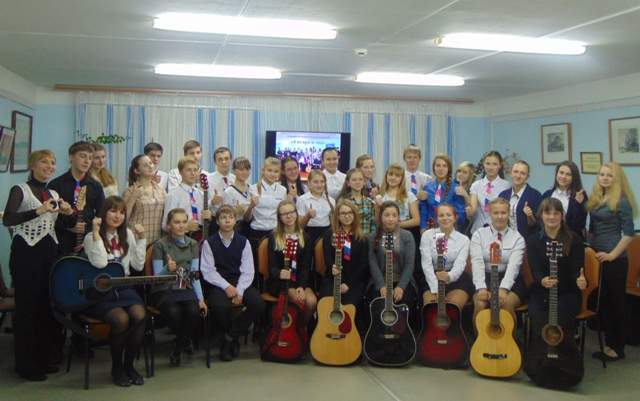 Студийцы (сейчас в студии занимается 42 человека) показали собравшимся поклонникам авторской песни, все, что они умеют. Даже те, кто занимается еще только два месяца, уже уверенно играют и поют песни из репертуара студии. В зале сразу же установилась атмосфера взаимопонимания и уважения. Директор библиотеки О.Н. Савинцева поблагодарила коллектив студии за постоянное творческое сотрудничество, вручив официальную Благодарность. А руководитель студии отметила, что за годы существования коллектива бенефис студии проводится впервые. Подосиновская районная детская библиотека впервые включилась в общероссийскую культурную акцию «Ночь искусств». На музыкальный час «Лейся, песня!» пришли воспитанники Подосиновской детской музыкальной школы. Юные музыканты помогли нашим читателям, первоклассникам, приобщиться к миру музыки. 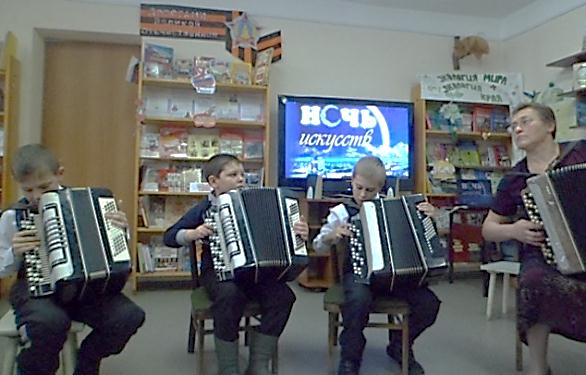 Читальный зал библиотеки превратился в площадку праздника, творчества и уюта. Своё музыкальное умение продемонстрировали баянисты. Участники фольклорного ансамбля «Колокольчик» задорно исполнили русские народные песни. Зрители тоже не остались в стороне, они отгадывали загадки, отвечали на вопросы викторины, подпевали.В Демьяновской детской библиотеке выступили ученики музыкальной школы педагога М. В. Шишовой на музыкальном часе «Слово о вятской гармони». «Звонкая, нарядная, русская, двухрядная» знакома каждому, но, сколько интересного поведала на встрече М. В. Шишова об истории вятской гармоники. Ребята узнали об истории зарождения гармонного промысла в селе Истобенское, знаменитом мастере Даниле Нелюбине. «Чужестранку» завезли к нам русские моряки, и этот инструмент стал самым любимым в народе. Не зря в годы войны выучился играть на гармошке маршал Жуков, Чайковский использовал гармонь в симфоническом оркестре, Шаляпин пел со сцены знаменитые «Коробейники» под гармонь, Лев Толстой был членом клуба любителей этого инструмента. Да и у нас в районе она не забыта. Показала ролик и рассказала Марина Викторовна о конкурсе «Вятские хватские», в котором приняли участие её ученики - демьяновцы Костя и Слава Мохины. И говорили дети с гордостью, что они их знают. В конце встречи на гармошке играли ученики музыкальной школы. 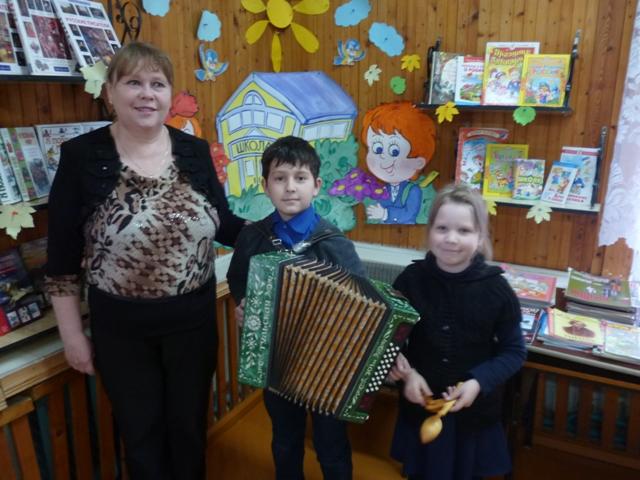 Пропаганда художественной литературыЭто направление является по-прежнему одним из самых главных. Наша задача – всей своей  деятельностью стремиться к тому, чтобы чтение стало насущной необходимостью  духовной жизни современного человека. Мы стараемся знакомить своих пользователей с лучшими произведениями отечественной и мировой литературы, стараемся воспитывать у них художественный вкус и культуру чтения, а так же помочь ориентироваться в море художественной литературе.Популяризация творчества писателей, книги и чтения проходит посредством книжных выставок:- Книги-юбиляры – 2015						все б-ки- Книжная полка подростка						ЦБ- 100 книг, которые стоит перечитать. Выбор кировчан.	ЦБ- На всех парусах в море книжное					Пинюгская БСЧ- Золотая полка юбиляра/цикл выставок к юбилейным датам писателей/			Ленинская СБ- Литературный календарь						Утмановская СБ- Талантов россыпь - гениев полёт					Яхреньгская СБМероприятия:- «Что читать молодым». Обзор литературы провели сотрудники ЦБ для учителей литературы и школьных библиотекарей.Поклонники поэзии собирались в ЦБ на литературно-музыкальные часы «Вероника Тушнова. Александр Яшин. Не отрекаются любя…», «С тобой и без тебя», посвящённый 100-летию К. Симонова.10 февраля – День памяти А.С. Пушкина. В этот день в Демьяновской ГБ звучали в аудиозаписи стихи и романсы на стихи Пушкина. Читателям дарили закладки со стихами Пушкина. Необычная обстановка, когда читатели выбирали книги под чтение стихов, вызвала интерес и оживление. В Демьяновской средней школе о Дне Пушкина учащимся напомнили волонтеры, также вручив на переменах закладки. Пушкин был абсолютно прав, написав, что «слух обо мне пройдёт по всей Руси великой…», а мы просто напомнили читателям о красоте пушкинских строк. Раздали 30 закладок. Приняли участие в этой акции 3 волонтёра.- «Я бываю такая разная, то капризная, то прекрасная…». Акция «Свободный микрофон», посвященная 70-летию поэтессы Ларисы Рубальской, прошла у стен Демьяновской городской библиотеки. Каждый желающий мог прочитать в микрофон стихи любимой многими читателями поэтессы. Акция вызвала живой интерес, люди подходили, слушали, читали стихи. В записи звучали песни на стихи Рубальской. Приняли участие 40 человек, было роздано 30 закладок со стихами.- «Путешествие в дивный Пушкинский мир» в виде квест-игры прошла в Пинюгской БСЧ. Для ребят было подготовлено несколько этапов, на каждом из которых необходимо было ответить на ряд вопросов по произведениям А. С. Пушкина, чтобы получить ключевое слово. Пройдя все этапы и собрав все слова, участники смогли составить выражение поэта Д. Самойлова, посвящённое А.С. Пушкину «Пока в России Пушкин длится, метелям не задуть свечу».- «Мой любимый литературный герой». Час общения с уч-ся 7 класса состоялся в Подосиновской ДБ. В ходе встречи состоялся разговор о том, что у всех без исключения литературных героев можно чему-либо научиться. Ребята называли своих любимых литературных героев, рассказывали, за какие качества они их выбрали. По предложенным заданиям в конвертах определяли, о каких героях идёт речь, учились работать в группах, слушать мнение оппонента и т.д.- «Герои Гайдара живут среди нас». Час знакомства с писателем прошёл в Подосиновской ДБ. Ребята познакомились с жизнью и творчеством писателя, совершили путешествие «По гайдаровским местам», вспомнили, где происходят события в самых известных произведениях Гайдара «Чук и Гек», «Судьба барабанщика», «Тимур и его команда», «Голубая чашка», «Четвёртый блиндаж», «Военная тайна», «Р.В.С.» и др.- «Весело о серьёзном».  Литературный праздник по творчеству Д. Родари прошёл в Демьяновской ДБ, в семейном клубе «Общение».Ученики 4а класса подготовили инсценировки по книгам Джанни Родари «Приключения Чипполино», «Путешествие Голубой стрелы», «Отчего? Почему? Зачем?». На празднике звучали стихи в переводе Маршака, ведущие познакомили с биографией писателя, ребята отвечали на вопросы викторины «И в шутку и всерьёз» и выполняли творческие задания.Литературные часы по русским сказкам «Сказка – ложь, да в ней намек» (для уч-ся коррекционной школы), «Народ – мудрец, народ – хитрец, в нее мечту свою вложил!» (для уч-ся начальных классов) так же прошли в Демьяновской ДБ.- «Земля Фёдора Абрамова». Литературный час по творчеству писателя прошёл в Ленинской СБ.«Читаем книги Альберта Лиханова». Литературный час для детей и родителей в Яхреньгской СБ.Неделя детской и юношеской книгиПинюгская БСЧ- «История Книжкиной недели», литературно-познавательный час;- «В стране героев Андерсена», литературный КВН по сказкам Андерсена;- «Кто хочет стать сказочником», литературная игра;- «Кто стучится в дверь ко мне?», викторина по произведениям Чуковского К.И.Подосиновская ДБ- «Как прекрасен книжный мир», игровая программа;- «Библиотека без границ», квест-игра;- «Приключения на острове Чтения», игровая программа;- «Самые. Самые. Самые… Необычное о книгах», час открытий, игра-викторина.Демьяновская ДБКнижкина неделя стартовала в библиотеке праздником «Весенняя капель». Ученики 1б класса приготовили рисунки и поделки на выставку «Весна. Апрель. Капель», приветствовали весну стихами. Второй день недели был посвящен 220-летию П. Ершова «За Коньком-горбунком в сказку русскую войдем». Дети не только смотрели кукольный спектакль, но и участвовали в играх, которые им предлагала ведущая, ученица 4 класса. Больше всего читателей собрал День любимого сказочника. В апреле 210 лет назад родился Х. К. Андерсен, и среди наших читателей много знатоков его сказок. На Книжкиной неделе состоялся День новой книги. Красочные книжки для младшего возраста были разобраны первыми же посетителями.Сельские библиотеки:- «Умники и умницы». Литературно-игровая программа по сказке П.П. Ершова «Конёк-Горбунок» в Ленинской CБ.- «Фантазеры Николая Носова». Литературный час по произведениям Н. Носова в Лунданкской СБ.- «Герои сказок С. Михалкова». Познавательная викторина в Октябрьской СБ.- «В гости к сказке». Литературная викторина-игра в Утмановской СБ.- «Юмористические рассказы Чехова». Литературный обзор в Щёткинской СБ.- «Где-то, когда-то в далёкой стране». Литературный час по произведениям Д. Родари в Яхреньгской СБ.Литературное краеведение продолжает оставаться важным направлением в деятельности библиотек. См. стр.50Мероприятия библиотек в Год литературы См. Приложение № 7.Семья. Семейное чтениеСовместное посещение библиотеки, участие в совместных мероприятиях - это общение, сближающее людей разных возрастов, родителей и детей. Они укрепляют контакт библиотеки и семьи, положительно сказываются на читательской активности детей, позволяют в наших учреждениях увидеть очаг интересного и полезного досуга, место общения, центры информирования по вопросам детской литературы, педагогики.Мероприятия:На дискуссию «Есть ли будущее у российской семьи?» ЦБ пригласила старшеклассников. Цель мероприятия - расширить представление ребят о национальных семейных традициях, формировать позитивную оценку семейных ценностей, побудить ребят к изучению и соблюдению законов о семье и браке.В Международный день семьи в библиотеке Пинюгской БСЧ прошёл тематический час «Загляните в семейный альбом». Участниками мероприятия стали ученики 5 класса. А собрались читатели для того чтобы поговорить о семье, её истории, традициях. Затаив дыхание, ребята слушали рассказ Александры Корнеевны Савиной и Натальи Олеговны Тельминовой, об интересных, удивительных историях их семей.Пятиклассники с удовольствием не только слушали, но и рассматривали фотографии в семейных альбомах. Ребята рассказали о своих родителях, о семейных традициях,  рассказы сопровождали показом семейных фотографий.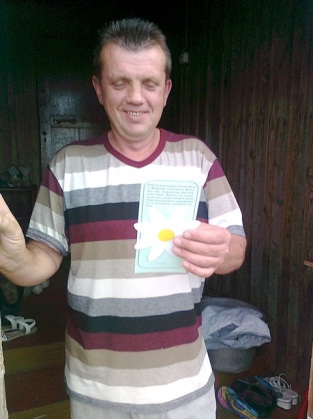 В День любви, семьи и верности библиотека провела акцию «Ромашковое поле». Название акции выбрано не случайно, т.к. символом праздника выбран незатейливый, но такой прекрасный цветок, как ромашка. Читателям библиотеки и жителям п. Пинюг раздавали закладки – поздравления с информацией о празднике. Главная цель акции  - напоминание о празднике и его главной идее - благочестии, взаимной любови и верности, совершении дел милосердия и попечение о различных нуждах своих сограждан.- «Я горжусь тобою, мама». На семейный вечер в Подосиновскую ДБ пришли учащихся 3кл. с мамами. Ребята подготовили для своих мам настоящий концерт, с песнями, театрализацией по произведениям Н. Сладкова и В. Сутеева, продемонстрировали умение игры на баянах. На вечере присутствовало 52 человека.- «Семейные посиделки». Для ребят, посещающих оздоровительную площадку, библиотекарь Ленинской СБ приготовила разнообразную программу, состоящую из викторин, конкурсов и игр, рассказала историю праздника дня семьи, любви и верности.- «В семейном кругу». Спортивно-игровая программа между командами детей и родителей состоялась в Октябрьской СБ. Весёлые спортивные конкурсы доставили радость и детям и взрослым. Тематическая программа  расширила представления детей о семье, ее обязанностях, традициях, реликвиях;- «Мама, ты одна такая, любимая, родная!». Выставка творческих работ семей и детей фанерного комбината («Жешартский ЛПК»). Приняли участие 7 семей. Выставку посетило 120 человек.В Демьяновской ДБ прошло родительское собрание «Кризисы взросления младшего школьника», на котором присутствовало 17 родителей. Библиотекарями были даны рекомендации о том, как преодолеть страх перед контрольными работами, как преодолеть трудности, возникающие при взаимодействии ученика с учителями и др.День матери стал одним из любимых праздников с интересными, тёплыми традициями. В библиотеках прошли тематические вечера:- «Улыбка мамы» - музыкально-поэтический вечер прошёл в Лунданкской СБ., «Вот какая наша мама» -  семейный праздник в Октябрьской СБ. «Загляните в мамины глаза»  -  литературно-музыкальный вечер в Утмановской СБ.- «Ангел-мама». Урок доброты с концертной программой, чтение стихов о маминой доброте и ласке прошёл в Яхреньгской СБ.- «Моя мама лучшая на свете». Семейный вечер ко Дню матери c воспитанниками подготовительной группы детского сада «Подснежник» состоялся в Подосиновской ДБ.Несколько семейных праздников для разных возрастных групп прошли в Демьяновской ДБ. «Под маминым крылом», «Тепло сердец для наших мам», «Моя мама – солнышко, я – её подсолнушек», «Сказки мамам», «Нашим мамам дорогим мы спасибо говорим». На этих мероприятиях побывало более 200 человек.Настоящим подарком для мам и бабушек оказалась праздничная программа «Сказки мамам», которую подготовили ученики 1а класса под руководством библиотекаря Т. Н. Рожкиной и классного руководителя Г. Г. Момотовой. Ребята отправились в путешествие по сказкам. В пути они встречались и с Бабой Ягой, которая загадывала загадки, отгадывали предметы из сказочного ларца, смотрели кукольный спектакль «Курочка Ряба», играли в игру «Доскажи словечко», встречались с героями сказок «Лиса и волк», «Колобок на новый лад». И всё это вместе со своими мамами, которые принимали самое активное участие. Девочки прочитали стихи о маме, а мальчики пригласили своих мам на первый в жизни вальс.Праздничную программу «Нашим мамам дорогим мы спасибо говорим» подготовили ученики 1б класса. Первоклассники порадовали своих мам и бабушек стихами, весёлыми частушками, танцем и сценками. Известно, что дети – великие артисты. «Давно так не смеялась», - сказала бабушка одной первоклассницы. Праздник получился очень трогательным и добрым. Ребята постарались показать своим мамам, что они их очень любят. Уходя, мамы благодарили за доставленное удовольствие и праздничное настроение. Тем более, что это было первое совместное мероприятие с родителями первоклассников. Мы уверены, что впереди их будет множество.При Демьяновской детской библиотеке творчески работает семейный клуб «Общение», работа которого в 2015 году была направлена на пропаганду лучшей художественной литературы для детей. Всего за год было проведено в клубе 17 встреч. Всем встречам предшествовала большая подготовительная работа: дети читали произведения, учили стихи, репетировали инсценировки отрывков из произведений. Постоянно к участию привлекали родителей: для инсценировок, участия в конкурсах, играх. Родители делились своим мнением о тех или иных произведениях, рассказывали о книгах, которые они читали в детстве. Все встречи проходили с чаепитиями.В течение года подготовили и провели:- «Сорочьи тараторки», экологический праздник по творчеству Николая Сладкова к 95-летию писателя. Ученики подготовили инсценировки рассказов писателя. Родители принимали участие в творческих заданиях.- «В дорогу с бременскими музыкантами», литературный час по сказкам братьев Гримм к 230-летию со дня рождения Якоба Гримма.- «Нам не дано забыть», тематический вечер к 70-летию Победы в Великой Отечественной войне и многие другие.Сегодняшнее время, образ жизни многих современных родителей даёт нам новую группу читателей – это социально-неблагополучные дети (дети коррекционных школ, группы риска и т.п.). См. Приложение № 10Досуг. Организация клубов.Клуб – это встреча единомышленников, это общение людей, которое способствует творческому и духовному росту  участников. Клубы и объединения по интересам в библиотеках – это та традиция, которая живёт и развивается, несмотря на кризисы и сложности современного мира.В 2015 году в Подосиновской МБС работали 45 клубов по интересам:Семейные клубы – 4	Для взрослых читателей – 22	Для детей – 16Для юношества – 3Прошли самые разнообразные досуговые мероприятия:- «Кругосветное путешествие со звездой». Праздничная программа, посвящённая женскому дню 8 Марта прошла в Демьяновской ГБ.- «Все дело в шляпе». Познавательно-развлекательная программа для ребят, посещающих летнюю площадку в Пинюгской БСЧ. Дети (всего 73 чел.) с удовольствием участвовали в конкурсах: «Повесь шляпу», «Удержи», «Кто быстрее» и др.- «Путешествие по юмористической стране», час смеха; «День рождения Снеговика», час интересной информации - в Подосиновской ДБ.- «Великий Устюг – родина Деда Мороза» - видеопутешествие совершили читатели Демьяновской ДБ.- «Летние загадки Клёпы» - развлекательно-игровая программа, посвящённая Дню защиты детей, прошла в Ленинской СБ. Веселинка и клоун Клёпа подготовили для ребят весёлые загадки и конкурсы. Две команды «Одуванчики» и «Солнышки» собирали «нектар с цветов» как пчёлки, разматывали «паутину» как паучки, строили домики как муравьи, участвовали в «Шариковой эстафете», отвечали на вопросы сказочной викторины.- «Мы за чаем не скучаем» познавательно-развлекательная программа для детей и подростков прошёл в Октябрьской СБ.Библиотекарь Утмановской СБ совместно с ДК подготовила и провела литературно-музыкальный вечер ко Дню влюбленных «Ах, любовь, любовь», «Смех, да и только» - вечер юмора и смеха.- «Проказы Бабы Яги и старухи Шапокляк», праздник для детей с играми, конкурсами и  загадками прошёл в Яхреньгской СБ. Так же в библиотеке прошёл час интересной информации «Самовары…Самовары…». Библиотекарь рассказала о том, когда, где стали изготавливаться самовары, когда они появились в России, шедевры самоварного искусства, самовар в литературе. Присутствовало 32 чел.Устное народное творчество, фольклор – это наша национальная гордость. Они учат нас только хорошему и доброму, а доброе не один век живёт. Поэтому-то и не уходят из нашей жизни русские народные сказки, песни, пословицы и поговорки, традиции и обычаи русского народа.- «Здравствуй, Масленица», фольклорный час в Демьяновской ГБ; «Широкая Масленица», развлекательно-игровая программа в Пинюгской БСЧ, «Гуляй, широкая Масленица», фольклорная программа в Октябрьской СБ.- На «Покровские посиделки» в ЦБ пришли около 50 юношей и девушек. Они прикоснулись к основам народной культуры накануне праздника Покрова. Ребята узнали об истории, приметах и традициях одного из самых любимых и почитаемых в народе осенних праздников, с удовольствием инсценировали то, о чем рассказывали библиотекари. Активно участвовали в старинных играх наших бабушек и дедушек, с которыми их знакомила Л. А. Лебедева, методист Подосиновского Дома ремесел по фольклору. Девушки уверенно держали в руках веретено, прялку, пяльцы так, как делали их сверстницы на Руси многие века. Закончились встреча чаепитием с традиционными покровскими блинами и пирогами с капустой.- «Самовар кипит, уходить не велит». Фольклорный час о вятском самоваре с чаепитием и играми для членов краеведческого кружка «Родничок» прошёл в Демьяновской ДБ.- «По старинным поверьям. Иванов День». Тематический час   в Георгиевской СБ.- «Пусть сияет звезда Рождества». Тематическая программа в Ленинской СБ. Библиотекарь познакомила с рождественскими традициями, приметами, колядками. За праздничным столом читали стихи о Празднике Рождества. К мероприятию была оформлена книжная выставка – праздник «Свет рождественской звезды».Ветераны. Инвалиды. Пенсионеры.Работа библиотеки с пожилыми людьми ведётся по нескольким направлениям:- Индивидуальное обслуживание книгой;- Работа клубов по интересам;- Обучение компьютерной грамотности в рамках областной программы: «Волонтёры информационного общества»;- Проведение мероприятий, позволяющих организовать культурный досуг.Для пенсионеров в библиотеках организованы клубы:- Душа моя		Демьяновская ГБ- Ветеран		Пинюгская ГБ- Наставник		Пинюгская ДБ- Ветеран		Октябрьская СБ- Надежда		Утмановская СБ- Завалинка		Шолгская СБ- Мудрость		Шолгская СБ- У самовара		Яхреньгская СБКроме того, ветераны поселка Подосиновец с удовольствием проводят на базе библиотеки занятия клубов «Рукодельница» и «Йога».Сегодняшний пенсионер – это человек, который стремится жить в ногу со временем. Век компьютерных технологий не обходит стороной наше старшее поколение: умение работать с компьютером становится необходимостью. В 2015 году центральная библиотека им. А. Филёва продолжала работать в рамках областной программы «Волонтёры информационного общества», осуществлять помощь в освоении компьютерной грамотности населения, в том числе людей пенсионного возраста. Прошли обучающий курс и получили сертификаты 51 человек, из них 48 пенсионеров. Отзывы о курсах самые положительные.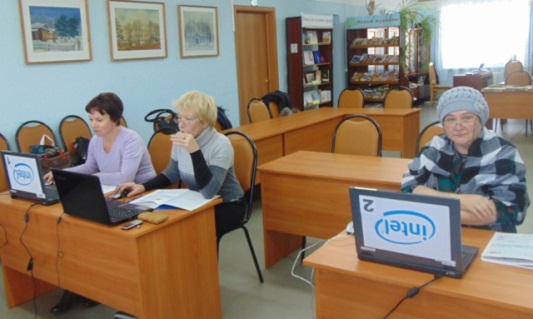 Все слушатели курсов проявляют большой интерес и желание научиться работать на компьютере, пользоваться Интернетом. Группы старательно выполняют все задания. Ученикам нравится работать в электронной почте, с удовольствием пишут друг другу письма, прикрепляют к письмам различные документы.В основном к нам приходят люди, которые осваивают компьютер «с нуля». Преподаватели- сотрудники библиотеки, разъясняют, что курсы направлены в первую очередь на обеспечение скорейшего привыкания слушателей к новой терминологии, к исключению чувства боязни, вызываемого компьютерной техникой.«Я с удовольствием хожу на ваши курсы, мне очень нравится узнавать все новое». «Очень полезные курсы, хорошие и содержательные тетради». «Нам очень понравились курсы.  Много узнали, многому научились. Спасибо нашему педагогу!» Такие отзывы нас очень радуют.Учитывая потребности и интересы людей предпенсионного и пенсионного возрастов, приглашаем их на разнообразные по форме мероприятия, которые проходят в стенах нашей библиотеки: вечера, встречи, посиделки, конкурсные программы и т.д. Мероприятия находят живой отклик у читателей данной категории.Для проживающих геронтологического отделения  Демьяновской больницы сотрудники ЦБ провели фольклорные посиделки «Пахнет яблоком, медом и хлебом», литературно-музыкальные часы «Песни нашей Победы», «Сергей Викулов. Песнь о русской деревне».Над геронтологическим отделением взяли шефство волонтёрское объединение «Мы – вместе», которое работает при Демьяновской ГБ. Раз в месяц они проводят различные мероприятия: «Вербное воскресенье», час православия, «Читаем книги Фёдора Абрамова», литературный вечер, «Вечной памятью живы», тематическая программа к 9 Мая и много других.Совместно с КЦСОН Демьяновская ГБ в течение года проводили среди читателей и жителей посёлка акции «Подари детям радость» и «Бумеранг добра» по сбору вещей, игрушек.В Демьяновской ГБ стал традиционным конкурс «Классная бабушка». Его участницы замечательные женщины в статусе бабушек: неугомонные, беспокойные, заботливые, обаятельные, внимательные. Они сумели сохранить молодость души, остроту ума, несмотря на трудности жизни, недуги, которые частенько одолевают. Со всеми конкурсами заданиями («Визитная карточка», «Литературное мастерство», «Экспромт») участницы справляются на отлично, всем им присуждается титул Классная.Заседания клуба «Наставник» (для учителей-ветеранов), который работает при Пинюгской БСЧ, проходили в 2015 году раз в два месяца. В клубе прошёл вечер, посвященный юбилею педагога-ветерана Фалалеевой Л.Д., шашечный турнир, литературно-музыкальный час «Поэты серебряного века», а в конкурсе стихов, посвящённом 70-летию Победы, приняло участие 20 человек.Ко Дню пожилого человека в библиотеках прошли мероприятия: «С днём нестареющих людей», тематическая программа Ленинской СБ. «Мои года - моё богатство», тематический вечер прошёл в Лунданкской СБ. «Нам года не беда» праздничная программа в Пушемской СБ, «Осень, согретая участием», литературно-музыкальный вечер в Утмановской СБ. «За ваши добрые сердца!» тематическая программа в Шолгской СБ. «Какие ваши годы», тематический вечер в Щёткинской СБ, «Вот ушли на пенсию», тематическая программа в Яхреньгской СБ.Библиотекарь Яхреньгской СБ провела обзор у выставки «Журналы и газеты для пенсионеров», а ко дню инвалида подготовила и провела тематическую программу «Пожелаем друг другу добра».Работники библиотек организуют книгоношество для пожилых и инвалидов.X Формирование, организация, использование и сохранность фондовДетской литературы							300 книг  – 56 402 = 04коп.Всего экз. книг поступило за 2015 г.				899 книг – 193 772 = 68Книжный фонд составляет на 01.01.2016 г.			165 971 экз.На сумму								3 188 331 руб. 90 коп.		Всего: 								11 357экз. Книги списаны на сумму							34 170 руб. 67 коп.Из них детские книги: 300 экз. на сумму 56 402руб. 04 коп.Итого: 246 843 = 61 израсходовано денег на комплектование в 2015 году.Обновляемость книжного фонда – 			1 513:165 971*100=0,9На 1 читателя – 						165 971:14 087=11,7 книгНа 1 жителя – 						165 971:14 949=11,1 книгОбращаемость книжного фонда -  				387 054:165 971=2,3 % охвата обслуживания населения - 			14 087:14 949*100=94,2%В отделе комплектования и обработки ведется справочный аппарат:	- учетный каталог (УК)	- генеральный алфавитный каталог (ГАК)	- картотека новых поступлений	- инвентарные книги на все СБФ	- картотека отказов по МБС- картотека электронных изданий на всю МБСПоступило книг в городские библиотеки – 508 экз. на сумму 127 266 руб. 51 коп.Поступило книг в детские библиотеки – 241 экз. на сумму 41 792 руб. 65 коп.Поступило книг в сельские библиотеки – 150 экз. на сумму 24 713 руб. 52 коп.Итого: 					899 экз. сумму  193 772 руб. 68 коп на.Из них поступило в книгохранение –  28 экз. на сумму 4 989 руб. 65 коп.Из них всего детских книг 		- 300 экз. на сумму 56 402 руб. =04 коп.Из них книги по краеведению		395 экз. на сумму 103 841 руб. = 06 коп.Из них электронные издания - 		-В 2015 году списанием книг занимались 9 библиотек-филиалов. Итого:  Списано   10 150 экз. кн. на сумму 34 170 = 67 С июля 2015 года  сокращена Троицкая сельская библиотека Октябрьского сельского поселения.В 2015 году было выделено денег на подписку:- II квартал – 29 841 = 38  + 39=86 Итого: 29881=24(Муниципальный бюджет)- III квартал – 7 725 = 81 (Митюков В.В. - дар) - IV квартал – 10 700 = 00 (Субсидия)- I квартал - 4 763= 88 (2на 2016 год) - дар от работников библиотеки Итого:		53 070 = 93Были приняты в дар журналы «Просвет» от церкви Рождества Богородицы п. Подосиновец.Весь год получали информационный бюллетень Подосиновской районной думы на 3 городские библиотеки и информационный бюллетень Думы Подосиновского городского поселения.Выезды в библиотеки: всего 12 выездов с методической помощью: работа с фондом и отбор книг на списание. В 2015 году было оформлено 44 партии поступления книг.Были даны консультация по учету и сохранности библиотечного фонда. На семинарах библиотечных работников редактор рассказала и показала, как работать в OPAC – CLOBAL, как вести поиск книг.В 2015 году было принято в дар 44 экз. книг от местных писателей В. А. Терентьева, В. П. Скобелкиной, Г. А. Русских, Н. П. Мохиной. У всех поэтов вышли новые сборники книг. 46 экз книг  подарил храм Рождества Пресвятой Богородицы. 73 книги привезли из г. Кирова из ОРФ. Была подарена 51 книга «Участие кировчан в годы Великой Отечественной войны». Были подарены книги на юбилей Подосиновской детской библиотеки. Много книг дарили читатели. Всего подарено за год 432 книги.Постепенно меняем старые разделители на новые в Учетном каталоге, с добавлением новых рубрик и названий.Раздел 3. ЭЛЕКТРОННЫЕ РЕСУРСЫ,В 2015 году была продолжена работа отдела комплектования в программе OPAC – CLOBAL.Все новые поступления книг в библиотеку занесены в электронный каталог.Оригинальных записей – 596 (план 588)  (+8)I кв. – 184 экз. кн.II – 241 экз. кн.III – 108 экз. кн.IV – 63 экз. кн.Заимствованных записей - 1 974Всего -2 570Из них: новые книги – 570 названийретроввод - 2000 названий (На 01.01. 2016г. – 4 835 названий)Всего -2 570Всего записей в эл. каталоге – 7 862 экз. книг			полных – 7 746 экз. книг		опознавательных – 116 экз. партийОбщее число записей: - 2 567Создание новой БЗ : - 2 658Редактирование: - 313Удалено из БЗ: - 47Постановка уровня готовности в БЗ:  - 2864Выполнение поиска в БД: - 35 (обращение в библиотеку незарегистрированных пользователей) (spodo)2 658-47=2 611- это прирост ЭКЗарегистрировано партий: - 442 658 – 47 (удаление) - 44 (партии 2015 года) = 2 567Объем БД 7 862 – 116 (партий всего) = 7746В 2015 году было расставлено карточек в каталогах – 1 750экз.изъято карточек из каталогов – 2 805 экз.объем карточек в каталогах – 36 273 экз.Читателей – 14 087Посещений - 192 392Книговыдача -387 054Справки - 1250Население – 14 949Отказы на литературу 2015  Азольский Л. Облдрамтеатр.Акунин Б. Пелагия и черный монах Бушков А. Печать скорби.Вигдорова Ф. Это мой дом. Черниговка.Вознесенская Ю. БабкаВолодихин Д. Рюриковичи.Гафт В. СтихиГранин Д. Три любви Петра Первого.Гэлбрейт Р.  Зов кукушки. Шелкопряд.Джио С. Ежевичная зимаДобротворская К. Кто нибудь видел мою девчонку?Дуров Ю. Большая пайкаДезомбре Д. Призрак небесного ИерусалимаЕленин М. Марс. Семь смертных греховДюпюи М.-Б. Сиротка.Зеланд В. Трансерфинг реальностиЗубков в. ЙогаИванов А. Ёбург.Карр А. Легкий способ бросить куритьКатишонок Е. Свет в окне.Колина Е. Сага о бедных Гольдмана.Коновалов С. Книга,  которая лечитКрюкова Е. Серафим.Лаврентьева И. Талисман любви. Кн. 2Лорен О. Прежде, чем я упадуМари Лора Пика. Сердце материМартынов А. По обе стороны правды.Михалков Н. Территория моей любвиМихалкова Е. Алмазный эндшпиль.Мойес Джоджо. Один плюс один.Новэлл К. АвантюристкаПирогова Л. Крик журавлей в туманеПономаревы С. и Н. Фото на развалинах.Поселягин В. ОхотникПушкарев А. Остаюсь у великановРемезов В. Воля вольная.Рот, Вероника.   ИзбраннаяРусские женщины. Сборник рассказов.Слава Сэ. Сантехник, его кот, жена и другие подробности.Слава Сэ. Твое мое колено.Солженицын А. Красное колесо.Съянова Е.  Любую книгу.Таунсенд Сью. Женщина, которая легла в кровать на год.Толстая Т. Легкие миры.Тополь Э. Двое в Норд-Осте.Трауб М. Плюс один стул.Трубина Н. Стихи Туманова В. ЛюбовьХоссейни  Халед. Бегущий за ветром.Чижов Е. Перевод с подстрочника.Шаргунов С. 1993Шархи Р. Монах, который продал свой феррариШубинский В. Зодчий. Жизнь Николая Гумилева.Эльмен У. Не уберегла тебя.XII Организационно-методическая деятельность МБСОрганизация непрерывного профессионального образования.Главным в работе сектора консультационно-методической работы является организация системы непрерывного образования и повышения квалификации библиотечных работников, так как современный библиотекарь должен оперативно реагировать на изменения в нашей жизни, совершенствовать свои знания и навыки. В 2015 году методическая деятельность осуществлялась по следующим направлениям:• Анализ и прогнозирование деятельности библиотек;• Оказание методической помощи библиотекам-филиалам для обеспечения успешного выполнения контрольных показателей работы, привлечения читателей и совершенствования их обслуживания;• Изучение, внедрение передового библиотечного опыта в практику работы;• Организация повышения квалификации библиотечных кадров.Действенной формой повышения квалификации по-прежнему остаётся семинары. Посещаемость семинаров высокая. Это показатель заинтересованности библиотекарей в получении новой профессиональной информации, это и полезный обмен опытом, это более краткий путь освоения теории и практики библиотечного менеджмента  и маркетинга.Мы стараемся, чтобы любой семинар был с изюминкой, чтобы библиотекарь, возвратившись домой, осознавал, что учёба прошла для него с пользой.В 2015 году тематика семинаров (с учётом пожеланий библиотекарей) была следующая:В апреле состоялся семинар работников библиотек района «Медиа ресурсы в помощь работе библиотек». Программа семинара была насыщенной, постарались охватить актуальные вопросы и направления деятельности работы библиотек.В начале семинара Г.А. Мариева, заведующая сектором массовой и молодёжно-информационной работы, выступила с обзором «Современные писатели о Великой Отечественной войне». Видеоролик по книге А. Лиханова «Непрощённая», созданный учащимися Подосиновской средней школы под руководством Галины Александровны, показал, как можно интересно говорить о книгах с молодежью.Директор библиотечной системы О.Н. Савинцева проанализировала показатели работы библиотек за 2014 год и I квартал 2015 года. Заострила внимание сотрудников на обязательном выполнении показателей «дорожной карты». Приятным моментом для библиотекарей стало награждение лучших работников Почетными грамотами Администрации района: Бестужева Е.В., библиотекарь Ленинской сельской библиотеки, Ивонинская Н.М., библиотекарь Шолгской сельской библиотеки, Тимшина Н.А., библиотекарь Демьяновской детской библиотеки.Ряд вопросов было посвящено текущим вопросам деятельности библиотечной системы.Заместитель директора по библиотечной работе Н.А. Боровская подвела итоги краеведческого конкурса, посвящённого 90-летию района. Все библиотеки представили интересные и содержательные работы.Лучшие работы у Сосновской М.А. (Яхреньгская СБ) - «История необычного памятника», с которой Мария Алексеевна выступила на 20-х краеведческих чтениях, Котельниковой М.В. (Троицкая СБ) «Жила – была деревня», Бестужевой Е.В. (Ленинская СБ) «Уходят ветераны, память остаётся». Им были вручены дипломы победителей.Замятина Л.А. рассказав об основных итогах работы библиотек области с детьми и юношеством, заметила, что наш район несколько раз был отмечен с положительной стороны, так как в 2014 году читатели и библиотекари приняли участие практически во всех областных конкурсах.Были представлены библиотечно-информационные ресурсы по патриотическому воспитанию пользователей и даны методические рекомендации по проведению мероприятий, посвященных 70-летию Победы, а также возможные пути поиска специализированных сайтов, интересной информации в интернете. Был собран и представлен банк сценариев из различных источников – это библиотечная пресса, Интернет-ресурсы, областной сборник сценариев «Великой Победе посвящается…», методические пособия по подготовке и проведению массовых мероприятий, даны рекомендации по оформлению книжных выставок.День профессионального общения «Как живёшь, библиотека!» состоялся накануне профессионального праздника — общероссийского Дня библиотек. В своих выступлениях библиотекари раскрыли все многообразие форм работы, обменялись идеями и достижениями по проведению различных мероприятий.Библиотекарь Ленинской сельской библиотеки Е.В. Бестужева тесно работает со школой, Домом культуры, привлекая на мероприятия и школьников, и взрослое население села Заречье.М. А. Сосновская (с. Яхреньга) к празднику Победы оформила Стену Памяти, где были размещены более 50 фотографий ветеранов с. Яхреньги (не вернувшихся с войны, ушедших и ныне живущих). Мария Алексеевна активно работает с детским садом и начальной школой, совмещая познавательные и игровые моменты. Все поучаствовали в весёлой физкульт-минутке, которую так любят яхреньгские дошколята.Любовь Ивановна Нагибина из села Борок – студентка Вятского колледжа культуры. Она рассказала и дала советы о том, как правильно подготовить массовое мероприятие, в основе которого лежит алгоритм, ключевые слова которого: для кого, зачем, как. «Сценарий, - подчеркнула Любовь Ивановна, - это половина дела, в него необходимо вдохнуть свою любовь и внести своё видение».Подосиновская районная детская библиотека своей «изюминкой» в работе считает организацию встреч старшеклассников с интересными людьми. Такие встречи в библиотеке проходят регулярно, и подростки долго остаются под впечатлением услышанного. Ежегодно здесь готовят интересные и содержательные программы для летних детских площадок. Ребята с большим желанием приходят в библиотеку, ведь их ждут весёлые, познавательные мероприятия и игры.Пинюгская библиотека семейного чтения им. А. Суворова одним из приоритетных направлений деятельности считает краеведение. Библиотекари совместно с читателями собирают материал по широкому спектру тем. В библиотеке ведётся летопись посёлка. Тесно сотрудничают со Свято-Троицким Храмом, настоятель которого о. Дмитрий - частый гость в библиотеке. А ещё особенность этого очага культуры - выставочная деятельность. Собирать экспонаты, оформлять экспозиции, готовить и проводить по ней экскурсии - очень увлекательное дело.Сегодня немаловажную роль приобретает социальная адаптация личности, главная задача которой - облегчить жизнь людям, нуждающимся в социальной поддержке и реабилитации. Демьяновская городская библиотека работает в этом направлении. Библиотекарь А.А. Гайдук рассказала о волонтёрском добровольческом объединении «Мы – вместе». Это отзывчивые, творческие, добрые и инициативные ребята, которые участвуют в различных акциях. Они помогают ветеранам, облагораживают поселок, проводят детские мероприятия. Библиотекари и волонтёры - частые гости у пациентов геронтологического отделения больницы. Для них проводится много различных мероприятий. Доброй традицией стало поздравлять пациентов отделения с Днём рождения.Коллектив библиотеки проводит мероприятия, направленные на популяризацию чтения, рекламу библиотеки, библиотечных услуг. Традицией стало проведение книжного фримаркета. На столике, который стоит на улице, рядом с библиотекой, выкладывают книги – дублетные экземпляры, подаренные читателями,- и каждый желающий может взять их себе. К концу дня все книги бывают разобраны.Заключительным аккордом Дня профобщения стала проведенная главным библиотекарем Подосиновской центральной библиотеки Г.А. Мариевой квест-игра «Я счастлив жить, читать и помнить». Выполняя ее задания, нужно было найти ответы на вопросы в книжном фонде библиотеки. «Мы обязательно проведём что-то подобное в нашей библиотеке, - говорили коллеги, - это так интересно!».Подводя итог семинара, можно сказать, что опыт библиотек богат и разнообразен. Почти каждая библиотека в своей работе находит особый подход к читателям и растет вместе с ними.В июне состоялся семинар по итогам поездки в Вологду на II Университет молодого библиотекаря «Современная библиотека: Голоса молодых».Образовательная программа была нацелена на развитие инновационной системы переподготовки и повышения квалификации специалистов библиотечной сферы. За четыре дня работы Университета прошло обсуждение целого ряда актуальных проблем, связанных с развитием библиотечного дела и молодёжного кадрового потенциала отрасли. Директор О.Н. Савинцева рассказала о лекционных курсах, практикумах, мастер-классах, дискуссиях в которых участвовала наша небольшая делегация.Особо Ольга Николаевна остановилась на лекционно-практических занятиях, которые проводил Вадим Степанов, профессор кафедры информатизации культуры и электронных библиотек МГУКИ. Побывать на его лекциях - это большая удача для многих специалистов. «Нынешнему поколению библиотекарей выпало жить в период грандиозного цивилизационного скачка, преобразующего жизненный уклад всего человечества. В период стремительной смены технических, экономических и прочих парадигм как никогда ранее необходимо действовать с опережением: быстрее других осознавать тенденции, предвидеть их последствия и предлагать решения, позволяющие эффективно разрешать проблемы не только сегодняшнего, но и завтрашнего дня, - убеждает Вадим Степанов. - Именно эту непростую задачу предстоит выполнить наиболее активно мыслящей части библиотечного сообщества: отбросив былые стереотипы, выработать и в кратчайшие сроки реализовать новое видение библиотеки. Библиотека, в которой кардинальным образом изменится абсолютно всё, кроме одного: она сохранит за собой тысячелетний авторитет учреждения, вобравшего в себя мудрость поколений».Библиотекари с интересом посмотрели и обсудили презентации В. Степанова о направлениях развития высоких технологий в ближайшей перспективе, о преобразованиях библиотек в цифровую эпоху, о перспективах электронных изданий в библиотеках России.На протяжении всего семинара ощущалась хорошая рабочая атмосфера. Коллеги заинтересованно слушали, делали записи и задавали возникающие вопросы. Подводя итог семинару, нацеливая библиотекарей на дальнейшую деятельность, О.Н. Савинцева подчеркнула, что в динамично меняющемся цифровом мире библиотекам необходимо действовать с постоянным опережением ситуации, предлагая сегодня то, что в полной мере будет востребовано лишь завтра.В октябре прошёл семинар «Библиотека – 2016: ориентиры на будущее». Обсуждались основные направления деятельности на 2016 год. Были даны рекомендации по проведению мероприятий, информация о конкурсах, которые будут проводиться в 2016 году. Методист по итогам профессиональных курсов рассказала о краеведческой деятельности библиотек области «Краеведение: опыт, проблемы, перспективы». Большой интерес вызвали презентации, где опытом работы, успешной реализацией проектов, в том числе «Зелёная библиотека Вятки», делятся библиотекари Слободского, К-Чепецкого, Малмыжского, Арбажского районов.Ещё раз внимание библиотекарей было обращено на недостатки при составлении отчётов, методы их устранения.Для того чтобы соответствовать требованиям времени, библиотекари массовых библиотек должны постоянно пополнять багаж профессиональных, общекультурных и цифровых знаний. Установить уровень владения ими библиотекарями района – такова была цель тестирования, проведенного в рамках очередного обучающего семинара.Среди вопросов были, например, следующие: по отрывку из произведения назвать автора и произведение, автора афоризма о книге и чтении, значение библиотечных и общепрофессиональных терминов, узнать по портрету писателей и поэтов. Своеобразное библиотечное ЕГЭ показало, что библиотекарям есть чему учиться. Нарастающая динамика технологических, экономических, социальных и культурных изменений ставит перед библиотеками новые задачи. Об этом говорили с коллегами директор системы О.Н. Савинцева, методист Е.В. Крюкова и др.Студентка колледжа культуры, библиотекарь Подосиновской районной детской библиотеки Е.И. Кочанова, рассказала о Модельном стандарте деятельности общедоступной библиотеки, который принят Министерством культуры РФ.Библиотекари Жолобова В.Н. (Пушемская СБ) и Бушманова В.Н. (Щеткинская СБ) сделали обзор публикаций из журнала «Библиотека». Лучшим работникам были вручены награды: Благодарственное письмо Департамента культуры - Коневой Е.Н., Благодарственное письмо Администрации района - Е.И. Кочановой, библиотекарям Подосиновской районной детской библиотеки, благодарность депутата Государственной Думы О. Валенчука - Турковой З.А. за патриотическое воспитание детей и подростков.Вопросы по новой форме отчётности библиотек рассматривались на декабрьском семинаре. Директор О.Н. Савинцева подробно разъяснила новые требования по заполнению статистической формы 6-НК.Интересный и содержательный отчёт о курсах повышения квалификации «Информационная безопасность детства и задачи библиотек», который проходил в областной детско-юношеской библиотеке им. А. Грина, представила Н.А. Маурина.Мастер-класс по созданию буктрейлеров в программе Movie Maker провела библиотекарь читального зала ЦБ им. А. Филева Г.А. Мариева. Галина Александровна подчеркнула, что буктрейлеры - это уникальный продукт, который не только требует времени для прочтения и осмысления книги и технического воплощения замысла, но и особого художественного восприятия, глубокой внутренней работы, творческого подхода и вдохновения.Методист Е.В. Крюкова подвела итоги районных конкурсов «Творческий почерк», посвящённый Году литературы и «Их помни мир спасённый», посвящённый 70-летию Победы в Великой Отечественной войне. Для проведения конкурса «Творческий почерк» было сформировано жюри, члены которого выезжали в библиотеки на конкурсные мероприятия. Жюри оценивало работы участников по нескольким критериям: соответствие содержания заявленной теме; социальная и практическая значимость; использование инновационных подходов; оригинальность идеи, музыкальное оформление, наличие сценария.В результате первое место заняла Ленинская сельская библиотека, библиотекарь Е.В. Бестужева. Елена Витальевна представила литературно-музыкальную композицию, посвящённую 105-летию со дня рождения Александра Трифоновича Твардовского «Вам жизнь завещая…».Второе место заняла Яхреньгская сельская библиотека, библиотекарь М.А. Сосновская. Мария Алексеевна подготовила и провела литературный вечер «Любовь в жизни в творчестве Ивана Алексеевича Бунина».Третье место разделили коллективы Пинюгской библиотеки семейного чтения им. А. Суворова с литературным салоном «Путешествие в серебряный век», и Демьяновская городская библиотека с литературно-музыкальным вечером «Вечной памятью живы…», посвящённом 70-летию Победы в Великой Отечественной войне.В конкурсе «Их помни мир спасённый» первое место заняла Демьяновская детская библиотека. На конкурс библиотека представила сценарий тематического вечера «Нам не дано забыть…». Мероприятие проведено как заключительное после цикла мероприятий в течение всего учебного года в 5а классе. Каждый ученик класса с помощью родителей собрал сведения о своих родственниках, которые участвовали в Великой Отечественной войне, работали в тылу. На вечер принесли фронтовые реликвии: письма, награды, хранящиеся в семьях. Свои знания по истории Великой Отечественной войне ученики показали, победив команду родителей в историческом турнире.Методист показала презентацию-фотоотчёт с лучших мероприятий этих конкурсов.В методическом секторе продолжает создаваться методическая и информационная база: тематические папки («Опыт работы библиотек области», «Профессиональные конкурсы», «Познавательные программы, тематические беседы», «Опыт работы библиотек России», «Скажем коррупции «НЕТ!», «Здоровый образ жизни», «Экология», и др.). Фонд профессиональных, в том числе и периодических изданий, фото, видео материалы.В 2015 году из профессиональных журналов в первом квартале поступал журнал «Библиотека». К сожалению, из-за финансовых трудностей, журнала больше не получаем. За деятельностью библиотек области мы следим, посещая сайт ГОУНб им. А. Герцена. За опытом работы, интересными идеями из практики библиотек России, обращаемся к различных сайтам, Интернет-ресурсам.Кроме того, у нас собран большой сценарный материал, который отражён в картотеке методических материалов, и он активно используется.В помощь библиотекарям постоянно действует уголок методических, библиографических материалов и информационной продукции «Методический уголок».В течение года в библиотеки-филиалы с целью методической помощи было сделано 28 выездов. Осуществлялись они специалистами ЦБ, директором. При посещении библиотек стремились оказывать не только консультативную, но и практическую помощь по интересующим вопросам, выявлялся положительный опыт деятельности библиотек.Для библиотекарей в течение года проводились индивидуальные консультации. Преобразования в библиотечном деле последних лет побуждают многому учиться: основам правовых знаний, компьютеризации, информатизации, маркетинга и др. В связи с этим обучающие функции в методической работе доминируют. Индивидуальные консультации проводились по этим направлениям.Ежеквартально проводился мониторинг и анализ основных контрольных показателей количества и качества проведённых мероприятий.Наши библиотекари повышают свой профессиональный уровень на областных курсах повышения квалификации. Курсы «Информационно-методическое обеспечение библиотечной деятельности в современных условиях» прошла методист Крюкова Е.В. Курсы «Информационная безопасность детства и задачи библиотек» прошла библиотекарь Пинюгской библиотеки семейного чтения Маурина Н.А.Кроме того, молодые работники библиотек Е. Кочанова, В. Бушманова, М. Котельникова успешно обучаются на заочном отделении Кировского колледжа культуры. Знания информационных технологий, умение быть эрудированным собеседником, быть обаятельным и даже артистичным - вот что требуется от работников библиотек. И этому учат в колледже.Издательская деятельность. Изучение, обобщение и распространение новшеств и передового библиотечного опыта.В целях обобщения передового опыта, внедрения инноваций методический сектор выпускает ежеквартально дайджест «Внедри у себя. Опыт библиотек России», которые содержат сценарии массовых мероприятий, примеры организации и оформления книжных выставок, знакомят с наиболее актуальными статьями из библиотечной периодики. На сайте библиотечной системы ведётся рубрика «Методическая копилка», где размещается материалы, которые помогут библиотекарю в работе: консультации, методические рекомендации, сценарии мероприятий, интересная информация о книге и библиотеке.В районной газете «Знамя» в течение года было опубликовано 72 статьи, пресс-релизов о деятельности библиотек Подосиновской МБС. По итогам года оформлен альбом «Библиотеки Подосиновской МБС на страницах прессы».Взаимопосещение библиотек.На празднование 100-летия писателя – земляка, общественного деятеля  А.А. Филева прибыли гости из областного центра: заместитель председателя правления областной писательской организации, писатель, поэт, журналист Николай Васильевич Пересторонин, директор областной библиотеки для детей и юношества Наталья Геннадьевна Рылова, заместитель директора библиотеки имени А.И. Герцена Светлана Николаевна Будашкина (впервые приехала в наш район), начальник отдела Государственного архива социально-политической истории Кировской области Владимир Сергеевич Жаравин. Гости приняли участие в работе круглого стола «Произведения писателей – земляков как ресурс духовно-нравственного воспитания детей и подростков», в юбилейном вечере «Аркадий Александрович Филёв. Человек. Писатель. Время». 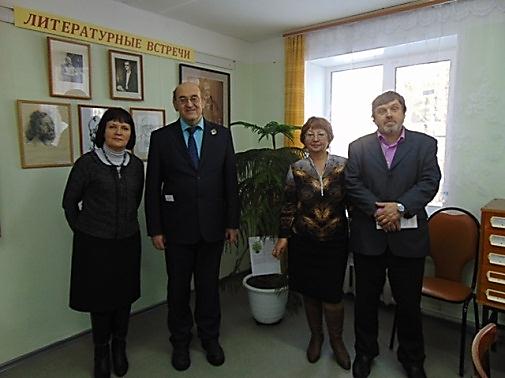 С 16 по 19 июня в Вологде проходил II Университет молодого библиотекаря «Современная библиотека: голоса молодых». В его работе приняли участие директор библиотечной системы О.Н. Савинцева, методист Е.В. Крюкова, библиотекарь Демьяновской городской библиотеки А.А. Гайдук. Участники Университета вернулись домой с сертификатами Российской библиотечной ассоциации о прохождении курса «Современная библиотека: Голоса молодых». 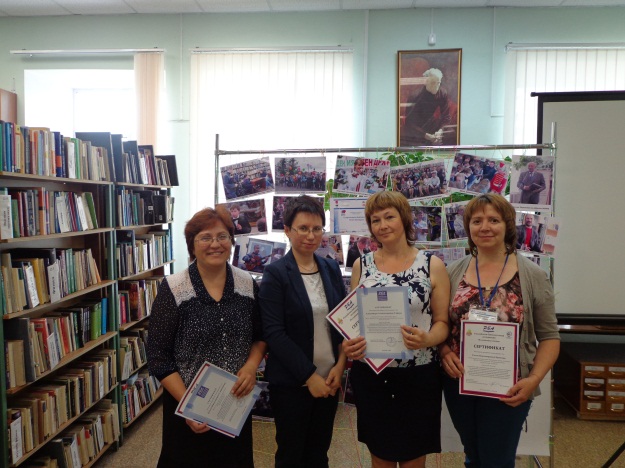 29 июля 2015 г. Лузской районной библиотеке им. В.А. Меньшикова состоялись VI краеведческие православные чтения «Служение вере и Отечеству», посвященные Дню памяти Преподобного Леонида Усть-Недумского. Работник Пинюгской библиотеки семейного чтения А.К. Савина подготовила доклад «Далекий путь архимандрита Сергия Савельева и его духовной семьи». А озвучил его протоирей Дмитрий Липатов - настоятель Свято-Троицкого храма нашего поселка. Выступление его сопровождалось видеопрезентацией «Далекий путь Сергия Савельева». Архимадрит Савелий служил в Москве, был арестован в 1928 году и сослан в Пинюг на строительство железной дороги Пинюг – Усть-Сысольск.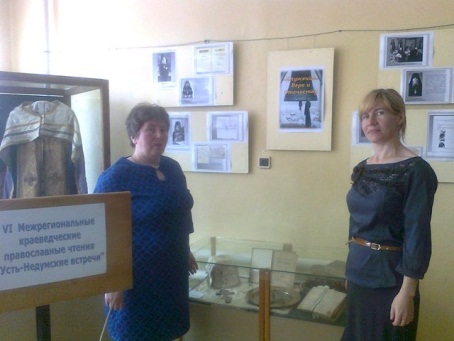 23 октября в читальном зале Пинюгской библиотеки семейного чтения имени Героя Советского Союза А.И. Суворова прошли IV Подосиновские духовно – нравственные чтения. С сообщениями и докладами выступили 13 человек. В том числе заведующая Савинской сельской библиотекой им. Г.И.Суфтина из Лузского района Н.В. Нелюбина, которая осветила тему работы библиотеки по продвижению творческого наследия писателей – земляков к читателям.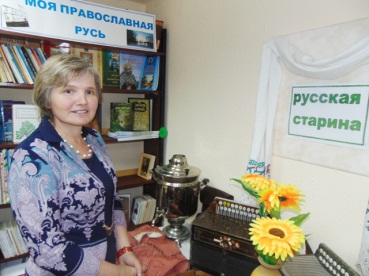 Директор библиотечной системы Савинцева О.Н. в составе делегации из района стала  участницей VII Свято-Матфеевских образовательных чтений. Чтения запомнились своей обширной программой, участием в них большого количества учреждений и организаций города и района. Богатыми по содержанию оказались секции краеведческого музея, районной библиотеки имени Г.Ф. Боровикова, районного Дома детского творчества. Встречи, секции, круглые столы, мастер-классы работали в Администрации города, епархии, детских садах, музыкальной школе. Рассказ О.Н. Савинцевой   об участии подосиновской делегации в чтениях был размещен на сайте системы и на страницах газеты «Знамя».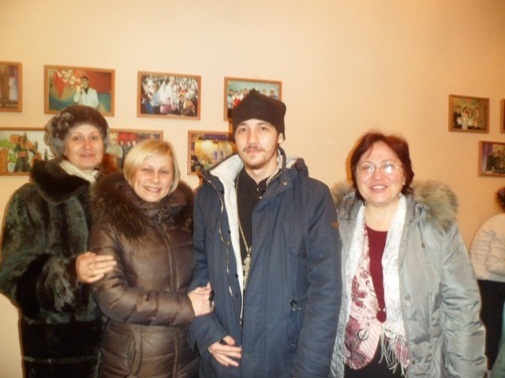 Транспорт для поездки предоставила Администрация района и управление образования, основные расходы взял на себя приход Подосиновской Богородице-Рождественской церкви.Награждения.Почетный знак «За вклад в развитие культуры Кировской области»Савинцева Ольга Николаевна, директор Подосиновской библиотечной системы.Почётная грамота Правительства областиМариева Галина Александровна, главный библиотекарь по работе с молодежью Подосиновской центральной библиотеки имени А.А. Филева.Почётной грамотой Кировского областного отделения Российского детского фондаЗамятина Лариса Анатольевна, заведующая Подосиновской районной детской библиотекойПочётная грамота Департамента культуры Кировской областиСолодянникова Татьяна Николаевна, библиограф МБСБлагодарственное письмо Департамента культуры Кировской областиКонева Елена Николаевна, библиотекарь Подосиновской районной детской библиотекиБлагодарность КОГАУ МФЦКрюкова Елена Владимировна, методист МБС;Литова Марина Вячеславовна, библиотекарь ЦБ им. А. ФилёваПочётной грамотой Администрации района.Савинцева Ольга Николаевна, директор Подосиновской библиотечной системы; Боброва Елена Александровна, библиотекарь Демьяновской детской библиотеки.Благодарственным письмом Администрации Подосиновского района награждены Бестужева Елена Витальевна, библиотекарь Ленинской сельской библиотеки;Ивонинская Нина Михайловна, библиотекарь Шолгской сельской библиотеки;Кочанова Елена Ивановна, библиотекарь Подосиновской районной детской библиотеки;Савина Людмила Владимировна, библиотекарь Подосиновской районной детской библиотеки;Тимшина Надежда Александровна, библиотекарь Демьяновской детской библиотеки; Щипицына Елена Витальевна, библиотекарь Утмановская СБ.За значительный вклад в реализацию мероприятий, посвящённых празднованию 70-й годовщины Победы в Великой Отечественной войне 1941-1945 гг. в Подосиновском районе, а также за значительный вклад в реализацию мероприятий, посвящённых Году литературы коллектив МКУК «Подосиновская МБС» награждён Почётной грамотой и Благодарственным письмом Администрации Подосиновского районаЮбилеи библиотек.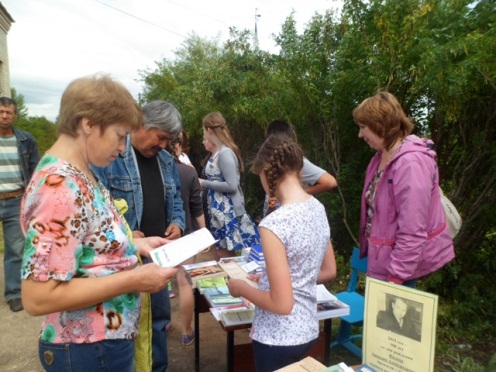 125-летний юбилей отметила Шолгская сельская библиотека. Это событие совпало с празднованием Дня села и 125-летием со дня рождения знаменитой землячки, основательницы и художественного руководителя Государственного академического Северного русского народного хора Антонины Яковлевны Колотиловой.Старейшая библиотека в районе была основана 1 октября 1890 года при Шолгском Троицком приходе. Выдача книг производилась только в воскресные дни после Литургии приходским священником Прокопием Михайловичем Поповым, который и был первым библиотекарем в Шолге.После Великой Октябрьской социалистической революции библиотека была национализирована и переведена в Народный дом. В 20-е годы Шолгскую библиотеку часто навещал А. Филёв, будучи учеником Плёсовской начальной школы. Библиотекарь Н.М. Ивонинская поздравила жителей села, вручила подарки самым преданным и активным читателями библиотеки - взрослым и детям. Поздравление в адрес библиотеки прозвучало от директора библиотечной системы О.Н. Савинцевой.В ноябре 2015 года Подосиновской детской библиотеке исполнилось 65 лет. Юбилей - это всегда праздник, который не обходится без широкого комплекса мероприятий. В течение года в библиотеке прошли дни открытых дверей. Сотрудники подготовили и провели увлекательные экскурсии по залам библиотеки, где были оформлены яркие юбилейные выставки, плакаты. На абонементе была развернута выставка-просмотр «А у нас юбилей»,  где разместились фотографии из архива библиотеки прошлых лет и сегодняшних дней, здесь наши юные читатели оставляли свои поздравления и пожелания в адрес библиотеки. В холле всех посетителей встречала яркая, красочная выставка рисунков «Я рисую библиотеку», на ней представлены работы наших читателей, кружковцев изостудии «Радуга» (руководитель О.В. Бетехтина). А в читальном зале выставку продолжают работы воспитанников детских садов «Подснежник» и «Светлячок». 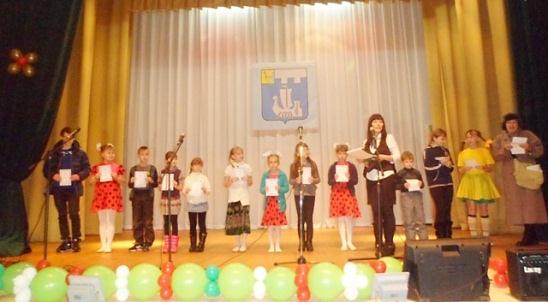 История библиотеки пополнилась собранными воспоминаниями о первой заведующей К.В. Бетехтиной, и воспоминаниями сотрудников, которые ранее трудились в библиотеке, издана брошюра «Библиотечных дел мастера», которая знакомит с ветеранами нашей библиотеки. Самым зрелищным стало заключительное юбилейное мероприятие в районном Доме культуры. Только зал ДК мог вместить такое количество любителей детской книги. Гости стали участниками представления, на котором познакомились с дружным, творческим коллективом и с бывшими сотрудниками библиотеки, а также с удовольствием посмотрели выступления коллективов из посёлков Подосиновец и Демьяново.  Все лучшие читатели библиотеки отмечены сертификатами и сладкими подарками. Это стало возможным благодаря помощи спонсоров.Большую работу проделали волонтёры районной общественной организации «Доброцентр», организовав благотворительную акцию «Новая книга – детской библиотеке». Акция проходила в течение месяца, фонд библиотеки пополнился более 180 экземплярами книг и журналов! Это неоценимая помощь библиотеке и читателям.Работа библиотеки по юбилею была освящена на страницах местной газеты «Знамя», а также на сайтах района и Подосиновской МБС.50 лет исполнилось Пинюгской детской библиотеке. В январе 2015 года Пинюгские библиотеки городская и детская были объединены в библиотеку семейного чтения им. А.И. Суворова. Поэтому юбилей библиотеки отметили только в коллективе.В 2015 году исполнилось 40 лет со дня образования Подосиновской централизованной библиотечной системы. Чтобы отметить эту дату в центральной библиотеке собрались ветераны библиотечного дела района, некоторые из них не виделись с коллегами уже в течение ряда лет. Район ведь не маленький, да и годы сказываются, не всегда удается приехать. Администрация библиотеки решила совместить празднование 40-летия со дня образования централизованной библиотечной системы района и День пожилого человека. В читальном зале собрались вместе те, кто всю жизнь посвятили книге и библиотеке, и те, кто сегодня достойно несут свет информации и культуры населению всех возрастов. Ведущие встречи Г.А. Мариева и Е.Н. Злобина назвали памятное мероприятие «Движение сквозь время. ЦБС – 40 лет!» Вспомнили тех, кто стоял у истоков: Л.И. Терентьеву, А.Ф. Меркурьеву, К.В. Бетехтину, Р.Р. Рыкову и других.Бывшие директора ЦБС Боровская Н.А. и Нагаева Г.А. нашли теплые слова о своих старших товарищах - наставниках, коллегах, вспомнили о буднях и праздниках, о том, как легко работалось с коллективом, как всегда были в поиске нового.Поздравить коллег пришли заместитель заведующего отделом культуры, спорта и молодежной политики Администрации района М.В. Мохина, которая сама отработала в библиотеках района без малого пятнадцать лет, Э.В. Мосеева, председатель райкома профсоюза работников культуры, директор РДК, участники женского вокального ансамбля дома культуры. Все - с подарками, теплыми словами пожеланий, песнями. В год образования централизованной системы пришли работать в библиотеки и остались верны профессии до сегодняшнего дня Н.И. Казарина и В.Н. Жолобова. Директор учреждения О.Н. Савинцева вручила им грамоты и памятные подарки. Слова благодарности сказаны были в адрес Г.А. Нагаевой за сохранение целостности централизованной системы в 2006-2007 годах. А Галина Аркадьевна в свою очередь отметила роль главы района А.С. Шубина в том, что библиотеки остались единым учреждением. А потом библиотекари поздравляли своих коллег, ветеранов. И делали это творчески, с выдумкой, с юмором! 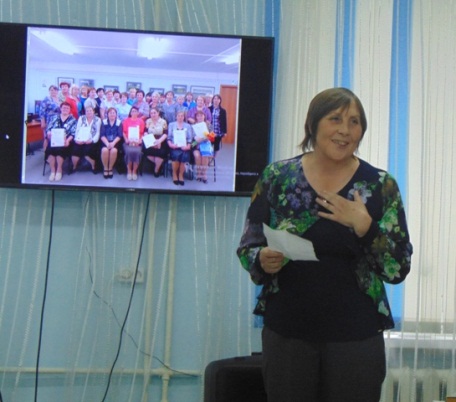 Были конкурсы, викторины, видеопрезентации, призы и подарки. Было очень приятно всем, что Татьяна Федоровна Симакова, которую и сейчас помнят читатели Демьяновской городской библиотеки за всезнание, профессионализм, доброжелательность, решила отметить свой 77-й день рождения в кругу своих младших коллег. Она порадовалась тому, в каких комфортных условиях работают библиотеки райцентра, обилию современной техники, какие разнообразные услуги могут предложить они всем читателям.В заключение встречи прозвучали следующие слова: «Хочется верить, что наша ЦБС несмотря ни на какие реформы, ни на какие временные, политические и экономические катаклизмы, останется такой же любимой и необходимой, привлекательной, доступной и обязательно бесплатной для населения района. Хочется верить, что нашей библиотечной системе еще предстоит вписать в свою историю много ярких и незабываемых страниц».Организационно-методическая деятельность в цифрах:XIII Управление системой. Работа с кадрами.В 2015 г. Подосиновская межмуниципальная библиотечная система оставалась казенным учреждением. В 2015 году библиотечная система сократилась на 2 филиала: с 01.01 2015г. Пинюгские городская и детская библиотеки были реорганизованы в Пинюгскую библиотеку семейного чтения им. А. Суворова.С 01.03.2015г. библиотекарь Троицкой сельской библиотеки была переведена на 0,25 ставки, а с 01.07.2015г. Троицкая сельская библиотека была закрыта в связи с низкими контрольными показателями и маленьким числом жителей на обслуживаемой территории – менее 100 человек.Работник Октябрьской сельской библиотеки был переведен с 1 ставки на 0,75 ставки в связи с уменьшением выполняемых показателей, работник Шолгской сельской библиотеки была переведена с 0,5 ставки на 0,25 ставки в связи с низкими контрольными показателями по библиотеке.За год была сокращена 1 ставка основного персонала, что составило 3% от общей численности основного персонала. В целом штат библиотечной системы составляет 31,75 единиц, из которых основной персонал – 27,5 штатных единиц.Крупной датой 2015 года стало празднование 100-летнего юбилея писателя – земляка А. Филева.В рамках   юбилея состоялись:- круглый стол «Произведения писателей-земляков как ресурс духовно-нравственного воспитания детей и подростков» с участием литераторов, гостей г. Кирова, Филева Дмитрия - внука писателя (г. Москва),- тожественный юбилейный вечер «А.А. Филев. Человек. Писатель. Время» также  с участием литераторов, гостей г. Кирова,   Филева Д.А. выступлением библиотек и творческих коллективов района в районном Доме культуры,	 В начале июля на малой родине писателя состоялись Филевские гуляния «Июльским днем в Купаве» с участием писателей из г. Кирова, родственников А. Филева из Москвы и Италии – внучка писателя Ольга Чераза, правнуки Александр и Дэвид. Центральная библиотека представила  выставку книг об А. Филеве, организовала выставку – продажа книг местных авторов,  провела фотосессию «Обед в поле», мастер – класс по плетению венков.  В рамках филевских мероприятий был проведен вечер – встреча с кировской поэтессой Г. Кустенко «Жизнь моя – быстрокрылая птица» (с участием молодого демьяновского композитора М. Бабинцева и сотрудника ГАСПИ КО Жаравина В.Н.) и встреча с родными А. Филева в библиотеке внучкой Ольгой  Чераза, правнуками Александром Красовским и Дэвидом Чераза.Также во многих библиотеках системы состоялись юбилейные мероприятия.Участие в областных и районных проектах:Продолжили работу по реализации областного проекта «Волонтеры информационного общества». За 2015 год обучили компьютерной грамотности 51 человека в 13 группах. Всего за два года работы по проекту обучено 131 челок в п. Подосиновец и п. Демьяново. Два работника Подосиновской центральной библиотеки награждены Благодарственными письмами Кировского МФЦ за участие в реализации проекта.Уже есть заявки на обучение, в 2016 году работа будет продолжена.Реализация выигранного районом проекта «Кто, если не мы!» областного Управления по делам молодежи - акция «Библионочь»: «Победа остается молодой». Израсходовано областных средств – 11 тыс. руб. Софинансирование районного бюджета – 5 тыс.Из крупных мероприятий можно также отметить:Районная акция «Бессмертный полк». Получено, обработано и выставлено на сайт Подосиновской МБС 52 материала о ветеранах не только Подосиновского района и Кировской области, но и из других областей: апрель – майПремьеры книг писателей:- С. Михеенков «Конев: солдатский маршал» (в серии ЖЗЛ, проживает в г. Таруса). Вместе с известным писателем библиотеку посетил глава Никольского района Вологодской области Панов В.В., сопровождавший писателя в поездке в Подосиновский район.- Литературная встреча с О. Юрловой в п. Пинюг, совместно с Пинюгской библиотекой семейного чтения им. А. Суворова (председатель Кировского отделения Всероссийской писательской организации, поэт, г. Киров).- «Пишу по велению сердца» - презентация новой книги Н. Мохиной «Чтобы звезды сияли».- премьера книги В. Терентьева «Поиск», п. Подосиновец,- Вечер – портрет В. Скобелкиной «Прекрасен мир стихотворного слова»: премьера книгиЧтения и конференции:Межрайонные IV духовно-нравственные чтения (проведены в Пинюгской библиотеке семейного чтения им. А. Суворова, принимали участие преподаватели, краеведы, библиотекари Подосиновского и Лузского районов), 10 выступлений.Участие методиста Е.В.Крюковой в Кировской областной читательской конференции «Поэзия Победы» с выступлением по теме «И не прервется связь поколений: историко – патриотическое воспитание в библиотеках Подосиновского района».Участие во 2 Университете «Современная библиотека: голос молодых» в Вологде. Три человека получили сертификаты Российской библиотечной ассоциации о прохождении одноименного курса.Участие в межрегиональном фестивале «Славяне Поюжья», г. Никольск, с выступлением литературного объединения «Родник». Участие в VI краеведческих православных чтениях «Служение вере и Отечеству», г. Луза, с работой «Далекий путь архимандрита Сергия Савельева и его духовной семьи». Работа была представлена сотрудниками Пинюгской библиотеки семейнолго чтения им. А. Суворова А.К. Савиной  и протоиреем о. Дмитрием (Липатовым), настоятелем Свято-Троицкого храма п. Пинюг.Участие в 20-х районных краеведческих чтениях Подосиновского краеведческого музея (из 4-х представленных исследовательских работ две – сотрудников библиотек района).Подготовлен к печати сборник материалов и воспоминаний, посвященный 100-летию А. Филева «Купава, моя купавушка…». В сборник вошло более 40 материалов. Необходимы средства на издание.Тематический вечер, посвященный 40-летию образования районной ЦБС, «Движение сквозь время: нам – 40 лет!» с участием ветеранов библиотечного дела района.Участие в межрайонном слете юных патриотов «Кто, если не мы» (Благодарственное письмо Администрации района за значительный вклад в реализацию проекта «Кто, если не мы»).Участие в VII Свято – Матфеевских чтениях, г. Яранск.Закрытие Года литературы: районный круглый стол «Читатель сказал «Браво!».Заочное участие в межобластной научно – практической конференции «Библиотека в контексте изучения провинциальной культуры» (ОУНБ им. А. Герцена) с исследовательской работой.  Н.А.Боровская  «Книги с автографами в фонде Подосиновской центральной библиотеки им. А. Филева как дополнительный ресурс в изучении истории района», Работа «Прогулки с писателями. Подосиновский район в произведениях А.Филева, В.Тендрякова. В. Крупина» Н. Боровской и издана в литературно – художественном альманахе «Веси».Три работника библиотек (Подосиновская детская, Щеткинская и Октябрьская сельские) продолжили обучение в Кировском колледже культуры по специальности «библиотекарь».Лучшие работники системы за свой труд были удостоены наград. См. стр. 91.Выполнены показатели дорожной карты:Увеличение оригинальных записей в электронном каталоге – 596 (101,6%)Подключение сельских библиотек к Интернету –    4, за счет средств областного трансфертаКоличество детей, принявших творческое участие в мероприятиях – 160Количество посещений – 192 395.   Не выполнен плановый показатель по посещениям, хотя по сравнению с прошлым годом в абсолютных цифрах  достигнут  плюс 7708. В 2015 году на областных курсах повышения квалификации прошли обучение 2 человека: методист МКУК «Подосиновская МБС» Крюкова Е.В. и сотрудник Пинюгской библиотеки семейного чтения Маурина Н.А.В течение года в системе регулярно проводились семинары и производственные совещания,  выезды в библиотеки – филиалы района, всего 28. Во время выездов знакомились с состоянием библиотеки в целом, с фондом библиотек, с ведением основных рабочих документов библиотеки, оказывали помощь по расстановке, списанию фондов.Принимали активное участие в районных совещаниях работников культуры. В течение года продолжали ведение сайта Подосиновской МБС.XIV Материально – техническая база.В 2015 году совместно с отделом культуры Администрации Подосиновского района победили в конкурсе в рамках областного проекта по поддержке местных инициатив – создание многофункционального культурного центра (МФКЦ) на базе Подосиновской центральной библиотеки им. А. Филева:  ремонт 2 этажа пристроя. Освоено 310,4 тыс. руб. районных средств, 386,6 тыс. руб. – областных и такая же сумма областного финансирования будет выполнена в 1 квартале 2016 года. Кроме того, была получена материальная помощь от ООО «Жешартский ЛПК» в размере 300 тыс. руб. для выполнения необходимых дополнительных ремонтных работ, которые были израсходованы на устройство крыльца и монтаж междуэтажного лестничного марша. В 2016 году строительные работу в МФКЦ будут продолжены. Необходимо завершение ремонтных работ (освещение и установка АУПС) и приобретение оборудования и мебели. В отремонтированных помещениях планируется разместить дополнительный зал для проведения массовых мероприятий, предоставление помещений для собраний различных общественных организаций, волонтеров, выставочной деятельности. Первый этаж недостроенного пристроя был также передан Подосиновской центральной библиотеке в оперативное управление для выполнения в нем ремонтных работ и дальнейшей передачи  помещений для размещения в них МФЦ (многофункционального центра). Во второй половине года были проведены аукционные процедуры, заключен контракт и выполнены ремонтные работы. Открытие МФЦ состоялось 12 января  2016 года. В дальнейшем помещения первого этажа пристроя будут переданы в собственность МФЦ.В основном из-за выполнения перечисленных ремонтных работ бюджет учреждения получился очень большим – более 15 млн. рублей.Также МБС во второй волне прошла в победители областного конкурса по поддержке местных инициатив, но из-за сложного финансового положения район не смог выполнить свою часть софинансирования и не был выполнен ремонт Демьяновской детской библиотеки. Все процедуры участия в этом конкурсе были выполнены вновь: проведено собрание в п. Демьяново с присутствием представителя фонда ППМИ, собраны подписи проголосовавших за ремонт Демьяновской детской библиотеки в количестве   1391 человек, оформлены протоколы собраний в количестве 46 штук. Подана заявка на участие. В случае победы в конкурсе ремонт Демьяновской детской библиотеки будет выполнен в 2016г. Освоен межбюджетный трансферт на подключение к Интернету: 119 т. руб. Подключены 4 сельские библиотеки. В целом к интернету подключено 12 из 14 библиотек района, что составляет 85%.Приобретен МФУ формата А3 для оцифровки изданий и запчасти для компьютеров для улучшения их работы.Подосиновской районной детской библиотеке приобретен цветной принтер с системой СНПЧ.Межбюджетный трансферт на подписку литературно – художественных журналов составил 10,7 тыс. рублей. Были выписаны литературные журналы на 4 квартал 2015года.К сожалению, бюджет 2015 года был крайне недостаточным: очень мало было выделено средств на приобретение книг, на подписку, на прочие нужды. Из-за недостаточного количества бензина не могли эффективно использовать библиобус.В связи с недостаточными лимитами отказались от обслуживания АУПС в 5 библиотеках района с июня 2015г. Не было подписки на периодику на 2-4 квартал 2015 и 1 квартал 2016г. из-за отсутствия денежных средств.В библиотеках района в течение года неоднократно возникали проблемы с оплатой услуг связи и интернета, без которых в настоящее время работа библиотек уже немыслима.На 2015 год из районного бюджета было выделено:На подписку: 30 тыс. рублей; на приобретение книг: 30 тыс. рублей.Внебюджетных средств выручено – 69,7 тыс. рублей.В начале 2015 года состоялась плановая проверка пожнадзора по исполнению: все предписания исправлены, но в связи с недостаточным финансированием с апреля не ведется обслуживание АУПС в библиотеках района, не удалось установить систему АУПС в Пинюгской библиотеке семейного чтения.Зоны Wi-Fi действуют в Подосиновских, Демьяновских библиотеках и в Пинюгской библиотеке семейного чтения.Большая необходимость в системе – замена библиотечной мебели. Столы, стулья, стеллажи в филиалах служат уже по несколько десятков лет, устарели физически и морально.Компьютерная техника также устаревает.Библиотеки обеспечены топливом. По заработной плате – за декабрь был выплачен только аванс.Выводы.В целом год был очень трудным в финансовом отношении.Крайне скудное финансирование не позволяло в полной мере выполнять библиотечные задачи: недостаточное количество новых поступлений книг, отсутствие подписки, недостаточное финансирование расходов на бензин, заправку картриджей, оплату услуг связи и интернета – все это влияло на качественное и эффективное выполнение показателей дорожной карты.Главное достижение года – это выполнение ремонтных работ в недостроенном пристрое, который начнет функционировать с 2016г., придаст зданию библиотеки законченный вид, библиотека получит новых соседей – сотрудников и посетителей многофункционального центра.В течение года не произошло увеличение заработной платы основного персонала.Уровень населения в районе постоянно снижается, особенно в небольших населенных пунктах, поэтому очень сложно удержать выполнение основных показателей. В целом были приложены большие усилия для сохранения основных показателей. Библиотеки работали стабильно, интересно, активно принимали участие в районных и областных конкурсах.Показатель (МБС)20142015+/-Количество пользователей (чел.)1414314087- 56Количество посещений (чел.)184687192395+ 7708Книговыдача (экз.)393584387054- 6530Справки89648038- 926Читаемость27,727,4- 0,3Посещаемость13,013,6+ 0,6Обращаемость книжного фонда2,22,3+ 0,1Книгообеспеченность на:Читателя12,411,7- 1,3Жителя11,211,1- 0,1Обновляемость книжного фонда1,40,9- 0,5 % охвата библиотечным обслуживанием90,694,2+ 4,4годБиблиотечные пунктыКнигоношествоСтоянки библиобусаВыездные читальные залы201444188-10201538167513№201420151.Количество БФ, участвующих в ВСОБиблиотечных пунктов1621522.Количество пользователей по ВСО179218783.Количество циркулирующих документов416340544.Книговыдача по ВСО18130181455.Количество тематических подборок--6.Количество кольцевых выставок--7.Количество универсальных комплектов--8.% от общей книговыдачи	5%5%9.% от общего числа пользователей13%13%№ПоказателиФакт 2015План 2015План 20161Количество библиотек, получавших издания по МБА3752Число читателей пользующихся МБА1520103Получено литературы по МБА3150204Количество библиотек, обслуживающих абонентов МБА3825Число абонентов МБА2556Книговыдача абонентам МБА820101.Количество библиотек, получавших документы по МБАКоличество библиотек, получавших документы по МБАЦБ  Яхреньгская СБДемьяновскаяДбИТОГО:2.Число читателей, пользующихся МБАЧисло читателей, пользующихся МБА456153.Количество сделанных заказов в другие библиотекиКоличество сделанных заказов в другие библиотеки5514244.Получено изданий по МБА  в т. ч. по видамКнигиКопииПо темамИсторияПедагогика, психолог.ИскусствоЭкономикаХудож. лит-раТехникаМедицинаПравоЯзыкознаниеПолучено изданий по МБА  в т. ч. по видамКнигиКопииПо темамИсторияПедагогика, психолог.ИскусствоЭкономикаХудож. лит-раТехникаМедицинаПравоЯзыкознание421313101214143121241235.Получено отказов по МБА; их причины:- нет в библиотеке-документ занят в ч/з-выдано по МБА-библиографически не установленоПолучено отказов по МБА; их причины:- нет в библиотеке-документ занят в ч/з-выдано по МБА-библиографически не установлено116.Обслуживание абонентовГеоргиевскаяшк.Георгиевскаяшк.Октябрьскаяшк.Демьяновская шк.Яхреньгская шк.Всего:-Количество библиотек, обслуживающих абонентов МБА-Количество абонентов МБА- Получено заказов от абонентов- Выдано изданий абонентам МБА-Количество библиотек, обслуживающих абонентов МБА-Количество абонентов МБА- Получено заказов от абонентов- Выдано изданий абонентам МБА1155115511331166152828484242ЧитателиЧитателиПосещенияПосещенияКниговыдачаКниговыдача201420152014201520142015768311514416541160Традиционные(карточные) каталоги и картотекиЦБЦБЦБВсего по МБС или по районуТрадиционные(карточные) каталоги и картотекикаталогиСКСпрочие картотекиВсего по МБС или по районуРасставлено карточек393325-2067Изъято карточек84730-3270Общий объем (кол-во карточек)на 1.01.2015 г.3787498492835075029Электронные базы данныхНаимено вание б-киточное назв. и тип БДгод созда -нияБДввед.записей за годудалено записей за годвсего записей на 1.01. г.Электронные каталогиПодосинов-ская МБСОПАК-ГЛОБАЛ2012г.2567-7746Краеведческие БДБД статей из период, изданийБД документов органов МСУОтраслевые и тематические БДОтраслевые и тематические БДОтраслевые и тематические БДОтраслевые и тематические БДОтраслевые и тематические БДОтраслевые и тематические БДОтраслевые и тематические БДпо экологиипо правудругие БДВсего по всем БД:25677746Справочно-библиографическое обслуживаниеЦБЦБфилиалы МБС (б-кирайона)филиалы МБС (б-кирайона)Всего по МБС (по району)Всего по МБС (по району)Выполнено справок125067888038в т. ч.краеведческих102830932тематических36341274490уточняющих15210225адресных112271383фактографических57777834по телефону64175239виртуальных1010по собственным БДпо справочно-правовым системам (СПС)4848по ресурсам Интернет47910721551по CD, DVD33Всего справок по всем ЭР60112501851Текущее информирование о новых документахЦБЦБфилиалы МБС (б-кирайона)Всего по МБС(по району)Всего абонентов4040226262в т. ч. индивидуальное информирование:в т. ч. индивидуальное информирование:в т. ч. индивидуальное информирование:в т. ч. индивидуальное информирование:в т. ч. индивидуальное информирование:кол-во абонентов3030140170кол-во выданных документов3653658081173в т. ч. коллективное информирование:в т. ч. коллективное информирование:в т. ч. коллективное информирование:в т. ч. коллективное информирование:в т. ч. коллективное информирование:кол-во абонентов10104252кол-во оповещений205205256461кол-во выданных док-тов110110688798Массовое и групповое информирование:Массовое и групповое информирование:Массовое и групповое информирование:Массовое и групповое информирование:Массовое и групповое информирование:Дни информацииДни информации189Дни специалистаДни специалиста6511выставки и просмотры новых документоввыставки и просмотры новых документов48387обзоры новых документовобзоры новых документов62733информирование в СМИ: - в печати (кол-во статей)информирование в СМИ: - в печати (кол-во статей)284472- на радио (кол-во передач)- на радио (кол-во передач)- на телевидении (кол-во передач)- на телевидении (кол-во передач)Формирование информационнойЦБ филиалы МБС (б-ки района)Всего по МБС(по району)культуры пользователейфилиалы МБС (б-ки района)Всего по МБС(по району)Индивидуальные консультации - всего55257в т. ч. по электронному поиску51520Групповые консультации22022в т. ч. по электронному поиску123Уроки информационной грамотности23032Дни библиографии11Премьеры, презентации библиогр. пособий11Премьеры дисков11Обзоры ресурсов Интернета88Экскурсии по библиотекам102939Электронные презентации информационных ресурсов и услуг11Печатные материалы по информационной культуреВиды и типы пособийЦБфилиалы МБС (б-ки района)Всего по МБС (по району)Информационные списки135467Рекомендательные пособия16364Путеводители по выставкамДайджесты23032Другие виды пособий:303363в т. ч. краеведческие указатели и списки1111Всего пособий46191237Состояние фонда на конец отчетного годаСостояние фонда на конец отчетного годаСостояние фонда на конец отчетного годаСостояние фонда на конец отчетного годаСостояние фонда на конец отчетного годаСостояние фонда на конец отчетного годаСостояние фонда на конец отчетного годаСостояние фонда на конец отчетного годаСостояние фонда на конец отчетного годаСостояние фонда на конец отчетного годаОбщий фондОПЛЕст. наукиТехникаС/ХСпорт, искус.Языкозн., лит.-вед.Худ. лит.Дет. лит.Всего 165971212301101768124704870477049278513015% от общего объема фонда12,76,64,12,85,24,655,97,8Печатных документов165971212301101768124704870477049278513015На электронных носителяхКомплектование фондовКомплектование фондовКоличество экземплярПоступило за 2015 год всего:1513в том числе:Централизованные средства (всего):из них: б-ка им. Герцена240             б-ка им. Грина9Дар от населения и организаций432В замен утерянныхПерераспределениеМуниципальный бюджет             районный             субсидия218Департамент культурыЭлектронные изданияРоспечать:614Журналы (названий)25Газеты (названий)7Количество экземпляровВыбыло в 2015 году всего: (акт №93)10 150в том числе:по ветхости10 150по устарелостиутеря читателямиперераспределениепередано в ОРФсписание газет и журналов (2013 год)1 207Финансирование комплектованияФинансирование комплектованияФинансирование комплектованияФинансирование комплектованияФинансирование комплектованияФинансирование комплектованияВсегоЦентрализованныеМуниципальный бюджетПлатные услугиДругоеВыделено средств40570 =0040570 = 00Б-ка им. Герцена105 197 = 48105 197 = 48Б-ка им. Грина900 = 00900 = 00Дар47 105 = 2047 105=20  Электронные изданияПодписка (всего)53070 = 9329 881 = 2412 489 = 69 (Дар)10 700 = 00(субсидияна журналы)План 2015Факт 2015Выезды (выходы) в библиотеки2528Консультации2525Издание методических материалов3030Семинары66Практикумы44Конкурсы профессионального мастерства22Кол-во публикаций в районных и областных газетах5472Юбилеи библиотек22Обобщение новшеств и передового библиотечного опыта1214